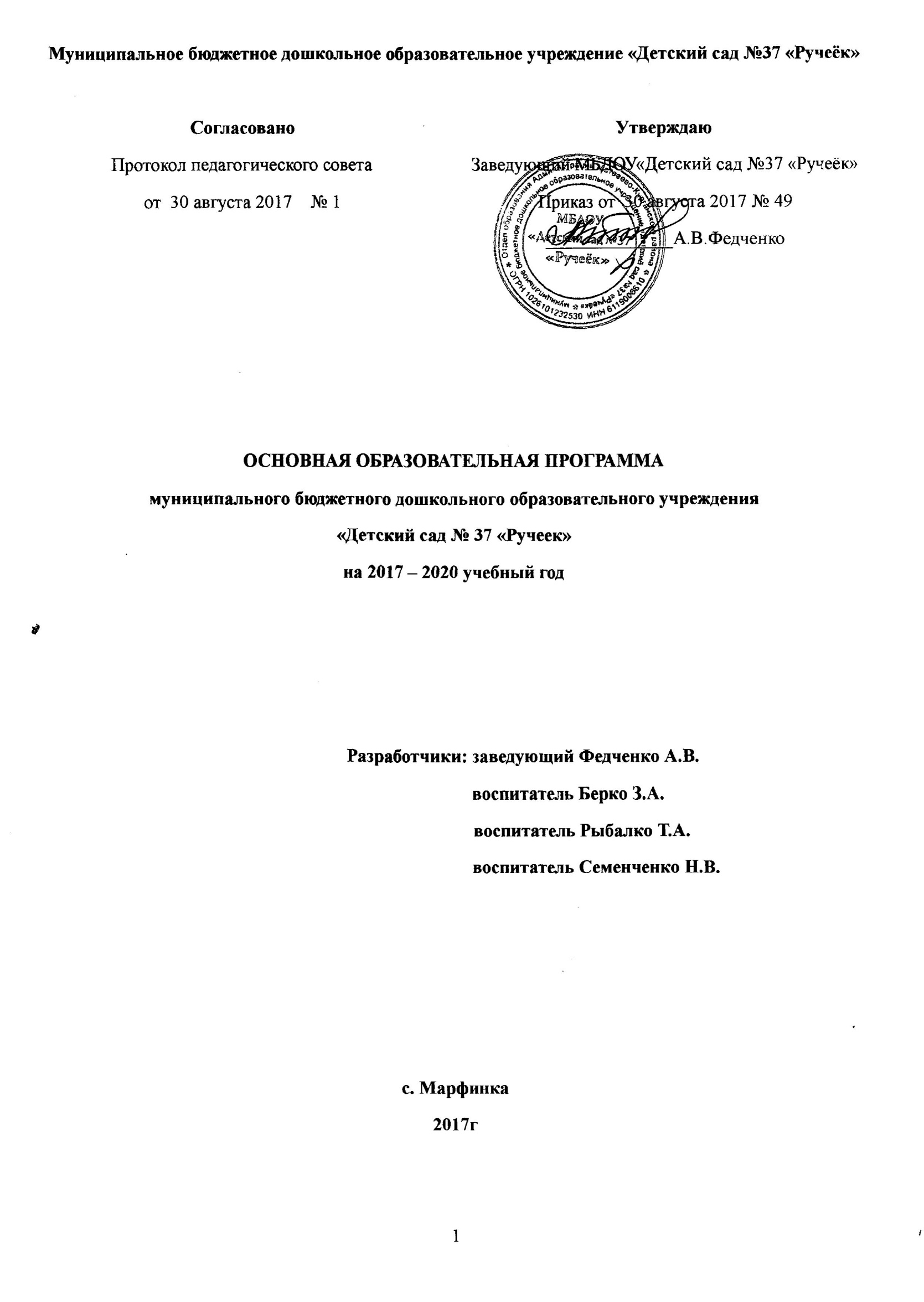 I. ЦЕЛЕВОЙ РАЗДЕЛ1.1 Пояснительная запискаОбязательная частьОсновная  образовательная  программа   МБДОУ разработана в соответствии с: 1.Федеральный закон от 29.12.2012 № 273-Ф3 «Об образовании в Российской Федерации» в редакции с изменениями от 01.05.2017 года;2. Федеральный государственный образовательный стандарт дошкольного образования. Приказ Минобрнауки России от 17.10.2013 №1155.3. Приказ Министерства здравоохранения и социального развития Российской Федерации от 26.08.2010 №761н «Об утверждении Единого квалификационного справочника должностей руководителей, специалистов и служащих» Раздел «Квалификационные характеристики должностей работников образования».4. Постановление Главного государственного санитарного врача Российской Федерации от 15.05.2013 №26 г. Москва «Об утверждении СанПиН 2.4.1.3049-13 «Санитарно-эпидемиологические требования к устройству, содержанию и организации режима работы дошкольных образовательных организаций».5. Приказ Министерства образования и науки Российской Федерации (Минобрнауки России) от 30.08.2013 №1014 г. Москва «Об утверждении Порядка организации и осуществления образовательной деятельности по основным общеобразовательным программам - образовательным программам дошкольного образования».6. Методические рекомендации по реализации полномочий органов государственной власти субъектов Российской Федерации по финансовому обеспечению оказания государственных и муниципальных услуг в сфере дошкольного образования. Письмо Министерства образования и науки РФ от 01.10. 2013 № 08-1407.  Устава муниципального бюджетного дошкольного образовательного учреждения «Детский сад №37 «Ручеёк»  общеразвивающего вида третьей  категории8. Примерная образовательная программа дошкольного образования «Радуга» ( С.Г. Якобсон, Т.И. Гризик, Т.Н. Доронова, Е.В. Соловьева, Е.А. Екжанова)Часть, формируемая участниками образовательного процессаОбщие сведения о МБДОУ «Детский сад №37 «Ручеёк»                                                   Муниципальное бюджетное дошкольное образовательное учреждение «Детский сад №37 «Ручеёк» общеразвивающего вида третьей категории  работает с1963   года.  ДОУ является юридическим лицом, имеет печать, штамп.  Детский сад имеет право на ведение самостоятельной образовательной деятельности:-   лицензия  №2453  от 28 мая 2012  г.  - бессрочно-   свидетельство о государственной аккредитации серия  АА128967 регистрационный № 5835                        от 14 декабря 2007 г.. Адрес: 346963, Ростовская область, Матвеево – Курганский район, с. Марфинка, ул.Центральная,28.Телефон:8(86341) 3-65-60
Эл.почта: ds_rucheek37@mail.ruСайт:http://rucheek37.m-kurgan.ru/Анализ педагогического коллективаСредний возраст педагогического коллектива 43 года. 100% педагогов прошли курсы повышения квалификации.Три педагога награждены Почетной грамотой отдела образования Администрации Матвеево-Курганского района.Анализ контингента воспитанниковВ ДОУ функционируют 2 разновозрастные   группы  общеразвивающей направленности, в режиме 5-дневной рабочей недели по графику.Младшая группа (1,5 – 4 года) – 13 человек                                                                                                                                                                                                        Старшая группа (5 – 7 лет) – 20 человек.          Первую группу здоровья имеют 20 чел.    Вторую группу здоровья -13 чел.Обязательная частьЦели и задачи реализации примерной программы «Радуга»Часть, формируемая участниками образовательного процессаЦель и задачи деятельности ДОУ по реализации ООП определены на основе анализа ФГОС, программы «Радуга», предшествующей педагогической деятельности, потребностей детей и родителей, социума.Ведущие  цели  Программы — создание  благоприятных  условий  для полноценного  проживания  ребенком  дошкольного  детства,  формирование основ базовой культуры личности, всестороннее развитие психических  и  физических  качеств  в  соответствии  с  возрастными  и  индивидуальными  особенностями,  подготовка  к  жизни  в  современном  обществе, к  обучению  в  школе,  обеспечение  безопасности  жизнедеятельности  дошкольника.Особое  внимание  в  Программе  уделяется  развитию  личности  ребенка, сохранению и укреплению здоровья детей, а также воспитанию у дошкольников таких качеств, как:патриотизм;активная жизненная позиция;творческий подход в решении различных жизненных ситуаций;уважение к традиционным ценностям.Эти  цели  реализуются  в  процессе  разнообразных  видов  детской  деятельности: игровой, коммуникативной, трудовой, познавательно-исследовательской, продуктивной, музыкально-художественной, чтения. Для достижения целей Программы первостепенное значение имеют:забота  о  здоровье,  эмоциональном  благополучии  и  своевременном всестороннем развитии каждого ребенка;создание в группах атмосферы гуманного и доброжелательного отношения ко всем воспитанникам, что позволяет растить их общительными, добрыми, любознательными, инициативными, стремящимися к самостоятельности и творчеству;максимальное  использование  разнообразных  видов  детской  деятельности, их интеграция в целях повышения эффективности воспитательно-образовательного процесса;творческая  организация  (креативность)  воспитательно-образовательного процесса;вариативность  использования  образовательного  материала,  позволяющая развивать творчество в соответствии с интересами и наклонностями каждого ребенка;уважительное отношение к результатам детского творчества;единство подходов к воспитанию детей в условиях дошкольного образовательного учреждения и семьи;соблюдение в работе детского сада и начальной школы преемственности, исключающей умственные и физические перегрузки в содержании образования  детей  дошкольного  возраста,  обеспечивающей  отсутствие давления предметного обучения.Обязательная частьПринципы и научные основы программы «Радуга»Часть, формируемая участниками образовательного процессаПринципы и подходы к формированию Программы.Решение  обозначенных  в  Программе  целей  и  задач  воспитания возможно  только  при  систематической  и  целенаправленной  поддержке педагогом  различных  форм  детской  активности  и  инициативы,  начиная  с  первых  дней  пребывания  ребенка  в детском саду. Программа построена на позициях гуманно-личностного отношения к  ребенку  и  направлена  на  его  всестороннее  развитие,  формирование духовных  и  общечеловеческих  ценностей,  а  также  способностей  и  интегративных  качеств.  В  Программе  отсутствуют  жесткая  регламентация знаний детей и предметный центризм в обучении.Содержание Программы опирается на  лучшие  традиции отечественного  дошкольного  образования,  его  фундаментальность:  комплексное решение задач по охране жизни и укреплению здоровья детей, всестороннее  воспитание,  амплификацию  (обогащение)  развития  на основе  организации  разнообразных  видов  детской  творческой  деятельности. Особая роль в Программе уделяется игровой деятельности как ведущей в дошкольном детстве. Программа основывается  на  важнейшем  дидактическом принципе — развивающем  обучении  и  на  научном  положении                           Л. С.  Выготского о том, что правильно организованное обучение «ведет» за собой развитие.  Воспитание  и  психическое  развитие  не  могут  выступать  как два  обособленных,  независимых  друг  от  друга  процесса,  но  при  этом «воспитание служит необходимой и всеобщей формой развития ребенка». Таким образом, развитие в рамках Программы выступает как важнейший результат успешности воспитания и образования детей.В  Программе  комплексно  представлены  все  основные  содержательные линии воспитания и образования ребенка от полутора лет до школы. Программа строится на принципе культуросообразности. Реализация этого принципа обеспечивает учет национальных ценностей и традиций в образовании, восполняет недостатки духовно-нравственного и эмоционального воспитания. Образование рассматривается как процесс приобщения ребенка к основным компонентам человеческой культуры (знание, мораль, искусство, труд). Главный  критерий  отбора  программного  материала — его  воспитательная ценность, высокий художественный уровень используемых произведений культуры (классической и народной — как отечественной, так и зарубежной), возможность развития всесторонних способностей ребенка на каждом этапе дошкольного детства.Программа:соответствует принципу развивающего образования, целью которого является развитие ребенка; сочетает принципы научной обоснованности и практической применимости  (содержание  Программы  соответствует  основным  положениям возрастной психологии и дошкольной педагогики);соответствует критериям полноты, необходимости и достаточности (позволяя решать поставленные цели и задачи при использовании разумного «минимума» материала);обеспечивает единство воспитательных, развивающих и обучающих целей и задач процесса образования детей дошкольного возраста, в ходе реализации  которых  формируются  такие  качества,  которые  являются ключевыми в развитии дошкольников;строится с учетом принципа интеграции образовательных областей в  соответствии  с  возрастными  возможностями  и  особенностями  детей, спецификой и возможностями образовательных областей;основывается  на  комплексно-тематическом  принципе  построения образовательного процесса; предусматривает  решение  программных  образовательных  задач  в совместной деятельности взрослого и детей и самостоятельной деятельности дошкольников не только в рамках непосредственно образовательной деятельности, но и при проведении режимных моментов в соответствии со спецификой дошкольного образования;предполагает построение образовательного процесса на адекватных возрасту формах работы с детьми. Основной формой работы с дошкольниками и ведущим видом их деятельности является игра;допускает  варьирование  образовательного  процесса  в  зависимости от региональных особенностей; строится с учетом соблюдения преемственности между всеми возрастными дошкольными группами и между детским садом и начальной школой.Специфика  дошкольного  детства  (гибкость,  пластичность  развития ребенка,  высокий  разброс  вариантов  его  развития,  его  непосредственность и непроизвольность) не позволяет требовать от ребенка дошкольного  возраста  достижения  конкретных  образовательных  результатов  и обусловливает необходимость определения результатов освоения Программы в виде целевых ориентиров.Значимые для разработки и реализации Программы характеристики, в том числе характеристики особенностей развития детей раннего и дошкольного возраста.В детском саду функционирует 2группыполного дня (10 часов пребывания: с 07.30 до 17.30) общеразвивающей  направленности:1 группа для детей в возрасте от 1,5 до 4 лет1 группа для детей в возрасте от 4 до 7 летВозрастные особенности психофизического развития детей.от 2 до 3 лет стр. 22-25от 3 до 4 лет стр. 25-29от 4 до 5 лет стр. 29-33от 5 до 6 лет стр. 33-38от 6 до 8 лет стр. 38-41При  реализации  Программы  максимально  допустимый  объем  образовательной нагрузки   соответствует  санитарно-эпидемиологическим  правилам  и  нормативам СанПиН  2.4.1.3049-13  «Санитарно-эпидемиологические  требования  к  устройству, содержанию  и  организации  режима  работы  дошкольных  образовательных  организаций», утвержденным  постановлением  Главного  государственного  санитарного  врача  Российской Федерации от 15 мая 2013 г. № 26 (зарегистрировано Министерством юстиции Российской Федерации 29 мая 2013 г., регистрационный № 28564).Режим работы МБДОУ и длительность пребывания в нем детей определяются Уставом, являются следующими:- пятидневная рабочая неделя; - длительность работы МБДОУ - 10 часов; - ежедневный график работы -   с 8.30 до 17.30 часов;- выходные дни – суббота, воскресенье, нерабочие и праздничные дни.      С детьми в МБДОУ  наряду с воспитателями работают специалисты: музыкальный руководитель, инструктор по физической культуре.Максимально допустимый объем недельной образовательной нагрузки, включая реализацию дополнительных образовательных программ, для детей дошкольного возраста составляет: в младшей группе (дети четвертого года жизни) - 2 часа 45 мин., в средней группе (дети пятого года жизни) - 4 часа, в старшей группе (дети шестого года жизни) - 6 часов 15 минут, в подготовительной (дети седьмого года жизни) - 8 часов 30 минут.Продолжительность непрерывной непосредственно образовательной деятельности для детей 4-го года жизни - не более 15 минут, для детей 5-го года жизни - не более 20 минут, для детей 6-го года жизни - не более 25 минут, а для детей 7-го года жизни - не более 30 минут. Максимально допустимый объем образовательной нагрузки в первой половине дня в младшей и средней группах не превышает 30 и 40 минут соответственно, а в старшей и подготовительной 45 минут и 1,5 часа соответственно. В середине времени, отведенного на непрерывную образовательную деятельность, проводят физкультминутку. Перерывы между периодами непрерывной образовательной деятельности - не менее 10 минут.Образовательная деятельность с детьми старшего дошкольного возраста осуществляется во второй половине дня после дневного сна, но не чаще 2 - 3 раз в неделю. Ее продолжительность составляет не более 25 - 30 минут в день. В середине непосредственно образовательной деятельности проводится  физкультминутка. Образовательная деятельность по физическому развитию детей в возрасте от 3 до 7 лет организуется не менее 3 раз в неделю. Ее длительность зависит от возраста детей и составляет:- в младшей группе - 15 мин.,- в средней группе - 20 мин.,- в старшей группе - 25 мин.,- в подготовительной группе - 30 мин.Один раз в неделю для детей 5 - 7 лет круглогодично организовывается образовательная деятельность по физическому развитию детей на открытом воздухе. Ее проводят только при отсутствии у детей медицинских противопоказаний и наличии у детей спортивной одежды, соответствующей погодным условиям.В теплое время года при благоприятных метеорологических условиях образовательная деятельность по физическому развитию максимально организуется на открытом воздухе. Непосредственно образовательная деятельность физкультурно-оздоровительного и эстетического цикла занимает не менее 60% общего времени, отведенного на непосредственно образовательную деятельность.Домашние задания воспитанникам не задают.- Каникулы. В середине года (январь - февраль) для воспитанников дошкольных групп рекомендуется организовывать недельные каникулы, во время которых проводят образовательную деятельность только эстетически-оздоровительного цикла (музыкальные, спортивные, изобразительного искусства).В дни каникул и в летний период  образовательную деятельность не проводят.Проводятся спортивные и подвижные игры, спортивные праздники, экскурсии, а также увеличивается продолжительность прогулок.ПЛАНИРУЕМЫЕ РЕЗУЛЬТАТЫ ОСВОЕНИЯ ПРОГРАММЫОбязательная частьПланируемые результаты освоения программы «Радуга» стр. 42 – 44.  Часть, формируемая участниками образовательного процессаДЕТИ. Целостное и разностороннее развитие – интеллектуальное, физическое, эмоционально-личностное, социальное, художественно-эстетическое, социализация, освоение общечеловеческих ценностей, любовь к родному краю.ПЕДАГОГИ. Повышение педагогического мастерства, овладение педагогическими технологиями, ориентирование в образовательном пространстве.РОДИТЕЛИ. Активное участие в образовательном и воспитательном процессе ДОУ.  СОДЕРЖАТЕЛЬНЫЙ РАЗДЕЛСодержание психолого – педагогической работыОбязательная часть Программы В МБДОУ «Детский сад № 37 «Ручеёк» реализуются следующие образовательные программы:- Основная образовательная программа дошкольного образования «Радуга» ( С.Г. Якобсон, Т.И. Гризик, Т.Н. Доронова, Е.В. Соловьева, Е.А. Екжанова)Часть Программы, формируемая участниками образовательных отношенийВ старшей и подготовительной к школе группах (от 5 до 7 лет) в образовательной области «Социально-коммуникативное развитие», «Познавательное развитие» и «Физическое развитие» реализуется парциальная программа «Основы безопасности детей дошкольного возраста» Н.Н. Авдеевой, О.Л. Князевой, Р.Б. Стеркиной (издательство «Просвещение», 2007).Программа предполагает решение важнейшей социально-педагогической задачи – воспитание у ребенка навыков адекватного поведения в различных непредвиденных и стандартных ситуациях.-Программа дошкольного образования «Радуга» под редакцией Е.В. Соловьевой; -Программа «Юный эколог» С.Н. Николаевой;                                                                                                                                                                                  -Программа «Физическая культура дошкольникам» Л.Д. Глазырина                                                                                                                                                  -Программа «Математика в детском саду» Новикова В.П.Содержание Программы в полном объёме реализуется через образовательную деятельность в соответствии с учебным планом ДОУ, в совместной деятельности педагогов и детей и через организацию самостоятельной деятельности детей. Образовательная деятельность осуществляется в процессе организации различных видов детской деятельности (игровой, коммуникативной, трудовой, познавательно-исследовательской, продуктивной, музыкально-художественной, чтения).Адекватными возрасту формами работы с детьми являются экспериментирование, проектирование, коллекционирование, беседы, наблюдения, решение проблемных ситуаций и др.Организация образовательного процесса в образовательном учреждении регламентируется учебным планом, годовым планом,  согласованными с муниципальным органом управления образованием и сеткой занятий, разрабатываемыми и утверждаемыми образовательным учреждением самостоятельно. Режим занятий устанавливается образовательным учреждением с учетом санитарно-гигиенических требований. В дошкольном учреждении обеспечивается воспитание и развитие детей от 2 до 7 лет в различных видах деятельности по следующим образовательным областям:-Социально-коммуникативное развитие;                                                                                                                               -Познавательное развитие;                                                                                                                                                 -Речевое развитие;                                                                                                                                                              -Художественно-эстетическое развитие;                                                                                                                            -Физическое развитие.ОБРАЗОВАТЕЛЬНАЯ ОБЛАСТЬ «СОЦИАЛЬНО-КОММУНИКАТИВНОЕ РАЗВИТИЕ»«Социально-коммуникативное развитие направлено на усвоение норм и ценностей, принятых в обществе, включая моральные и нравственные ценности; развитие общения и взаимодействия ребенка со взрослыми и сверстниками; становление самостоятельности, целенаправленности и саморегуляции  собственных  действий;  развитие  социального  и  эмоционального интеллекта, эмоциональной отзывчивости, сопереживания, формирование готовности  к  совместной  деятельности  со  сверстниками,  формирование уважительного отношения и чувства принадлежности к своей семье и к сообществу детей и взрослых; формирование позитивных установок к различным видам труда и творчества; формирование основ безопасного поведения в быту, социуме, природе».Основные цели и задачи: Социализация, развитие общения, нравственное воспитание. Усвоение  норм  и  ценностей,  принятых  в  обществе,  воспитание  моральных  и нравственных качеств ребенка, формирование умения правильно оценивать свои поступки и поступки сверстников. Развитие  общения  и  взаимодействия  ребенка  с  взрослыми  и  сверстниками,  развитие  социального  и  эмоционального  интеллекта,  эмоциональной отзывчивости, сопереживания, уважительного и доброжелательного отношения к окружающим.Формирование  готовности  детей  к  совместной  деятельности,  развитие  умения  договариваться,  самостоятельно  разрешать  конфликты  со сверстниками.Ребенок в семье и сообществе, патриотическое воспитание. Формирование образа Я, уважительного отношения и чувства принадлежности к своей семье и к сообществу детей и взрослых в организации; формирование гендерной,  семейной,  гражданской  принадлежности;  воспитание  любви  к Родине, гордости за ее достижения, патриотических чувств.Самообслуживание, самостоятельность, трудовое воспитание. Развитие навыков самообслуживания; становление самостоятельности, целенаправленности и саморегуляции собственных действий. Воспитание культурно-гигиенических навыков. Формирование  позитивных  установок  к  различным  видам  труда  и творчества,  воспитание  положительного  отношения  к  труду,  желания трудиться. Воспитание  ценностного  отношения  к  собственному  труду,  труду других  людей  и  его  результатам.  Формирование  умения  ответственно относиться к порученному заданию (умение и желание доводить дело до конца, стремление сделать его хорошо).Формирование первичных представлений о труде взрослых, его роли в обществе и жизни каждого человека.Формирование   основ   безопасности.   Формирование   первичных представлений о безопасном поведении в быту, социуме, природе. Воспитание осознанного отношения к выполнению правил безопасности. Формирование осторожного и осмотрительного отношения к потенциально опасным для человека и окружающего мира природы ситуациям. Формирование представлений о некоторых типичных опасных ситуациях и способах поведения в них. Формирование элементарных представлений о правилах безопасности дорожного движения; воспитание осознанного отношения к необходимости выполнения этих правил.СОЖЕРЖАНИЕ ПСИХОЛОГО-ПЕДАГОГИЧЕСКОЙ РАБОТЫ(ОТ 1,5 ДО 3 ЛЕТ)СОДЕРЖАНИЕ ПСИХОЛОГО-ПЕДАГОГИЧЕСКОЙ РАБОТЫ (ОТ 3 ДО 4 ЛЕТ)СОДЕРЖАНИЕ ПСИХОЛОГО-ПЕДАГОГИЧЕСКОЙ РАБОТЫ (ОТ 4 ДО 5 ЛЕТ)СОДЕРЖАНИЕ ПСИХОЛОГО-ПЕДАГОГИЧЕСКОЙ РАБОТЫ (ОТ 5 ДО 6 ЛЕТ)СОДЕРЖАНИЕ ПСИХОЛОГО-ПЕДАГОГИЧЕСКОЙ РАБОТЫ (ОТ 6 ДО 7 ЛЕТ)ОБРАЗОВАТЕЛЬНАЯ ОБЛАСТЬ «ПОЗНАВАТЕЛЬНОЕ РАЗВИТИЕ»Познавательное  развитие  предполагает  развитие  интересов  детей, любознательности  и  познавательной  мотивации;  формирование  познавательных  действий,  становление  сознания;  развитие  воображения  и  творческой  активности;  формирование  первичных  представлений  о себе,  других людях, объектах окружающего мира, о свойствах и отношениях объектов окружающего  мира  (форме,  цвете,  размере,  материале,  звучании,  ритме, темпе, количестве, числе, части и целом, пространстве и времени, движении  и  покое,  причинах  и  следствиях  и  др.),  о  малой  родине  и  Отечестве, представлений  о  социокультурных  ценностях  нашего  народа,  об  отечественных традициях и праздниках, о планете Земля как общем доме людей, об особенностях ее природы, многообразии стран и народов мира».Основные цели и задачи: Развитие познавательно-исследовательской деятельности.Развитие  познавательных  интересов  детей,  расширение  опыта  ориентировки  в  окружающем,  сенсорное  развитие,  развитие  любознательности  и познавательной  мотивации;  формирование  познавательных  действий, становление сознания; развитие воображения и творческой активности; формирование  первичных  представлений  об  объектах  окружающего мира,  о  свойствах  и  отношениях  объектов  окружающего  мира  (форме, цвете,  размере,  материале,  звучании,  ритме,  темпе,  причинах  и  следствиях и др.). Развитие восприятия, внимания, памяти, наблюдательности, способности  анализировать,  сравнивать,  выделять  характерные,  существенные признаки  предметов  и  явлений  окружающего  мира;  умения  устанавливать простейшие связи между предметами и явлениями, делать простейшие обобщения.Приобщение к социокультурным ценностям. Ознакомление с окружающим  социальным  миром,  расширение  кругозора  детей,  формирование целостной картины мира. Формирование  первичных  представлений  о  малой  родине  и  Отечестве,  представлений  о  социокультурных  ценностях  нашего  народа,  об отечественных традициях и праздниках. Формирование  элементарных  представлений  о  планете  Земля  как общем доме людей, о многообразии стран и народов мира. Формирование элементарных математических представлений. Формирование   элементарных   математических   представлений,   первичных представлений  об  основных  свойствах  и  отношениях  объектов  окружающего  мира:  форме,  цвете,  размере,  количестве,  числе,  части  и  целом,  пространстве и времени.Ознакомление с миром природы. Ознакомление с природой и природными явлениями. Развитие умения устанавливать причинно-следственные связи  между  природными  явлениями.  Формирование  первичных  представлений о природном многообразии планеты Земля. Формирование элементарных экологических представлений. Формирование понимания того, что человек — часть природы, что он должен беречь, охранять и защищать ее, что в природе все взаимосвязано, что жизнь человека на Земле во многом  зависит  от  окружающей  среды.  Воспитание  умения  правильно  вести себя в природе. Воспитание любви к природе, желания беречь ее.СОДЕРЖАНИЕ ПСИХОЛОГО-ПЕДАГОГИЧЕСКОЙ РАБОТЫ (ОТ 1,5  ДО 3 ЛЕТ)СОДЕРЖАНИЕ ПСИХОЛОГО-ПЕДАГОГИЧЕСКОЙ РАБОТЫ (ОТ 3 ДО 4 ЛЕТ)СОДЕРЖАНИЕ ПСИХОЛОГО-ПЕДАГОГИЧЕСКОЙ РАБОТЫ (ОТ 4 ДО 5 ЛЕТ)СОДЕРЖАНИЕ ПСИХОЛОГО-ПЕДАГОГИЧЕСКОЙ РАБОТЫ (ОТ 5 ДО 6 ЛЕТ)СОДЕРЖАНИЕ ПСИХОЛОГО-ПЕДАГОГИЧЕСКОЙ РАБОТЫ (ОТ 6 ДО 7 ЛЕТ)2.1.3 ОБРАЗОВАТЕЛЬНАЯ ОБЛАСТЬ «РЕЧЕВОЕ РАЗВИТИЕ»Речевое развитие включает владение речью как средством общения и культуры; обогащение активного словаря; развитие связной, грамматически  правильной  диалогической  и  монологической  речи;  развитие  речевого творчества; развитие звуковой и интонационной культуры речи, фонематического  слуха;  знакомство  с  книжной  культурой,  детской  литературой,  понимание на слух текстов различных жанров детской литературы; формирование  звуковой  аналитико-синтетической  активности  как  предпосылки обучения грамоте».Основные цели и задачи:Развитие речи. Развитие свободного общения с взрослыми и детьми, овладение  конструктивными  способами  и  средствами  взаимодействия  с окружающими.Развитие  всех  компонентов  устной  речи  детей:  грамматического строя речи, связной речи — диалогической и монологической форм; формирование словаря, воспитание звуковой культуры речи.Практическое овладение воспитанниками нормами речи.Художественная  литература.  Воспитание  интереса  и  любви  к  чтению; развитие литературной речи. Воспитание желания и умения слушать художественные произведения, следить за развитием действия.СОДЕРЖАНИЕ ПСИХОЛОГО-ПЕДАГОГИЧЕСКОЙ РАБОТЫ (ОТ 2 ДО 3 ЛЕТ)СОДЕРЖАНИЕ ПСИХОЛОГО-ПЕДАГОГИЧЕСКОЙ РАБОТЫ (ОТ 3 ДО 4 ЛЕТ)СОДЕРЖАНИЕ ПСИХОЛОГО-ПЕДАГОГИЧЕСКОЙ РАБОТЫ (ОТ 4 ДО 5 ЛЕТ)СОДЕРЖАНИЕ ПСИХОЛОГО-ПЕДАГОГИЧЕСКОЙ РАБОТЫ (ОТ 5 ДО 6 ЛЕТ)СОДЕРЖАНИЕ ПСИХОЛОГО-ПЕДАГОГИЧЕСКОЙ РАБОТЫ (ОТ 6 ДО 7 ЛЕТ)2.1.4 ОБРАЗОВАТЕЛЬНАЯ ОБЛАСТЬ«ХУДОЖЕСТВЕННО-ЭСТЕТИЧЕСКОЕ РАЗВИТИЕ»«Художественно-эстетическое  развитие  предполагает  развитие  предпосылок ценностно-смыслового  восприятия  и  понимания  произведений искусства  (словесного,  музыкального,  изобразительного),  мира  природы; становление  эстетического  отношения  к  окружающему  миру;  формирование  элементарных  представлений  о  видах  искусства;  восприятие  музыки, художественной  литературы,  фольклора;  стимулирование  сопереживания персонажам художественных произведений; реализацию самостоятельной творческой деятельности детей (изобразительной, конструктивно-модельной, музыкальной и др.)».Основные цели и задачи: Формирование  интереса  к  эстетической  стороне  окружающей  действительности, эстетического отношения к предметам и явлениям окружающего мира, произведениям искусства; воспитание интереса к художественно-творческой деятельности. Развитие  эстетических  чувств  детей,  художественного  восприятия, образных  представлений,  воображения,  художественно-творческих  способностей.Развитие детского художественного творчества, интереса к самостоятельной  творческой  деятельности  (изобразительной,  конструктивно-модельной,  музыкальной  и  др.);  удовлетворение  потребности  детей  в самовыражении.Приобщение к искусству. Развитие эмоциональной восприимчивости, эмоционального отклика на литературные и музыкальные произведения, красоту окружающего мира, произведения искусства. Приобщение  детей  к  народному  и  профессиональному  искусству (словесному, музыкальному, изобразительному, театральному, к архитектуре) через ознакомление с лучшими образцами отечественного и мирового  искусства;  воспитание  умения  понимать  содержание  произведений искусства. Формирование элементарных представлений о видах и жанрах искусства, средствах выразительности в различных видах искусства.Изобразительная  деятельность.  Развитие  интереса  к  различным видам изобразительной деятельности;  совершенствование  умений  в  рисовании, лепке, аппликации, художественном труде. Воспитание эмоциональной отзывчивости при восприятии произведений изобразительного искусства. Воспитание  желания  и  умения  взаимодействовать  со  сверстниками при создании коллективных работ.Конструктивно-модельная  деятельность.  Приобщение  к  конструированию; развитие интереса к конструктивной деятельности, знакомство с различными видами конструкторов. Воспитание умения работать коллективно, объединять свои поделки в соответствии с общим замыслом, договариваться, кто какую часть работы будет выполнять. Музыкально-художественная  деятельность.  Приобщение  к  музыкальному искусству; формирование основ музыкальной культуры, ознакомление  с  элементарными  музыкальными  понятиями,  жанрами;  воспитание эмоциональной отзывчивости при восприятии музыкальных произведений. Развитие  музыкальных  способностей:  поэтического  и  музыкального слуха,  чувства  ритма,  музыкальной  памяти;  формирование  песенного, музыкального вкуса. Воспитание  интереса  к  музыкально-художественной  деятельности, совершенствование умений в этом виде деятельности. Развитие  детского  музыкально-художественного  творчества,  реализация  самостоятельной  творческой  деятельности  детей;  удовлетворение потребности в самовыражении.СОДЕРЖАНИЕ ПСИХОЛОГО-ПЕДАГОГИЧЕСКОЙ РАБОТЫ (ОТ 2 ДО 3 ЛЕТ)СОДЕРЖАНИЕ ПСИХОЛОГО-ПЕДАГОГИЧЕСКОЙ РАБОТЫ (ОТ 3 ДО 4 ЛЕТ)СОДЕРЖАНИЕ ПСИХОЛОГО-ПЕДАГОГИЧЕСКОЙ РАБОТЫ (ОТ 4 ДО 5 ЛЕТ)СОДЕРЖАНИЕ ПСИХОЛОГО-ПЕДАГОГИЧЕСКОЙ РАБОТЫ (ОТ 5 ДО 6 ЛЕТ)СОДЕРЖАНИЕ ПСИХОЛОГО-ПЕДАГОГИЧЕСКОЙ РАБОТЫ (ОТ 6 ДО 7 ЛЕТ)2.1.5 ОБРАЗОВАТЕЛЬНАЯ ОБЛАСТЬ «ФИЗИЧЕСКОЕ РАЗВИТИЕ»Физическое развитие включает приобретение опыта в следующих видах деятельности детей: двигательной, в том числе связанной с выполнением  упражнений,  направленных  на  развитие  таких  физических  качеств,  как координация  и  гибкость;  способствующих  правильному  формированию опорно-двигательной  системы  организма,  развитию  равновесия,  координации движения, крупной и мелкой моторики обеих рук, а также с правильным,  не  наносящим  ущерба  организму,  выполнением  основных  движений (ходьба, бег, мягкие прыжки, повороты в обе стороны), формирование начальных представлений о некоторых видах спорта, овладение подвижными играми с правилами; становление целенаправленности и саморегуляции в двигательной сфере; становление ценностей здорового образа жизни, овладение его элементарными нормами и правилами (в питании, двигательном режиме, закаливании, при формировании полезных привычек и др.).Основные цели и задачи:Формирование начальных представлений о здоровом образе жизни. Формирование у детей начальных представлений о здоровом образе жизни.Физическая  культура.  Сохранение,  укрепление  и  охрана  здоровья детей; повышение умственной и физической работоспособности, предупреждение утомления. Обеспечение  гармоничного  физического  развития,  совершенствование умений и навыков в основных видах движений, воспитание красоты, грациозности,  выразительности  движений,  формирование  правильной осанки.Формирование потребности в ежедневной двигательной деятельности.  Развитие  инициативы,  самостоятельности  и  творчества  в  двигательной активности, способности к самоконтролю, самооценке при выполнении движений. Развитие  интереса  к  участию  в  подвижных  и  спортивных  играх  и физических  упражнениях,  активности  в  самостоятельной  двигательной деятельности; интереса и любви к спорту.СОДЕРЖАНИЕ ПСИХОЛОГО-ПЕДАГОГИЧЕСКОЙ РАБОТЫ (ОТ 2 ДО 3 ЛЕТ)СОДЕРЖАНИЕ ПСИХОЛОГО-ПЕДАГОГИЧЕСКОЙ РАБОТЫ (ОТ 3 ДО 4 ЛЕТ)СОДЕРЖАНИЕ ПСИХОЛОГО-ПЕДАГОГИЧЕСКОЙ РАБОТЫ (ОТ 4 ДО 5 ЛЕТ)СОДЕРЖАНИЕ ПСИХОЛОГО-ПЕДАГОГИЧЕСКОЙ РАБОТЫ (ОТ 5 ДО 6 ЛЕТ)СОДЕРЖАНИЕ ПСИХОЛОГО-ПЕДАГОГИЧЕСКОЙ РАБОТЫ (ОТ 6 ДО 7 ЛЕТ)2.1.6 РАЗВИТИЕ ИГРОВОЙ ДЕЯТЕЛЬНОСТИОсновные цели и задачи:Создание  условий  для  развития  игровой  деятельности  детей.  Формирование игровых умений, развитых культурных форм игры. Развитие у  детей  интереса  к  различным  видам  игр.  Всестороннее  воспитание  и гармоничное  развитие  детей  в  игре  (эмоционально-нравственное,  умственное,  физическое,  художественно-эстетическое  и  социально-коммуникативное).Развитие самостоятельности, инициативы, творчества, навыков саморегуляции; формирование доброжелательного отношения к сверстникам, умения  взаимодействовать,  договариваться,  самостоятельно  разрешать конфликтные ситуации. СОДЕРЖАНИЕ ПСИХОЛОГО-ПЕДАГОГИЧЕСКОЙ РАБОТЫ (ОТ 1,5 ДО 3 ЛЕТ)СОДЕРЖАНИЕ ПСИХОЛОГО-ПЕДАГОГИЧЕСКОЙ РАБОТЫ (ОТ 3 ДО 4 ЛЕТ)СОДЕРЖАНИЕ ПСИХОЛОГО-ПЕДАГОГИЧЕСКОЙ РАБОТЫ (ОТ 3 ДО 4 ЛЕТ)СОДЕРЖАНИЕ ПСИХОЛОГО-ПЕДАГОГИЧЕСКОЙ РАБОТЫ (ОТ 5 ДО 6 ЛЕТ)СОДЕРЖАНИЕ ПСИХОЛОГО-ПЕДАГОГИЧЕСКОЙ РАБОТЫ (ОТ 6 ДО 7 ЛЕТ)2.1.7. КУЛЬТУРНО-ДОСУГОВАЯ ДЕЯТЕЛЬНОСТЬРазвитие культурно-досуговой  деятельности  дошкольников  по  интересам  позволяет  обеспечить каждому ребенку отдых (пассивный и активный), эмоциональное благополучие, способствует формированию умения занимать себя. В данном подразделе обозначены задачи педагога и приведен перечень событий, праздников, мероприятий для каждой возрастной группы.СОДЕРЖАНИЕ ПСИХОЛОГО-ПЕДАГОГИЧЕСКОЙ РАБОТЫ (ОТ 2 ДО 3 ЛЕТ)СОДЕРЖАНИЕ ПСИХОЛОГО-ПЕДАГОГИЧЕСКОЙ РАБОТЫ (ОТ 3 ДО 4 ЛЕТ)СОДЕРЖАНИЕ ПСИХОЛОГО-ПЕДАГОГИЧЕСКОЙ РАБОТЫ (ОТ 4 ДО 5 ЛЕТ)СОДЕРЖАНИЕ ПСИХОЛОГО-ПЕДАГОГИЧЕСКОЙ РАБОТЫ (ОТ 5 ДО 6 ЛЕТ)СОДЕРЖАНИЕ ПСИХОЛОГО-ПЕДАГОГИЧЕСКОЙ РАБОТЫ (ОТ 6 ДО 7 ЛЕТ)ПОДДЕРЖКА ДЕТСКОЙ ИНИЦИАТИВЫ (ОТ 1,5 ДО 3 ЛЕТ)Приоритетной сферой проявления детской инициативы является самостоятельная исследовательская деятельность с предметами, материалами, веществами; обогащение собственного сенсорного опыта восприятия окружающего мира. Для поддержки детской инициативы необходимо:предоставлять детям самостоятельность во всём, что не представляет опасности для их жизни и здоровья, помогая им реализовывать собственные замыслы;отмечать и приветствовать даже минимальные успехи детей;не критиковать результаты деятельности ребёнка и его самого как личность;формировать у детей привычку самостоятельно находить для себя интересные занятия;приучать свободно пользоваться игрушками и пособиями; знакомить детей с группой, другими помещениями и сотрудниками детского сада, территорией прогулочных участков с целью повышения самостоятельности;побуждать детей к разнообразным действиям с предметами, направленным на ознакомление с их качествами и свойствами (вкладывание и вынимание, разбирание на части, открывание и закрывание, подбор по форме и размеру);поддерживать интерес ребёнка к тому, что он рассматривает и наблюдает в разные режимные моменты; устанавливать простые и понятные детям нормы жизни группы, чётко исполнять их и следить за их выполнением всеми детьми; взрослым эмоционально положительно настраиваться на день работы; переживать его как дар; радоваться совместности проживания этого дня с детьми. Избегать ситуаций спешки, поторапливания детей;для поддержки инициативы в продуктивной творческой деятельности по указанию ребёнка создавать для него изображения или лепку, другие изделия; содержать в открытом доступе изобразительные материалы;поощрять занятия изобразительной деятельностью, выражать одобрение любому результату труда ребёнка. (ОТ 3 ДО 4 ЛЕТ)Приоритетной сферой проявления детской инициативы является продуктивная деятельность. Для поддержки детской инициативы необходимо:создавать условия для реализации собственных планов и замыслов каждого ребёнка;рассказывать детям об их реальных, а также возможных в будущем достижениях;отмечать и публично поддерживать любые успехи детей;всемерно поощрять самостоятельность детей и расширять её сферу;помогать ребёнку найти способ реализации собственных поставленных целей;способствовать стремлению научиться делать что-то и поддерживать радостное ощущение возрастающей умелости;в ходе занятий и в повседневной жизни терпимо относиться к затруднениям ребёнка, позволять ему действовать в своём темпе; не критиковать результаты деятельности детей, а также их самих. Ограничить критику исключительно результатами продуктивной деятельности, используя в качестве субъекта критики игровые персонажи (детей критикует игрушка, а не педагог);учитывать индивидуальные особенности детей, стремиться найти подход к застенчивым, нерешительным, конфликтным, непопулярным детям;уважать и ценить каждого ребёнка независимо от его достижений, достоинств и недостатков;создавать в группе положительный психологический микроклимат, в равной мере проявляя любовь и заботу ко всем детям: выражать радость при встрече, использовать ласку и тёплое слово для выражения своего отношения к ребёнку, проявлять деликатность и тактичность;всегда предоставлять детям возможности для реализации их замысла в творческой продуктивной деятельности. (ОТ 4 ДО 5 ЛЕТ)Приоритетной сферой проявления детской инициативы является познавательная деятельность, расширение информационного кругозора, игровая деятельность со сверстниками.Для поддержки детской инициативы необходимо:способствовать стремлению детей делать собственные умозаключения, относиться к таким попыткам внимательно, с уважением; обеспечивать для детей возможности осуществления их желания переодеваться и наряжаться, примеривать на себя разные роли. Иметь в группе набор атрибутов и элементов костюмов для переодевания, а также технические средства, обеспечивающие стремление детей петь и двигаться под музыку;создавать условия, обеспечивающие детям возможность строить дом, укрытия для сюжетных игр;при необходимости осуждать негативный поступок, действие ребёнка, но не допускать критики его личности, его качеств. Негативные оценки давать только поступкам ребёнка и только с глазу на глаз, а не перед всей группой;не допускать диктата, навязывания в выборе детьми сюжета игры; обязательно участвовать в играх детей по их приглашению (или при их добровольном согласии) в качестве партнёра, равноправного участника, но не руководителя игры; привлекать детей к украшению группы к праздникам, обсуждая разные возможности и предложения; побуждать детей формировать и выражать собственную эстетическую оценку воспринимаемого, не навязывая им мнения взрослых; привлекать детей к планированию жизни группы на день;читать и рассказывать детям по их просьбе, включать музыку. (ОТ 5 ДО 6 ЛЕТ)Приоритетной сферой проявления детской инициативы является вне ситуативно-личностное общение со взрослыми и сверстниками, а также информационная познавательная инициатива. Важным этапом развития детской инициативы мы считаем участие ребенка во всевозможных творческих конкурсах и соревнованиях. Определяющим фактором участия является инициатива детей и традиции дошкольного учреждения.Для поддержки детской инициативы необходимо:создавать в группе положительный психологический микроклимат, в равной мере проявляя любовь и заботу ко всем детям: выражать радость при встрече, использовать ласку и тёплое слово для выражения своего отношения к ребёнку; уважать индивидуальные вкусы и привычки детейпоощрять желание создавать что-либо по собственному замыслу; обращать внимание детей на полезность будущего продукта для других или ту радость, которую он доставит кому-то (маме, бабушке, папе, другу);создавать условия для разнообразной самостоятельной творческой деятельности детей;при необходимости помогать детям в решении проблем организации игры;привлекать детей к планированию жизни группы на день и на более отдалённую перспективу. Обсуждать выбор спектакля для постановки, песни, танца и т. п.;создавать условия и выделять время для самостоятельной творческой или познавательной деятельности детей по интересам. (ОТ 6 ДО 7 ЛЕТ)Приоритетной сферой проявления детской инициативы является научение, расширение сфер собственной компетентности в различных областях практической предметной, в том числе орудийной, деятельности, а также информационная познавательная деятельность. Для поддержки детской инициативы необходимо:вводить адекватную оценку результата деятельности ребёнка с одновременным признанием его усилий и указанием возможных путей и способов совершенствования продукта деятельности;спокойно реагировать на неуспех ребёнка и предлагать несколько вариантов исправления работы: повторное исполнение спустя некоторое время, доделывание, совершенствование деталей и т. п. Рассказывать детям о трудностях, которые педагоги испытывали при обучении новым видам деятельности;создавать ситуации, позволяющие ребёнку реализовывать свою компетентность, обретая уважение и признание взрослых и сверстников; обращаться к детям с просьбой показать воспитателю те индивидуальные достижения, которые есть у каждого, и научить его добиваться таких же результатов;поддерживать чувство гордости за свой труд и удовлетворение его результатами;создавать условия для разнообразной самостоятельной творческой деятельности детей;при необходимости помогать детям в решении проблем при организации игры;привлекать детей к планированию жизни группы на день, неделю, месяц. Учитывать и реализовать их пожелания и предложения;создавать условия и выделять время для самостоятельной творческой или познавательной деятельности детей по интересам;устраивать выставки и красиво оформлять постоянную экспозицию работ;организовывать концерты для выступления детей и взрослых.2.3. НАПРАВЛЕНИЕ РАБОТЫ ПЕДАГОГИЧЕСКОГО КОЛЛЕКТИВА                                                                ПО ПРИОРИТЕТНОМУ НАПРАВЛЕНИЮ           МБДОУ «Детский сад №37 «Ручеёк» осуществляет воспитательно-образовательную работу               с детьми по приоритетному направлению - физкультурно-оздоровительное.           Программа физкультурно-оздоровительного приоритета включает в себя разработку и внедрение мероприятий оздоровительного характера, направленных на улучшение состояния здоровья детей, снижение их заболеваемости. Данное направление предполагает формирование потребности в здоровом образе жизни, рациональную организацию режима, стимулирование оптимальной физической активности, создание научно обоснованной системы закаливания.                                                                                                  Комплекс физкультурно-оздоровительных мероприятий составляется в соответствии с результатами мониторинга состояния здоровья и предполагает индивидуально ориентированный подход к каждому ребенку. Комплексное решение задач осуществляется в тесном контакте с медицинским работником, педагогом-психологом, Детский сад имеет  возможности для укрепления здоровья воспитанников.              Воспитателями и специалистами  используется методика занятий под музыку, игровые приемы. Занятия проводятся 3 раза в неделю, 1 из которых – на улице. Имеется спортивная площадка на воздухе для спортивных игр.  В группах осуществляются закаливающие процедуры с использованием нетрадиционных форм, утренняя гимнастика. Регулярно проводятся плановые медицинские осмотры детей с привлечением специалистов сельской амбулатории. В каждой группе находятся спортивные уголки. Для взаимодействия с родителями воспитанников оформляются информационные уголки здоровья, проводятся консультации, родительские собрания с привлечением медицинских работников.  2.4. НАПРАВЛЕНИЕ РАБОТЫ ПЕДАГОГИЧЕСКОГО КОЛЛЕКТИВА                                                                С УЧЕТОМ РЕГИОНАЛЬНЫХ ОСОБЕННОСТЕЙ        Дети дошкольного возраста обращают внимание на красоту того места, в котором они живут — это красота природы, зданий, некоторых элементов их декоративного убранства, скульптура.        У детей возникают вопросы о том, почему люди украшают место, в котором они живут. Эстетические элементы в оформлении родного села дети способны связать с их функцией (для чего построено здание, что в нем находится?). У детей выражена потребность отразить впечатления от восприятия образов архитектуры и скульптуры в рисунках и играх, в сочинении историй.                    Дети начинают понимать, что состояние родного села зависит от отношения к нему жителей. Старшие дошкольники становятся способны к совместному со взрослыми участию в социально значимых делах, акциях — посильная уборка участка детского сада, поздравление ветеранов, приглашение в детский сад пожилых людей.          Малая родина, каждый населенный пункт хранит память о своих великих гражданах, рассказывает об основном роде деятельности его жителей, напоминает о военных триумфах россиян и гордится их победами, трудится и празднует, имеет свои обычаи и традиции. Приобщение детей дошкольного возраста к родному краю будет успешным, если обеспечивается активная познавательная, игровая и художественная деятельность ребенка. Эта деятельность связана с включением детей в «расшифровывание» знаков и символов, заложенных в архитектуре родного города, стимулированием вопросительной активности ребенка 3—7 лет.           Важно использовать формы и методы, вызывающие развитие эмоций и чувств детей по отношению к родному селу, способствующие проявлению активной деятельностной позиции: непосредственное познание достопримечательностей родного села на прогулках и экскурсиях, чтение произведений детской литературы, в которой представлена художественноэстетическая оценка родного края. Следует организовать просмотр слайдов и видеофильмов о городе, которые позволяют «приблизить» достопримечательности к ребенку, рассмотреть их в деталях, пережить чувства удивления, восхищения. Дети старшего дошкольного возраста включаются в празднование событий, связанных с жизнью села, — День рождения села, празднование военных триумфов, памятные даты, связанные с жизнью и творчеством знаменитых односельчан.              Активная позиция детей обеспечивается созданием в группах уголка краеведения, в котором ребенку предоставляется возможность действовать с картами, рассматривать книги и иллюстрации. Представление о малой родине является содержательной основой для осуществления разнообразной детской деятельности. Поэтому данное содержание может успешно интегрироваться практически со всеми образовательными областями.                Интеграция краеведческого содержания с другими разделами состоит в следующем:  участие детей в целевых прогулках, экскурсиях по селу, обеспечивает необходимую двигательную активность и способствует сохранению и укреплению здоровья дошкольников;           - обсуждение с детьми правил безопасного поведения в селе, например «Как правильно переходить дорогу», «Что можно, чего нельзя делать на улице села»;           - участие в совместном с воспитателем труде на участке детского сада: посильная уборка участка после листопада, подкормка птиц, живущих в нашем крае;           - развитие эстетического восприятия и суждений в процессе чтения произведений художественной литературы о малой родине, накопление опыта участия в разговорах, беседах о событиях, происходящих в родном село, о достопримечательностях родного села;            - рассматривание дидактических картинок, иллюстраций, отражающих отношение людей к малой родине: высаживание деревьев и цветов в селе, возложение цветов к мемориалам воинов;          - обсуждение и составление рассказов о профессиях родителей;        - участие с родителями и воспитателями в социальнозначимых событиях, происходящих в селе и районе: чествование ветеранов, социальные акции и прочее.          Наиболее ценной для воспитания и обучения ребенка становится духовная культура и особенно искусство. Произведения разных видов искусства близки эмоциональной природе ребенка, его способности мыслить образами и выражать свое отношение к окружающему в разных видах художественной деятельности.        Наиболее доступными из них для дошкольников являются следующие.        Народная игровая культура. Ребенку понятны и интересны такие ее формы: народные игры разных видов (подвижные игры и состязания, сюжетные, хороводные, словесные), народная игрушка, народный праздник и народный театр. Традиционно народная игровая культура рассматривается как средство вхождения ребенка в пространство родной культуры. Вместе с тем введение элементов народной игровой культуры различных этносов и общностей в педагогический процесс детского сада может способствовать ознакомлению детей с историей развития человечества, воспитанию толерантного отношения к разным народам, поликультурному развитию дошкольников.         Устное народное творчество, ценность которого состоит в познавательном, эстетическом и воспитательном значениях. Фольклорные тексты естественно включаются в разные виды детской деятельности (игровую, изобразительную, театрализованную). Произведения устного творчества разных народов содержат единые архетипы, выражающиеся в образах, сюжетах, морали. Их освоение помогает дошкольнику понять общность нравственно-этических общечеловеческих ценностей.           Декоративно-прикладное искусство разных народов, в произведениях которого отражаются традиционные культурные ценности этносов и этнических групп. Знакомство со спецификой народных декоративных промыслов разных культур, с общими и различными образами и символами позволяет дошкольникам увидеть и осмыслить, что их специфика зависит от внешних особенностей жизни этноса (главным образом, среды обитания), а общность определяется единством нравственных и эстетических ценностей. Возможность не только наблюдать, но и участвовать в создании предметов на основе народных традиций делает этот процесс увлекательным и полезным для ребенка.         Пространство музея. Музей как социокультурный феномен обладает большими потенциальными возможностями для приобщения дошкольников к различным культурам, благодаря наглядно представленным памятникам и музейным экспонатам. Современные технологии делают доступным и интересным процесс приобщения дошкольников к различным культурам в условиях музея. В нашем детском саду используются элементы музейной педагогики за счет организации и деятельности детского мини-музея «Горница».  2.5.ВЗАИМОДЕЙСТВИЕ С СЕМЬЁЙЦель взаимодействия с семьёй — сделать родителей активными участниками образовательного процесса, оказав им помощь в реализации ответственности за воспитание и обучение детей.Задачи взаимодействия с семьёй:постоянно изучать запросы и потребности в дошкольном образовании семей;повышать психологическую компетентность родителей. Учить родителей общаться с детьми в формах, адекватных их возрасту; нетравмирующим приёмам управления поведением детей;убеждать родителей в необходимости соблюдения единого с организацией режима дня для ребёнка дошкольного возраста;учить родителей разнообразным формам организации досуга с детьми в семье; создавать ситуации приятного совместного досуга детей и родителей в дошкольной образовательной организации; условия для доверительного, неформального общения педагогов с родителями;постоянно вести работу по профилактике нарушений и по защите прав и достоинства ребёнка в дошкольной организации и в семье.Основные направления взаимодействия с семьей:обеспечение комфортной адаптации ребёнка и его семьи к условиям детского сада;формирование здоровья детей (родителями совместно с педагогами групп и специалистами).установление контакта с родителями и согласование с ними целей и ценностей образовательной деятельности;обеспечение постоянной содержательной информации о жизни детей в детском саду (в группе детского сада);предоставление родителям возможности повысить педагогическую компетентность, узнать больше о возрастных особенностях детей, об особенностях развития ребёнка в дошкольном возрасте;создание ситуации приятного совместного досуга с участием семей детей;создание условий для реализации творческого потенциала семьи в организации жизни детей в детском саду. Формы сотрудничества с семьей:общая лекция об особенностях ребёнка соответствующего возраста с общими рекомендациями по созданию дома развивающей среды;подбор и размещение соответствующего справочного материала на стенде для родителей; создание библиотечки для родителей, в том числе периодических изданий — методических и познавательных;индивидуальные консультации с учётом особенностей каждого ребёнка (подвижность, темперамент, интересы и т. п.); семинар-практикум; мастер-класс; дискуссионный клуб;круглый стол. Содержание работы по данным направлениям с учётом предлагаемых форм взаимодействия можно представить следующим образом:в части обеспечения комфортной адаптации ребёнка и семьи к детскому саду: формировать доверие родителей и детей к воспитателям группы; помогать ребёнку и родителям осваивать новое пространство; помогать родителям осваивать осуществление всех основных режимных моментов — приёма пищи, сна, посещения туалета, прогулки (одевание и раздевание), игры в дошкольной организации с целью синхронизации организации жизни ребёнка в семье и в детском саду; обеспечивать установление контактов со сверстниками; обеспечивать снижение общей тревожности родителей; реализовывать заочное знакомство с группой в семье по фотографиям и в иной форме; создавать и реализовывать традицию приёма нового ребёнка при его первом приходе; обеспечивать поддержку инициатив ребёнка и оказывать ему необходимую помощь в режимных моментах по его инициативе; предоставлять детям возможность привыкать к детскому саду, постепенно увеличивая продолжительность пребывания; создавать условия для совместного пребывания малыша с родителями; составлять план приёма детей в группу; помогать родителям выбрать правильную линию поведения с ребёнком на период адаптации;в части формирования здоровья детей, построения индивидуальных программ укрепления здоровья ребёнка: проводить регулярные профилактические медицинские осмотры детей и формировать рекомендации врачей-специалистов для сохранения и укрепления здоровья детей; организовывать индивидуальное консультирование родителей по вопросам охраны и укрепления здоровья детей с привлечением специалистов детской поликлиники, медицинских работников и педагогов дошкольной организации; формировать индивидуальные информационные листки для родителей с рекомендациями по вопросам физического развития детей; синхронизировать режим дня в дошкольной организации и в семье ребёнка, согласовывать режим питания, с тем чтобы сохранить здоровье ребёнка; привлекать родителей к участию в спортивных праздниках, днях здоровья, побуждая их поддерживать двигательную активность детей; в части установления контакта с родителями и согласования целей и ценностей образовательной деятельности: рассказывать об образовательной организации и программе её деятельности (руководитель дошкольной образовательной организации);использовать наглядную информацию на стенах организации; создавать печатную информацию об образовательной организации, выдаваемую на руки родителям; проводить анкетирование родителей с целью определения их потребностей в повышении педагогической компетенции;в части обеспечения постоянной содержательной информации о жизни детей в группе: создавать информационные стенды (информационные папки), обеспечивая сменяемость материалов на них. При отборе содержания стендов учитывать родительские интересы; проводить выставки детских работ; рассказывать родителям о жизни детей в группе и отвечать на вопросы в рамках временного регламента и равноправия; создавать фотоальбомы, посвящённые детским праздникам, ежедневной работе с детьми, организации прогулок, иных интересных мероприятий (конкурсов, викторин, встреч детей с интересными людьми, экскурсий и т. д.);в части предоставления родителям возможности повысить педагогическую  компетентность, узнать больше о возрастных особенностях детей, об особенностях развития ребёнка в дошкольном возрасте: проводить родительский лекторий. Примерные темы лекций, которые проводятся, как правило, в сентябре — октябре: «Адаптация ребёнка и семьи к детскому саду», «Психологические особенности ребёнка», «Кризис 3 лет; организовывать семинары-практикумы, ориентированные не только на сообщение родителям определённой информации, но и на формирование у них определённых навыков (общения с детьми, организации совместной с ребёнком продуктивной деятельности, организации двигательной активности детей и т. д.), на обмен опытом. Примерные темы для семинаров-практикумов: «Как вырастить помощника», «Интерьер детской и жизненное пространство ребёнка дома», «Праздник в семье», «Как развивать речь ребёнка», «Как организовать домашний театр», «Как привлечь ребёнка к художественному творчеству», «Как привить ребёнку любовь к чтению», «Что такое школьная готовность и как её сформировать у ребёнка», «Подготовка к обучению грамоте», «Дошкольник и мир природы», «Развитие эмоций: почему это важно для ребёнка», «Чем заниматься с ребёнком летом»; проводить дискуссионные клубы, на которых родители могут задать интересующие их вопросы, высказать своё мнение. Примерные темы для проведения дискуссионных клубов: «Можно» и «нельзя» дома и в детском саду», «Какую музыку мы слушаем с ребёнком», «Телевизор, кино, компьютер», «Есть ли Дед Мороз?», «Выбираем школу»;организовывать круглые столы с обязательным участием специалистов детского сада, а также приглашённых консультантов (психологов, врачей-педиатров, учителей-логопедов, научных сотрудников и преподавателей педагогических колледжей и вузов). Примерные темы круглых столов: «Сказка в жизни ребёнка», «Игрушка в жизни ребёнка», «Мальчики и девочки», «Познавательная активность и информационное пространство ребёнка», «Сюжетно-ролевая игра и развитие дошкольника», «Одарённый ребёнок: как поддержать и развивать детские таланты», «Агрессивный ребёнок: мифы и реальность»; организовывать ролевые игры, направленные на поиск нестандартных и эффективных способов воздействия на ребёнка в различных ситуациях. Примеры разыгрываемых ситуаций: «Мы в магазине игрушек. Как избежать детских капризов», «Как успокоить гиперактивного ребёнка», «Как помочь ребёнку преодолеть детские страхи», «Как наше слово делом отзовётся: что и как мы говорим в присутствии ребёнка», «Как правильно наказать шалуна», «Наказание и поощрение», «Как создать для ребёнка ситуацию успеха и почему она важна для него»; организовывать психологические тренинги родительско-детского общения, тренинги самоконтроля и психоэмоциональной саморегуляции в разных ситуациях; в части создания ситуаций приятного совместного досуга с участием семей детей обеспечивать условия для привлечения родителей к организации детских праздников, досуга, театральных спектаклей, заседаний «Клубов выходного дня» в качестве не только зрителей или спонсоров, но и активных участников, инициаторов. Поводы для организации совместного досуга: дни рождения детей, Новый год, День защитника Отечества, Международный женский день, сезонные праздники на основе фольклора, профессиональные праздники, международные праздники культурологической направленности — Международный день музыки, Международный день театра, Международный день детской книги, Всемирный день поэзии, Всемирный день улыбки, День славянской письменности и культуры, сезонные праздники в культурах разных стран и т. п.; в части создания условий для реализации творческого потенциала семьи: осуществлять постановку кукольных и драматических спектаклей, в которых роли исполняют родители, и показывать их детям; проводить для родителей мастер-классы по прикладному творчеству, декоративно-прикладному искусству: организовывать выставки совместного творчества детей и родителей, педагогов дошкольной организации; семейных коллекций; осуществлять творческие проекты с участием семей (театральный, концертный и т. п.); осуществлять семейные исследовательские проекты. 2.6. ОРГАНИЗАЦИЯ СОЦИАЛЬНОГО ПАРТНЕРСТВА ДЕТСКОГО САДА            Чтобы успешно решать имеющиеся проблемы в воспитании, образовании, социализации детей, дошкольное учреждение перешло на новый уровень взаимодействия со средой (социумом), вышло за пределы территориальной ограниченности своего учреждения, стало «открытой системой».          Цель деятельности дошкольного образовательного учреждения в микросоциуме состоит в том, чтобы способствовать реализации права семьи и детей на защиту и помощь со стороны общества и государства, содействовать развитию и формированию социальных навыков у детей, укреплению их здоровья и благополучия. Грамотно организованное и продуманное взаимодействие дошкольного образовательного учреждения с социальными партнерами приводит к положительным результатам.          Создаются условия  для:         - расширения кругозора дошкольников (освоения предметного и природного окружения, развития мышления, обогащения словаря, знакомства с историей, традициями народа) за счет снятия территориальной ограниченности ДОУ (экскурсии, походы);         − формирования навыков общения в различных социальных ситуациях, с людьми разного пола, возраста, национальности, с представителями разных профессий;        − воспитания уважения к труду взрослых и др. Сотрудничество ДОУ с организациями и учреждениямиПреемственность  со школой Цель: обеспечение преемственности дошкольного и начального образования и воспитания через координацию деятельности педагогического коллектива по подготовке детей к школе. 3. ОРГАНИЗАЦИОННЫЙ РАЗДЕЛВ организационном разделе Программы МБДОУ «Детский сад №37 «Ручеёк» представлены:организация жизнедеятельности детей (режимы дня, режим двигательной активности, планирование образовательной деятельности);традиционные события, праздники, мероприятия;особенности  организации  развивающей предметно-пространственной  среды;материально-технические условия (в  том  числе  обеспеченность  методическими  материалами  и  средствами обучения и воспитания) реализации Программы.3.1  ОРГАНИЗАЦИЯ ЖИЗНЕДЕЯТЕЛЬНОСТИ ДЕТЕЙОснова режима дня ДОУ – требования СанПин: СанПиН 2.4.1.3049-13 "Санитарно-эпидемиологические требования к устройству, содержанию и организации режима работы дошкольных образовательных организаций"  Режим дня должен соответствовать возрастным особенностям детей и способствовать их гармоничному развитию. Максимальная продолжительность непрерывного бодрствования детей 3-7 лет составляет 5,5-6 часов, до 3 лет - в соответствии с медицинскими рекомендациями.  Рекомендуемая продолжительность ежедневных прогулок составляет 3-4 часа. Продолжительность прогулки определяется дошкольной образовательной организацией в зависимости от климатических условий. При температуре воздуха ниже минус 15°С и скорости ветра более 7 м/с продолжительность прогулки рекомендуется сокращать. Рекомендуется организовывать прогулки 2 раза в день: в первую половину дня и во вторую половину дня - после дневного сна или перед уходом детей домой.  При организации режима пребывания детей в дошкольных образовательных организациях (группах) более 5 часов организуется прием пищи с интервалом 3-4 часа и дневной сон; при организации режима пребывания детей до 5 часов - организуется однократный прием пищи. Общая продолжительность суточного сна для детей дошкольного возраста 12-12,5 часа, из которых 2-2,5 часа отводится на дневной сон. Для детей от 1 года до 1,5 года дневной сон организуют дважды в первую и вторую половину дня общей продолжительностью до 3,5 часа. Оптимальным является организация дневного сна на воздухе (веранды). Для детей от 1,5 до 3 лет дневной сон организуют однократно продолжительностью не менее 3 часов. Перед сном не рекомендуется проведение подвижных эмоциональных игр, закаливающих процедур. Во время сна детей присутствие воспитателя (или его помощника) в спальне обязательно.       На самостоятельную деятельность детей 3-7 лет (игры, подготовка к образовательной деятельности, личная гигиена) в режиме дня должно отводиться не менее 3-4 часов.   Для детей раннего возраста от 1,5 до 3 лет длительность непрерывной непосредственно образовательной деятельности не должна превышать 10 мин. Допускается осуществлять образовательную деятельность в первую и во вторую половину дня (по 8-10 минут). Допускается осуществлять образовательную деятельность на игровой площадке во время прогулки.  Продолжительность непрерывной непосредственно образовательной деятельности для детей от 3 до 4 лет - не более 15 минут, для детей от 4 до 5 лет - не более 20 минут, для детей от 5 до 6 лет - не более 25 минут, а для детей от 6 до 7 лет - не более 30 минут.11.11. Максимально допустимый объем образовательной нагрузки в первой половине дня в младшей и средней группах не превышает 30 и 40 минут соответственно, а в старшей и подготовительной - 45 минут и 1,5 часа соответственно. В середине времени, отведенного на непрерывную образовательную деятельность, проводят физкультурные минутки. Перерывы между периодами непрерывной образовательной деятельности - не менее 10 минут.Образовательная деятельность с детьми старшего дошкольного возраста может осуществляться во второй половине дня после дневного сна. Ее продолжительность должна составлять не более 25-30 минут в день. В середине непосредственно образовательной деятельности статического характера проводятся физкультурные минутки.Образовательную деятельность, требующую повышенной познавательной активности и умственного напряжения детей, следует организовывать в первую половину дня. Для профилактики утомления детей рекомендуется проводить физкультурные, музыкальные занятия, ритмику. Двигательный режим, физические упражнения и закаливающие мероприятия следует осуществлять с учетом здоровья, возраста детей и времени года. Рекомендуется использовать формы двигательной деятельности: утреннюю гимнастику, занятия физической культурой в помещении и на воздухе, физкультурные минутки, подвижные игры, спортивные упражнения, ритмическую гимнастику, занятия на тренажерах, плавание и другие. В объеме двигательной активности воспитанников 5-7 лет следует предусмотреть в организованных формах оздоровительно-воспитательной деятельности 6-8 часов в неделю с учетом психофизиологических особенностей детей, времени года и режима работы дошкольных образовательных организаций.Для реализации двигательной деятельности детей используются оборудование и инвентарь физкультурного зала и спортивных площадок в соответствии с возрастом и ростом ребенка. С детьми второго и третьего года жизни занятия по физическому развитию основной образовательной программы осуществляют по подгруппам 2-3 раза в неделю. С детьми второго года жизни занятия по физическому развитию основной образовательной программы проводят в групповом помещении, с детьми третьего года жизни - в групповом помещении или в физкультурном зале. Занятия по физическому развитию основной образовательной программы для детей в возрасте от 3 до 7 лет организуются не менее 3 раз в неделю. Длительность занятий по физическому развитию зависит от возраста детей и составляет: - в младшей группе - 15 мин., - в средней группе - 20 мин.,- в старшей группе - 25 мин., - в подготовительной группе - 30 мин. Один раз в неделю для детей 5-7 лет следует круглогодично организовывать занятия по физическому развитию детей на открытом воздухе. Их проводят только при отсутствии у детей медицинских противопоказаний и наличии у детей спортивной одежды, соответствующей погодным условиям. Ежедневная организации жизни и деятельности детей осуществляется с учетом:построения образовательного процесса на адекватных возрасту формах работы с детьми: основной формой работы с детьми дошкольного возраста и ведущим видом деятельности для них является игра; решения программных образовательных задач в совместной деятельности взрослого и детей и самостоятельной деятельности детей не только в рамках непосредственно образовательной деятельности, но и при проведении режимных моментов в соответствии со спецификой дошкольного образования.        3.1.1.Организация  режима  дня.       При проведении режимных процессов ДОУ придерживается следующих правил:Полное и своевременное удовлетворение всех органических потребностей детей (во сне, питании).Тщательный гигиенический уход, обеспечение чистоты тела, одежды, постели.Привлечение детей к посильному участию в режимных процессах; поощрение самостоятельности и активности.Формирование культурно-гигиенических навыков.Эмоциональное общение в ходе выполнения режимных процессов.Учет потребностей детей, индивидуальных особенностей каждого ребенка.Спокойный и доброжелательный тон обращения, бережное отношение к ребенку, устранение долгих ожиданий, так как аппетит и сон малышей прямо зависят от состояния их нервной системы.      Основные  принципы  построения  режима  дня:Режим дня  выполняется  на  протяжении  всего  периода  воспитания  детей  в  дошкольном  учреждении,  сохраняя  последовательность,  постоянство  и  постепенность.Соответствие   правильности  построения  режима  дня  возрастным  психофизиологическим  особенностям  дошкольника.  Поэтому  в  ДОУ  для  каждой  возрастной группы определен свой режим  дня.  Организация  режима  дня  проводится  с  учетом  теплого  и  холодного  периода  года 3.1.1Режим дня воспитанников  МБДОУ « Детский сад  №37 «Ручеёк»Адаптационный режим пребывания ребёнкаЩадящий режим пребывания ребенкаДанный режим назначается детям в период реконвалесценции после острых заболеваний как реабилитационный, а также для детей III-IV группы здоровья.Элементы щадящего режима:Сон - увеличивается продолжительность дневного сна. Для этого ребенка укладывают первым и поднимают последним. Педагог обеспечивает спокойную обстановку перед укладыванием, иногда переводит на режим, соответствующий более раннему возрасту.Кормление - исключается нелюбимое блюдо; педагог не заставляет съедать целую порцию;  по показаниям соблюдает диету;  кормление детей с повышенной возбудимостью проводится отдельно от всей группы; увеличивается время, необходимое для приёма пищи.Организация бодрствования - во время непосредственно образовательной деятельности увеличено индивидуальное обращение к ребенку,  не допускается переутомление, разрешается отвлечься, сокращается  продолжительность занятия, освобождается  от третьего занятия, обеспечивается  рациональная двигательная активность в группе и на прогулке, педагог следит  за появлением симптомов переутомления (учащение дыхания и пульса, повышение потоотделения, появление бледности). Индивидуальные сборы на прогулку под контролем взрослого (ребенок одевается последним на прогулку и первым раздевается после прогулки)Физическое развитие - исключены  из занятий по физическому развитию бег, прыжки, подвижные игры (в это время ребенок наблюдает за товарищами, помогает воспитателю);  Занятия утренней гимнастикой не отменяются.Время пребывания в детском саду - уменьшение длительности дневного пребывания на 1 – 1,5 часа3.1.2. РЕЖИМ ДВИГАТЕЛЬНОЙ АКТИВНОСТИ3.1.3.ПЛАНИРОВАНИЕ ОБРАЗОВАТЕЛЬНОЙ ДЕЯТЕЛЬНОСТИ3.3. Кадровые условия реализации Программы3.3.1.Возможность реализации Программы дошкольного образования обеспечивается наличием высококвалифицированного кадрового потенциала в ДОУ.		Квалификация педагогических работников соответствует квалификационным характеристикам, установленным в Едином квалификационном справочнике должностей руководителей, специалистов и служащих, утвержденном приказом Министерства здравоохранения и социального развития Российской Федерации 6 октября 2010г., регистрационный № 18638, с изменениями от 31 мая 2011г. N448н.	Комплектование кадрами строится в соответствии со штатным расписанием.  Воспитательно-образовательный процесс обеспечивают педагоги:  воспитатели, музыкальные руководители,  педагог-психолог, инструкторы по физической культуре.  Реализация Программы осуществляется:1) педагогическими работниками в течение всего времени пребывания воспитанников в детском саду.2) учебно-вспомогательными работниками в группе в течение всего времени пребывания воспитанников в учреждении.Каждая группа  сопровождаться одним  учебно-вспомогательным работниками.3.3.2. Ведение бухгалтерского учета, финансово-хозяйственной и хозяйственной деятельности, осуществляет МБУ МКР «Расчетный центр» Матвеево-курганского района на основе договора обслуживания. Медицинскоеобслуживание воспитанников и сотрудников детского сада осуществляет МБУЗ ЦРБ Матвеево-Курганского района.3.3.3. В целях эффективной реализации Программы в МБОУ «Детский сад №37 «Ручеёк» созданы условия для профессионального развития педагогических и руководящих кадров, в т. ч. их дополнительного профессионального образования.  Для совершенствования и развития кадровых ресурсов, необходимых для реализации Программы, запланированы курсы повышения квалификации педагогов, аттестация кадров.         3.3.4.  Совершенствование и развитие Программы и сопутствующих нормативных иправовых, научно-методических, кадровых, информационных и материально-технических ресурсов предполагается осуществлять с участием научного, экспертного и широкого профессионального сообщества педагогов дошкольного образования, федеральных, региональных, муниципальных органов управления образованием Российской Федерации, руководства ДОУ, а также других участников образовательных отношений и сетевых партнеров по реализации образовательных программ (далее – Участники совершенствования Программы).	Организационные условия для участия вышеуказанной общественности в совершенствовании и развитии Программы будут включать:       - предоставление доступа к открытому тексту Программы в электронном и бумажном виде;       -предоставление возможности давать экспертную оценку, рецензировать и комментировать ее положения на открытых научных, экспертных и профессионально-педагогических семинарах, научно-практических конференциях;       -предоставление возможности апробирования Программы, в т. ч. ее отдельных положений, а также совместной реализации с вариативными образовательными программами на базе экспериментальных площадок и других заинтересованных организаций, участвующих в образовательной деятельности и обсуждения результатов апробирования с Участниками совершенствования Программы.3.4. МАТЕРИАЛЬНО-ТЕХНИЧЕСКИЕ УСЛОВИЯ РЕАЛИЗАЦИИ ПРОГРАММЫ И ОСОБЕННОСТИ ОРГАНИЗАЦИИРАЗВИВАЮЩЕЙ ПРЕДМЕТНО-ПРОСТРАНСТВЕННОЙ СРЕДЫМатериально-техническая база МБДОУ «Детский сад №37 «Ручеёк» обеспечивает успешную реализацию ФГОС ДО.МБДОУ «Детский сад №37 «Ручеёк»расположено в приспособленном одноэтажном  здании. Вокруг здания - ровное асфальтовое покрытие.Территория (площадью 1920кв.м) имеет металлическое ограждение (забор) по всему периметру (с одной калиткой и  1 воротами для въезда спецтранспорта). На территории имеются 2 участка (по числу групп) для прогулок с воспитанниками и одна спортивная площадка с установленным уличным оборудованием.теневые навесы по количеству групппесочницы с крышками В самом здании имеются следующие:кабинет заведующего – 1медицинский кабинет – 1групповые помещения – 2спальные помещения для детей – 2столовая -1раздевалка -1моечная-1прачечная – 1Развивающая предметно-пространственная среда (далее – РППС) в МБДОУ «Детский сад №37 «Ручеёк» максимальную реализацию образовательного потенциала пространства групповых помещений, прогулочных участков и материалов, оборудования и инвентаря для развития воспитанников, охраны и укрепления их здоровья, учёта психофизических, возрастных и индивидуальных особенностей.В соответствии с критериями, зафиксированными ФГОС дошкольного образования, РППС в МБДОУ «Детский сад №37 «Ручеёк» содержательно насыщенна; трансформируема; полифункциональна; вариативна; доступна;безопасна.Насыщенность РППС соответствует возрастным возможностям детей и содержанию. Образовательное пространство групповых помещений, прогулочных участков оснащено средствами обучения, соответствующими материалами, в том числе расходными, игровым, спортивным, оздоровительным оборудованием, инвентарём.Организация образовательного пространства и разнообразие материалов, оборудования и инвентаря (в здании и на участке) обеспечивает:игровую, познавательную, исследовательскую и творческую активность всех категорий воспитанников, экспериментирование с доступными детям материалами (в том числе с песком и водой);двигательную активность, в том числе развитие крупной и мелкой моторики, участие в подвижных играх и соревнованиях;эмоциональное благополучие детей во взаимодействии с предметно-пространственным окружением;возможность самовыражения детей.Трансформируемость образовательного пространства обеспечено возможностью изменений РППС в зависимости от образовательной ситуации, в том числе от меняющихся интересов и возможностей детей.Полифункциональность  материалов обеспечивается:возможностью разнообразного использования различных составляющих предметной среды, например детской мебели, ширм и т. д.;наличием в группе полифункциональных (не обладающих жёстко закреплённым способом употребления) предметов, в том числе природных материалов, пригодных для использования в разных видах детской активности, в том числе в качестве предметов-заместителей в детской игре.Вариативность среды обеспечена:наличием в группе различных пространств (для игры, конструирования, уединения и пр.), а также разнообразных материалов, игр, игрушек и оборудования, обеспечивающих свободный выбор детей;периодической сменяемостью игрового материала, появлением новых предметов, стимулирующих игровую, двигательную, познавательную и исследовательскую активность детей.Доступность среды обеспечена:доступностью для воспитанников всех помещений, где осуществляется образовательный процесс;свободным доступом воспитанников к играм, игрушкам, материалам, пособиям, обеспечивающим все основные виды детской активности.Безопасность РППС обеспечивается соответствием всех её элементов требованиям по обеспечению надёжности и безопасности их использования.Организация образовательного пространства в групповых помещениях дает детям возможность одновременно свободно заниматься разными видами деятельности, не мешая друг другу. Этому способствует зонирование групповых помещений. Зонирование помещения помогает ребёнку выбрать для себя привлекательное занятие и сохранить устойчивый интерес к нему благодаря соответствующим игрушкам, не отвлекаясь на другие виды деятельности.В групповых помещениях организованы зоны для:развития движений;сюжетных игр;игр со строительным материалом;игр с машинками;изобразительной деятельности;музыкальных занятий;чтения и рассматривания иллюстраций;игр с песком и водой;отдыха (уголок уединения);уголка природы.В МБДОУ «Детский сад №37 «Ручеёк» имеются материалы и игрушки:для социально-коммуникативного развития детей (наглядные пособия (книги, иллюстрации), отражающие разнообразные занятия детей и взрослых;  картинки и фотографии, отражающие разные эмоциональные состояния людей (весёлый, грустный, смеющийся, плачущий, сердитый, удивлённый, испуганный и др.), их действия, различные житейские ситуации).для процессуальных и сюжетных игр (игрушки-персонажи: куклы разных размеров в одежде, которую можно снимать и надевать, куклы-голыши, антропоморфные (очеловеченные) животные из разных материалов (мишки, собачки, кошечки и т. д.);стационарная и настольная кукольная мебель (столики, стульчики, скамеечки, шкаф, кроватки и пр.);стационарные и настольные наборы «кухня» (плита, стол, холодильник, буфет, дощечки для нарезания продуктов и пр.);игрушки для разыгрывания различных сюжетов: кормления кукол (посуда, столовые приборы), укладывания спать (подушечки, простынки, одеяльца), купания (ванночки, флаконы, губки, салфетки), лечения (игрушечные наборы, в которые входят градусник, шприц, трубочка для прослушивания, кусочки ваты, бинтик и пр.), прогулок (коляски с подушечкой и одеяльцем, машинки), уборки (губка, мыло, мисочка или раковина, совок, веник, салфетки);игры в парикмахерскую (зеркало, расчёска, ленточки, флаконы), игры в магазин (весы, игрушечный калькулятор, касса, деньги, муляжи продуктов и др.), игры в цирк (заводные игрушки: обезьянка, курочка, заяц с барабаном; перчаточные куклы, маски), игры в солдатиков (соответствующие наборы игрушек) и др.;) строительные наборы для изготовления мебели, домов, дорожек и пр.; машины разных размеров, цветов и назначения («скорая помощь», пожарная машина, грузовики, легковые и гоночные машины, подъёмный кран, самолёты, кораблики, поезд, трамвай, троллейбус и пр.);детские телефоны, предметы-заместители в коробках (кубики, палочки, шишки, жёлуди, шарики, детали пирамидок и конструкторов, фигурные катушки и пр.);крупные модули для строительства машин, поездов, домов и пр.;большие и маленькие коробки с прорезями в виде окон, из которых можно делать поезда, туннели, дома и пр.для познавательногои речевого развития детей (бытовые предметы и игрушки, стимулирующие развитие предметной деятельности, выполненные из различных материалов, разных размеров, цветов, фактур, наличие одинаковых наборов игрушек; пирамидки и стержни для нанизывания с цветными элементами разнообразных форм для индивидуальных занятий; большая напольная пирамида для совместных игр детей; матрёшки; наборы кубиков и объёмных тел (цилиндры, бруски, шары, диски);игрушки-орудия (совочки, лопатки с наборами формочек, удочки, сачки, черпачки, грабельки, молоточки, веера и др.);наборы разнообразных объёмных вкладышей; мозаики, рамки-вкладыши с различными геометрическими формами, пазлы; конструкторы; игрушки-забавы (звучащие, двигающиеся: неваляшки, пищалки, колокольчики, шумовые коробочки, клюющие курочки и др.);заводные игрушки (большие и маленькие волчки, машинки и пр.).для развития познавательной активности, экспериментирования: столы с песком и водой;плавающие и тонущие предметы (губки, дощечки, металлические предметы, предметы из резины, пластмассы и пр.);разнообразные бытовые предметы для исследования (часы, неработающая кофемолка, телефон и пр.);приборы, в том числе детские (лупы, бинокли, калейдоскопы, зеркальца, электрические фонарики, метроном, магнитные игрушки);игрушки из материалов разного качества и разной плотности (из тканей, резины, дерева, пластика и др.; мягконабивные игрушки из разных тканей, заполненные различными материалами (крупами, бумагой, лоскутками и пр.);пластические материалы (глина, тесто);материалы для пересыпания и переливания (пустые пластиковые бутылки, банки, фасоль, горох, макароны и пр.);трубочки для продувания, просовывания; игрушки с секретами и сюрпризами (коробочки и пеналы с подвижной крышкой, шкатулки с разными застёжками, головоломки, наборы для игр, направленных на решение проблемных ситуаций);игрушки со светозвуковым эффектом;«волшебный мешочек», наполняемый мелкими предметами и игрушками; игрушки и предметы для наблюдения (электрическая железная дорога, серпантинная дорога, эстакады с движущимися игрушками, мыльные пузыри и др.);наборы предметных картинок и сюжетных картин по разным темам (например, «Домашние и дикие животные», «Деревья. Кустарники. Травы», «Насекомые», «Птицы», «Профессии», «Правила дорожного движения», «Сезонные изменения в природе» и т. д.);книги, открытки, альбомы, аудио-, видеоматериалы, знакомящие детей с явлениями природы, жизнью животных и растений.для развития речи: книжки с картинками (сборники потешек, стишков, прибауток, песен, сказок, рассказов);предметные и сюжетные картинки, наборы картинок для группировки (одежда, посуда, мебель, животные, транспорт, профессии, игрушки и др.).для художественно-эстетического развития детей: книги с красочными иллюстрациями, репродукции; альбомы с цветными фотографиями произведений декоративно-прикладного искусства; альбомы с рисунками или фотографиями музыкальных инструментов; музыкальные инструменты (пианино, баян, аккордеон, гитара);фланелеграф; стенд для демонстрации детских рисунков и поделок; ёмкости для хранения материалов для изобразительной деятельности.для изобразительной деятельности: наборы цветных карандашей, фломастеров, разноцветных мелков; краски (гуашь, акварель, пищевые красители);кисти для рисования, клея; палитра, ёмкости для воды, красок, клея; салфетки для вытирания рук и красок; бумага разных форматов, цветов и фактуры, картон для рисования и аппликации; глина, пластилин (не липнущий к рукам);печатки, губки, ватные тампоны для нанесения узоров; трафареты для закрашивания; доски для рисования мелками, подставки для работы с пластилином, глиной, тестом; мольберты; фартуки и нарукавники для детей.для музыкального развития детей: игрушечные музыкальные инструменты (бубны, барабаны, трещотки, треугольники, маракасы, ложки, колокольчики, дудочки, металлофоны, пианино, шумовые инструменты, в том числе самодельные);игрушки с фиксированной мелодией (музыкальные шкатулки, шарманки, электромузыкальные игрушки с наборами мелодий, звуковые книжки, открытки);аудиосредства (магнитофон; аудиоматериалы с записями музыкальных произведений).для театрализованной деятельности: оснащение для разыгрывания сценок и спектаклей (наборы кукол, сказочных персонажей, ширмы для кукольного спектакля, костюмы, маски, театральные атрибуты и др.);карнавальные костюмы, маски; фланелеграф (магнитная доска) с набором персонажей и декораций, различные виды театров (бибабо, настольный плоскостной, магнитный, теневой);для физического развития детей: различные приспособления, способствующие развитию двигательной активности детей (ползание, лазанье, ходьба, бег, прыжки), модульные сооружения различных форм, изготовленные из разнообразных материалов; верёвки; дорожки для ходьбы, задающие изменение направления движения; массажные дорожки и коврики с разным покрытием; игрушки и материалы, развивающие мелкую и крупную моторику, в том числе: мячи разных размеров, в том числе массажные; кегли; обручи, кольца; игрушки, которые можно катать, толкать; разноцветные предметы различной формы для нанизывания; доски с пазами, крючочками, стержнями и молоточками; специальные приспособления (стенды, тренажёры), предназначенные для развития разнообразных движений кисти руки и пальцев (застёжки — молнии, пуговицы, петли, крючки, шнуровки и др.);коробки с разными крышками и прорезями, копилки.Раздел   4   ПРЕЗЕНТАЦИЯ ПРОГРАММЫДополнительный раздел Программы содержит текст её краткой презентации, ориентированной на родителей (законных представителей). Образовательная программа дошкольного образования  (далее - Программа)  МБДОУ «Детский сад №37 «Ручеёк» разработана педагогическим коллективом в соответствии с:Федеральным законом от 29 декабря . № 273-ФЗ «Об образовании в Российской Федерации»;Федеральным государственным образовательным стандартом дошкольного образования, утвержденным Приказом Министерства образования и науки Российской Федерации от 17 октября . № 1155;Санитарно-эпидемиологическими требованиями к устройству, содержанию и организации режима работы дошкольных образовательных организаций (Постановление Главного государственного санитарного врача РФ от 15 мая . № 26 «Об утверждении СанПиН 2.4.1.3049-13»)Уставом МБДОУ «Детский сад №37 «Ручеёк» Программа ориентирована на детей в возрасте от полутора до семи лет и реализуется на государственном языке Российской Федерации. Программа состоит из обязательной части, разработанной с учетом примерной  программы «Радуга» (под ред. Т.Н. Дороновой,) и части, формируемой участниками образовательных отношений МБДОУ «Детский сад №37 «Ручеёк». Обе части Программы являются взаимодополняющими и необходимыми с точки зрения реализации Федерального государственного образовательного стандарта дошкольного образования.Обязательная часть Программы предполагает комплексность подхода, обеспечивая развитие детей во всех пяти взаимодополняющих образовательных областях: познавательном, речевом, физическом, художественно-эстетическом и социально-коммуникативном развитии.Цели и задачи реализации Программы.Ведущие  цели  Программы — создание  благоприятных  условий  для полноценного  проживания  ребенком  дошкольного  детства,  формирование основ базовой культуры личности, всестороннее развитие психических  и  физических  качеств  в  соответствии  с  возрастными  и  индивидуальными  особенностями,  подготовка  к  жизни  в  современном  обществе, к  обучению  в  школе,  обеспечение  безопасности  жизнедеятельности  дошкольника.Особое  внимание  в  Программе  уделяется  развитию  личности  ребенка, сохранению и укреплению здоровья детей, а также воспитанию у дошкольников таких качеств, как:патриотизм;активная жизненная позиция;творческий подход в решении различных жизненных ситуаций;уважение к традиционным ценностям.Эти  цели  реализуются  в  процессе  разнообразных  видов  детской  деятельности: игровой, коммуникативной, трудовой, познавательно-исследовательской, продуктивной, музыкально-художественной, чтения. Для достижения целей Программы первостепенное значение имеют:забота  о  здоровье,  эмоциональном  благополучии  и  своевременном всестороннем развитии каждого ребенка;создание в группах атмосферы гуманного и доброжелательного отношения ко всем воспитанникам, что позволяет растить их общительными, добрыми, любознательными, инициативными, стремящимися к самостоятельности и творчеству;максимальное  использование  разнообразных  видов  детской  деятельности, их интеграция в целях повышения эффективности воспитательно-образовательного процесса;творческая  организация  (креативность)  воспитательно-образовательного процесса;вариативность  использования  образовательного  материала,  позволяющая развивать творчество в соответствии с интересами и наклонностями каждого ребенка;уважительное отношение к результатам детского творчества;единство подходов к воспитанию детей в условиях дошкольного образовательного учреждения и семьи;соблюдение в работе детского сада и начальной школы преемственности, исключающей умственные и физические перегрузки в содержании образования  детей  дошкольного  возраста,  обеспечивающей  отсутствие давления предметного обучения.Обязательная часть Программы предполагает комплексность подхода, обеспечивая развитие детей во всех пяти взаимодополняющих образовательных областях: познавательном, речевом, физическом, художественно-эстетическом и социально-коммуникативном развитии.В части Программы, формируемой участниками образовательных отношений, представлены парциальные образовательные программы, направленные на развитие детей в нескольких образовательных областях.В старшей и подготовительной к школе группе (от 5 до 7 лет) в образовательной области «Социально-коммуникативное развитие», «Познавательное развитие» и «Физическое развитие» реализуется парциальная программа «Основы безопасности детей дошкольного возраста» Н.Н. Авдеевой, О.Л. Князевой, Р.Б. Стеркиной.Во всех возрастных группах (от 2 до 7 лет) в образовательной области «Физическое развитие» реализуется парциальная программа «Физическая культура – дошкольникам Л.Д. Глазыриной, «Театр физического воспитания и оздоровления детей дошкольного и младшего школьного возраста» под редакцией Н.Н. ЕфименкоПрограмма содержит целевой, содержательный и организационный раздел. В этих разделах отражены аспекты организации жизнедеятельности детей (режимы дня, режим двигательной активности, планирование образовательной деятельности), содержание психолого-педагогической работы по образовательным областям, комплексно-тематическое планирование по возрастам, способы поддержки детской инициативы и взаимодействие с семьёй. Цель взаимодействия с семьёй — сделать родителей активными участниками образовательного процесса, оказав им помощь в реализации ответственности за воспитание и обучение детей.Программой предусмотрено содержание работы с семьей по следующим направлениям:в части обеспечения комфортной адаптации ребёнка и семьи к детскому садув части формирования здоровья детей, построения индивидуальных программ укрепления здоровья ребёнкав части установления контакта с родителями и согласования целей и ценностей образовательной деятельности: в части обеспечения постоянной содержательной информации о жизни детей в группев части предоставления родителям возможности повысить педагогическую  компетентность, узнать больше о возрастных особенностях детей, об особенностях развития ребёнка в дошкольном возрасте»В  Программе  комплексно  представлены  все  основные  содержательные линии воспитания и образования ребенка от полутора лет до школы. Программа строится на принципе культуросообразности. Реализация этого принципа обеспечивает учет национальных ценностей и традиций в образовании, восполняет недостатки духовно-нравственного и эмоционального воспитания. Образование рассматривается как процесс приобщения ребенка к основным компонентам человеческой культуры (знание, мораль, искусство, труд). Главный  критерий  отбора  программного  материала — его  воспитательная ценность, высокий художественный уровень используемых произведений культуры (классической и народной — как отечественной, так и зарубежной), возможность развития всесторонних способностей ребенка на каждом этапе дошкольного детства.Программа:соответствует принципу развивающего образования, целью которого является развитие ребенка; сочетает принципы научной обоснованности и практической применимости  (содержание  Программы  соответствует  основным  положениям возрастной психологии и дошкольной педагогики);соответствует критериям полноты, необходимости и достаточности (позволяя решать поставленные цели и задачи при использовании разумного «минимума» материала);обеспечивает единство воспитательных, развивающих и обучающих целей и задач процесса образования детей дошкольного возраста, в ходе реализации  которых  формируются  такие  качества,  которые  являются ключевыми в развитии дошкольников;строится с учетом принципа интеграции образовательных областей в  соответствии  с  возрастными  возможностями  и  особенностями  детей, спецификой и возможностями образовательных областей;основывается  на  комплексно-тематическом  принципе  построения образовательного процесса; предусматривает  решение  программных  образовательных  задач  в совместной деятельности взрослого и детей и самостоятельной деятельности дошкольников не только в рамках непосредственно образовательной деятельности, но и при проведении режимных моментов в соответствии со спецификой дошкольного образования;предполагает построение образовательного процесса на адекватных возрасту формах работы с детьми. Основной формой работы с дошкольниками и ведущим видом их деятельности является игра;допускает  варьирование  образовательного  процесса  в  зависимости от региональных особенностей; строится с учетом соблюдения преемственности между всеми возрастными дошкольными группами и между детским садом и начальной школой.Специфика  дошкольного  детства  (гибкость,  пластичность  развития ребенка,  высокий  разброс  вариантов  его  развития,  его  непосредственность и непроизвольность) не позволяет требовать от ребенка дошкольного  возраста  достижения  конкретных  образовательных  результатов  и обусловливает необходимость определения результатов освоения Программы в виде целевых ориентиров.Целевые ориентиры на этапе завершения дошкольного образованияРебенок  овладевает  основными  культурными  средствами,  способами  деятельности,  проявляет  инициативу  и  самостоятельность  в  разных видах  деятельности — игре,  общении,  познавательно-исследовательской деятельности, конструировании и др.; способен выбирать себе род занятий, участников по совместной деятельности. Ребенок обладает установкой положительного отношения к миру, к разным  видам  труда,  другим  людям  и  самому  себе,  обладает  чувством собственного  достоинства;  активно взаимодействует  со  сверстниками  и взрослыми, участвует в совместных играх. Способен  договариваться,  учитывать  интересы  и  чувства  других, сопереживать неудачам и радоваться успехам других, адекватно проявляет свои чувства, в том числе чувство веры в себя, старается разрешать конфликты. Умеет выражать и отстаивать свою позицию по разным вопросам.Способен сотрудничать и выполнять как лидерские, так и исполнительские функции в совместной деятельности.Понимает, что все люди равны вне зависимости от их социального происхождения, этнической принадлежности, религиозных и других верований, их физических и психических особенностей.Проявляет  эмпатию  по  отношению  к  другим  людям,  готовность прийти на помощь тем, кто в этом нуждается.Проявляет  умение  слышать  других  и  стремление  быть  понятым другими. Ребенок  обладает  развитым  воображением,  которое  реализуется  в разных видах деятельности, и прежде всего в игре; владеет разными формами  и  видами  игры,  различает  условную  и  реальную  ситуации;  умеет подчиняться  разным  правилам  и  социальным  нормам.  Умеет  распознавать различные ситуации и адекватно их оценивать.Ребенок достаточно хорошо владеет устной речью, может выражать свои мысли и желания, использовать речь для выражения своих мыслей, чувств и желаний, построения речевого высказывания в ситуации общения, выделять звуки в словах, у ребенка складываются предпосылки грамотности.У ребенка развита крупная и мелкая моторика; он подвижен, вынослив, владеет основными движениями, может контролировать свои движения и управлять ими.Ребенок способен к волевым усилиям, может следовать социальным нормам поведения и правилам в разных видах деятельности, во взаимоотношениях со взрослыми и сверстниками, может соблюдать правила безопасного поведения и навыки личной гигиены. Проявляет ответственность за начатое дело.Ребенок проявляет любознательность, задает вопросы взрослым и сверстникам,  интересуется  причинно-следственными  связями,  пытается самостоятельно придумывать объяснения явлениям природы и поступкам  людей;  склонен  наблюдать,  экспериментировать.  Обладает  начальными знаниями о себе, о природном и социальном мире, в котором он живет; знаком с произведениями детской литературы, обладает элементарными представлениями из области живой природы, естествознания, математики, истории и т.п.; способен к принятию собственных решений, опираясь на свои знания и умения в различных видах деятельности. Открыт новому, то есть проявляет желание узнавать новое, самостоятельно добывать новые знания; положительно относится к обучению в школе.Проявляет уважение к жизни (в различных ее формах) и заботу об окружающей среде.Эмоционально отзывается на красоту окружающего мира, произведения  народного  и  профессионального  искусства  (музыку,  танцы,  театральную деятельность, изобразительную деятельность и т. д.).Проявляет патриотические чувства, ощущает гордость за свою страну, ее достижения, имеет представление о ее географическом разнообразии, многонациональности, важнейших исторических событиях.Имеет  первичные  представления  о  себе,  семье,  традиционных  семейных ценностях, включая традиционные гендерные ориентации, проявляет уважение к своему и противоположному полу.Соблюдает  элементарные  общепринятые  нормы,  имеет  первичные ценностные представления о том, «что такое хорошо и что такое плохо»,  стремится поступать хорошо; проявляет уважение к старшим и заботу о младших.Имеет начальные представления о здоровом образе жизни. Воспринимает здоровый образ жизни как ценность.     В программе представлены режимы дня и расписание образовательной деятельности на год по всем возрастным группам. Для осуществления образовательной деятельности на группе созданы рабочие программы педагогов.№ОГЛАВЛЕНИЕ№ стр.1ЦЕЛЕВОЙ РАЗДЕЛ31.1ПОЯСНИТЕЛЬНАЯ ЗАПИСКА31.2ПЛАНИРУЕМЫЕ РЕЗУЛЬТАТЫ ОСВОЕНИЯ ПРОГРАММЫ82СОДЕРЖАТЕЛЬНЫЙ РАЗДЕЛ82.1СОДЕРЖАНИЕ ПСИХОЛОГО - ПЕДАГОГИЧЕСКОЙ РАБОТЫ ПО ОБРАЗОВАТЕЛЬНЫМ ОБЛАСТЯМ82.1.1ОБРАЗОВАТЕЛЬНАЯ ОБЛАСТЬ «СОЦИАЛЬНО-КОММУНИКАТИВНОЕ РАЗВИТИЕ»92.1.2ОБРАЗОВАТЕЛЬНАЯ ОБЛАСТЬ «ПОЗНАВАТЕЛЬНОЕ РАЗВИТИЕ»192.1.3ОБРАЗОВАТЕЛЬНАЯ ОБЛАСТЬ «РЕЧЕВОЕ РАЗВИТИЕ»322.1.4ОБРАЗОВАТЕЛЬНАЯ ОБЛАСТЬ «ХУДОЖЕСТВЕННО-ЭСТЕТИЧЕСКОЕ РАЗВИТИЕ»382.1.5ОБРАЗОВАТЕЛЬНАЯ ОБЛАСТЬ «ФИЗИЧЕСКОЕ РАЗВИТИЕ»522.1.6РАЗВИТИЕ ИГРОВОЙ ДЕЯТЕЛЬНОСТИ572.1.7КУЛЬТУРНО-ДОСУГОВАЯ ДЕЯТЕЛЬНОСТЬ612.2СПОСОБЫ ПОДДЕРЖКИ ДЕТСКОЙ ИНИЦИАТИВЫ632.3НАПРАВЛЕНИЕ РАБОТЫ ПЕДАГОГИЧЕСКОГО КОЛЛЕКТИВА ПО ПРИОРИТЕТНОМУ НАПРАВЛЕНИЮ662.4НАПРАВЛЕНИЕ РАБОТЫ ПЕДАГОГИЧЕСКОГО КОЛЛЕКТИВА  С УЧЕТОМ РЕГИОНАЛЬНЫХ ОСОБЕННОСТЕЙ662.5ВЗАИМОДЕЙСТВИЕ С СЕМЬЕЙ682.6ОРГАНИЗАЦИЯ СОЦИАЛЬНОГО ПАРТНЕРСТВА ДЕТСКОГО САДА703ОРГАНИЗАЦИОННЫЙ РАЗДЕЛ713.1ОРГАНИЗАЦИЯ ЖИЗНЕДЕЯТЕЛЬНОСТИ ДЕТЕЙ713.1.1РЕЖИМЫ ДНЯ733.1.2РЕЖИМ ДВИГАТЕЛЬНОЙ АКТИВНОСТИ743.1.3ПЛАНИРОВАНИЕ ОБРАЗОВАТЕЛЬНОЙ ДЕЯТЕЛЬНОСТИ753.3КАДРОВЫЕ УСЛОВИЯ РЕАЛИЗАЦИИ ПРОГРАММЫ773.4МАТЕРИАЛЬНО-ТЕХНИЧЕСКИЕ УСЛОВИЯ РЕАЛИЗАЦИИ ПРОГРАММЫ И ОСОБЕННОСТИ ОРГАНИЗАЦИИ РАЗВИВАЮЩЕЙ ПРЕДМЕТНО - ПРОСТРАНСТВЕННОЙ СРЕДЫ784ПРЕЗЕНТАЦИЯ ПРОГРАММЫ81Характеристика кадрового составаХарактеристика кадрового составаКоличество человекПо образованиюВысшее педагогическое2По образованиюСреднее педагогическое2По образованиюДругоеПо стажу работыДо 5 летПо стажу работыОт 5 до 10 лет1По стажу работыОт 10 до 15 летПо стажу работыСвыше 15 лет3По результатам аттестацииВысшая квалификационная категория0По результатам аттестацииПервая квалификационная категорияПо результатам аттестацииСоответствие занимаемой должности3ЗАДАЧИСоциализация, развитие общения, нравственное воспитание. Формировать  у  детей  опыт  поведения  в  среде  сверстников,  воспитывать чувство симпатии к ним. Способствовать накоплению опыта доброжелательных  взаимоотношений  со  сверстниками,  воспитывать  эмоциональную  отзывчивость  (обращать  внимание  детей  на  ребенка,  проявившего заботу о товарище, поощрять умение пожалеть, посочувствовать). Формировать  у  каждого  ребенка  уверенность  в  том,  что  его,  как  и всех детей, любят, о нем заботятся; проявлять уважительное отношение к интересам ребенка, его нуждам, желаниям, возможностям. Воспитывать отрицательное отношение к грубости, жадности; развивать умение играть не ссорясь, помогать друг другу и вместе радоваться успехам, красивым игрушкам и т. п. Воспитывать  элементарные  навыки  вежливого  обращения:  здороваться,  прощаться,  обращаться  с  просьбой  спокойно,  употребляя  слова «спасибо»  и  «пожалуйста».  Формировать  умение  спокойно  вести  себя  в помещении и на улице: не шуметь, не бегать, выполнять просьбу взрослого. Воспитывать внимательное отношение и любовь к родителям и близким людям. Приучать детей не перебивать говорящего взрослого, формировать умение подождать, если взрослый занят.Ребенок в семье и сообществе, патриотическое воспитание. Образ Я. Формировать у детей элементарные представления о себе, об изменении своего социального статуса (взрослении) в связи с началом посещения детского сада; закреплять умение называть свое имя. Формировать у каждого ребенка уверенность в том, что взрослые любят его, как и всех остальных детей. Семья. Воспитывать внимательное отношение к родителям, близким людям. Поощрять умение называть имена членов своей семьи. Детский сад. Развивать представления о положительных сторонах детского сада, его общности с домом (тепло, уют, любовь и др.) и отличиях от домашней обстановки (больше друзей, игрушек, самостоятельности и т. д.). Обращать  внимание  детей  на  то,  в  какой  чистой,  светлой  комнате они играют, как много в ней ярких, красивых игрушек, как аккуратно заправлены кроватки. На прогулке обращать внимание детей на красивые растения, оборудование участка, удобное для игр и отдыха. Развивать умение ориентироваться в помещении группы, на участке. Родная страна. Напоминать детям название города (поселка), в котором они живут.Самообслуживание, самостоятельность, трудовое воспитание. Воспитание  культурно-гигиенических  навыков.  Формировать  привычку (сначала под контролем взрослого, а затем самостоятельно) мыть руки  по  мере  загрязнения  и  перед  едой,  насухо  вытирать  лицо  и  руки личным полотенцем. Учить с помощью взрослого приводить себя в порядок; пользоваться индивидуальными  предметами  (носовым  платком,  салфеткой,  полотенцем, расческой, горшком). Формировать умение во время еды правильно держать ложку.Самообслуживание.  Учить  детей  одеваться  и  раздеваться  в  определенном порядке; при небольшой помощи взрослого снимать одежду, обувь (расстегивать пуговицы спереди, застежки на липучках); в определенном порядке аккуратно складывать снятую одежду. Приучать к опрятности.Общественно-полезный  труд.  Привлекать  детей  к  выполнению  простейших  трудовых  действий:  совместно  с  взрослым  и  под  его  контролем расставлять хлебницы (без хлеба), салфетницы, раскладывать ложки и пр. Приучать  поддерживать  порядок  в  игровой  комнате,  по  окончании игр расставлять игровой материал по местам.Уважение к труду взрослых. Поощрять интерес детей к деятельности взрослых. Обращать внимание на то, что и как делает взрослый (как ухаживает за растениями (поливает) и животными (кормит); как дворник подметает двор, убирает снег; как столяр чинит беседку и т.д.), зачем он выполняет те или иные действия. Учить узнавать и называть некоторые трудовые действия (помощник воспитателя моет посуду, приносит еду, меняет полотенца).Формирование   основ   безопасности.   Безопасное поведение в природе. Знакомить с элементарными правилами безопасного поведения в природе (не подходить к незнакомым животным, не гладить их, не дразнить; не рвать и не брать в рот растения и пр.).Безопасность на дорогах. Формировать первичные представления о машинах, улице, дороге. Знакомить с некоторыми видами транспортных средств.Безопасность  собственной  жизнедеятельности.  Знакомить  с  предметным миром и правилами безопасного обращения с предметами. Знакомить с понятиями «можно — нельзя», «опасно». Формировать представления о правилах безопасного поведения в играх с песком и водой (воду не пить, песком не бросаться и т.д.).ПАРЦИАЛЬНЫЕ ПРОГРАММЫ И ТЕХНОЛОГИИОсновы безопасности детей дошкольного возраста. / Н.Н. Авдеева, О.Л. Князева, Р.Б. Стеркина«Мы живем в России» Осипова Л.Е.«Дорожная азбука»  Лыкова И.А.«Безопасность» Протасова Е.Ю.ЗАДАЧИСоциализация, развитие общения, нравственное воспитание. Закреплять навыки организованного поведения в детском саду, дома, на улице. Продолжать формировать элементарные представления о том, что хорошо и что плохо. Обеспечивать  условия  для  нравственного  воспитания  детей.  Поощрять попытки пожалеть сверстника, обнять его, помочь. Создавать игровые ситуации,  способствующие  формированию  внимательного,  заботливого отношения к окружающим. Приучать детей общаться спокойно, без крика. Формировать  доброжелательное  отношение  друг  к  другу,  умение  делиться с товарищем, опыт правильной оценки хороших и плохих поступков. Учить жить дружно, вместе пользоваться игрушками, книгами, помогать друг другу. Приучать детей к вежливости (учить здороваться, прощаться, благодарить за помощь). Ребенок в семье и сообществе, патриотическое воспитание. Образ Я. Постепенно формировать образ Я. Сообщать детям разнообразные, касающиеся непосредственно их сведения (ты мальчик, у тебя серые глаза, ты любишь играть и т. п.), в том числе сведения о прошлом (не  умел  ходить,  говорить;  ел  из  бутылочки)  и  о  происшедших  с  ними изменениях  (сейчас  умеешь  правильно  вести  себя  за  столом,  рисовать, танцевать; знаешь «вежливые» слова). Семья. Беседовать с ребенком о членах его семьи (как зовут, чем занимаются, как играют с ребенком и пр.).Детский сад. Формировать у детей положительное отношение к детскому саду. Обращать их внимание на красоту и удобство оформления групповой  комнаты,  раздевалки  (светлые  стены,  красивые  занавески, удобная мебель, новые игрушки, в книжном уголке аккуратно расставлены книги с яркими картинками). Знакомить  детей  с  оборудованием  и  оформлением  участка  для  игр и  занятий,  подчеркивая  его  красоту,  удобство,  веселую,  разноцветную окраску строений. Обращать внимание детей на различные растения, на их разнообразие и красоту. Вовлекать детей в жизнь группы, воспитывать стремление поддерживать  чистоту  и  порядок  в  группе,  формировать  бережное  отношение  к игрушкам, книгам, личным вещам и пр. Формировать чувство общности, значимости каждого ребенка для детского сада. Совершенствовать умение свободно ориентироваться в помещениях и на участке детского сада. Формировать уважительное отношение к сотрудникам детского сада (музыкальный руководитель, медицинская сестра, заведующая, старший воспитатель и др.), их труду; напоминать их имена и отчества. Родная  страна.  Формировать  интерес  к  малой  родине  и  первичные представления о ней: напоминать детям название города (поселка), в котором они живут; побуждать рассказывать о том, где они гуляли в выходные дни (в парке, сквере, детском городке) и пр. Самообслуживание, самостоятельность, трудовое воспитание.Культурно-гигиенические  навыки.  Совершенствовать  культурно-гигиенические  навыки,  формировать  простейшие  навыки  поведения  во время еды, умывания. Приучать  детей  следить  за  своим  внешним  видом;  учить  правильно пользоваться мылом, аккуратно мыть руки, лицо, уши; насухо вытираться после  умывания,  вешать  полотенце  на  место,  пользоваться  расческой  и носовым платком. Формировать  элементарные  навыки  поведения  за  столом:  умение правильно пользоваться столовой и чайной ложками, вилкой, салфеткой; не крошить хлеб, пережевывать пищу с закрытым ртом, не разговаривать с полным ртом.Самообслуживание. Учить детей самостоятельно одеваться и раздеваться в определенной последовательности (надевать и снимать одежду, расстегивать и застегивать пуговицы, складывать, вешать предметы одежды и т. п.). Воспитывать навыки опрятности, умение замечать непорядок в одежде и устранять его при небольшой помощи взрослых.Общественно-полезный  труд.  Формировать  желание  участвовать  в посильном труде, умение преодолевать небольшие трудности. Побуждать детей  к  самостоятельному  выполнению  элементарных  поручений:  готовить  материалы  к  занятиям  (кисти,  доски  для  лепки  и  пр.),  после  игры убирать на место игрушки, строительный материал. Приучать  соблюдать  порядок  и  чистоту  в  помещении  и  на  участке детского сада. Во второй половине года начинать формировать у детей умения, необходимые при дежурстве по столовой (помогать накрывать стол к обеду: раскладывать ложки, расставлять хлебницы (без хлеба), тарелки, чашки и т. п.).Труд в природе. Воспитывать желание участвовать в уходе за растениями и животными в уголке природы и на участке: с помощью взрослого кормить рыб, птиц, поливать комнатные растения, растения на грядках, сажать лук, собирать овощи, расчищать дорожки от снега, счищать снег со скамеек.Уважение к труду взрослых. Формировать положительное отношение  к  труду  взрослых.  Рассказывать  детям  о  понятных  им  профессиях (воспитатель, помощник воспитателя, музыкальный руководитель, врач, продавец, повар, шофер, строитель), расширять и обогащать представления о трудовых действиях, результатах труда.Воспитывать  уважение  к  людям  знакомых  профессий.  Побуждать оказывать помощь взрослым, воспитывать бережное отношение к результатам их труда.Формирование   основ   безопасности. Безопасное  поведение  в  природе.  Формировать  представления  о простейших  взаимосвязях  в  живой  и  неживой  природе.  Знакомить  с правилами поведения в природе (не рвать без надобности растения, не ломать ветки деревьев, не трогать животных и др.).Безопасность  на  дорогах.  Расширять  ориентировку  в  окружающем пространстве. Знакомить детей с правилами дорожного движения. Учить различать проезжую часть дороги, тротуар, понимать значение зеленого, желтого и красного сигналов светофора. Формировать первичные представления о безопасном поведении на дорогах (переходить дорогу, держась за руку взрослого). Знакомить с работой водителя.Безопасность  собственной  жизнедеятельности.  Знакомить  с  источниками опасности дома (горячая плита, утюг и др.). Формировать навыки безопасного передвижения в помещении (осторожно спускаться и подниматься по лестнице, держась за перила; открывать и закрывать двери, держась за дверную ручку). Формировать умение соблюдать правила в играх с мелкими предметами (не засовывать предметы в ухо, нос; не брать их в рот).Развивать умение обращаться за помощью к взрослым. Развивать умение соблюдать правила безопасности в играх с песком, водой, снегом. ПАРЦИАЛЬНЫЕ ПРОГРАММЫ И ТЕХНОЛОГИИОсновы безопасности детей дошкольного возраста. / Н.Н. Авдеева, О.Л. Князева, Р.Б. Стеркина«Мы живем в России» Осипова Л.Е.«Дорожная азбука»  Лыкова И.А.«Безопасность» Протасова Е.Ю.ЗАДАЧИСоциализация, развитие общения, нравственное воспитание. Способствовать  формированию  личностного  отношения  ребенка  к соблюдению (и нарушению) моральных норм: взаимопомощи, сочувствия обиженному  и  несогласия  с  действиями  обидчика;  одобрения  действий того, кто поступил справедливо, уступил по просьбе сверстника (разделил кубики поровну). Продолжать работу по формированию доброжелательных взаимоотношений  между  детьми  (рассказывать  о  том,  чем  хорош  каждый  воспитанник, помогать каждому ребенку как можно чаще убеждаться в том, что он хороший, что его любят и пр.). Учить коллективным играм, правилам добрых взаимоотношений. Воспитывать  скромность,  отзывчивость,  желание  быть  справедливым, сильным и смелым; учить испытывать чувство стыда за неблаговидный поступок. Напоминать  детям  о  необходимости  здороваться,  прощаться,  называть работников дошкольного учреждения по имени и отчеству, не вмешиваться в разговор взрослых, вежливо выражать свою просьбу, благодарить за оказанную услугу.Ребенок в семье и сообществе, патриотическое воспитание. Образ  Я.  Формировать  представления  о  росте  и  развитии  ребенка, его прошлом, настоящем и будущем («я был маленьким, я расту, я буду взрослым»). Формировать первичные представления детей об их правах (на игру, доброжелательное отношение, новые знания и др.) и обязанностях  в  группе  детского  сада,  дома,  на  улице,  на  природе  (самостоятельно кушать,  одеваться,  убирать  игрушки  и  др.).  Формировать  у  каждого  ребенка уверенность в том, что он хороший, что его любят.Формировать первичные гендерные представления (мальчики сильные, смелые; девочки нежные, женственные). Семья. Углублять представления детей о семье, ее членах. Дать первоначальные представления о родственных отношениях (сын, мама, папа, дочь и т. д.). Интересоваться тем, какие обязанности по дому есть у ребенка (убирать игрушки, помогать накрывать на стол и т. п.).Детский  сад.  Продолжать  знакомить  детей  с  детским  садом  и  его сотрудниками.  Совершенствовать  умение  свободно  ориентироваться  в помещениях  детского  сада.  Закреплять  навыки  бережного  отношения  к вещам, учить использовать их по назначению, ставить на место. Знакомить с традициями детского сада. Закреплять представления ребенка  о  себе  как  о  члене  коллектива,  развивать  чувство  общности  с другими детьми. Формировать умение замечать изменения в оформлении группы и зала, участка детского сада (как красиво смотрятся яркие, нарядные игрушки, рисунки детей и т. п.). Привлекать к обсуждению и посильному  участию  в  оформлении  группы,  к  созданию  ее  символики и традиций. Родная  страна.  Продолжать  воспитывать  любовь  к  родному  краю; рассказывать детям о самых красивых местах родного города (поселка), его достопримечательностях. Дать детям доступные их пониманию представления о государственных праздниках. Рассказывать о Российской армии, о воинах, которые охраняют нашу Родину (пограничники, моряки, летчики).Самообслуживание, самостоятельность, трудовое воспитание.Культурно-гигиенические навыки. Продолжать воспитывать у детей опрятность, привычку следить за своим внешним видом. Воспитывать привычку самостоятельно умываться, мыть руки с мылом перед едой, по мере загрязнения, после пользования туалетом. Закреплять  умение  пользоваться  расческой,  носовым  платком;  при кашле и чихании отворачиваться, прикрывать рот и нос носовым платком. Совершенствовать навыки аккуратного приема пищи: умение брать пищу понемногу,  хорошо  пережевывать,  есть  бесшумно,  правильно  пользоваться столовыми приборами (ложка, вилка), салфеткой, полоскать рот после еды.Самообслуживание. Совершенствовать умение самостоятельно одеваться,  раздеваться.  Приучать  аккуратно  складывать  и  вешать  одежду, с  помощью  взрослого  приводить  ее  в  порядок  (чистить,  просушивать). Воспитывать стремление быть аккуратным, опрятным. Приучать самостоятельно готовить свое рабочее место и убирать его после окончания занятий рисованием, лепкой, аппликацией (мыть баночки, кисти, протирать стол и т. д.)Общественно-полезный  труд.  Воспитывать  у  детей  положительное отношение к труду, желание трудиться. Формировать ответственное отношение  к  порученному  заданию  (умение  и  желание  доводить  дело  до конца, стремление сделать его хорошо). Воспитывать умение выполнять индивидуальные и коллективные поручения, понимать значение результатов своего труда для других; формировать умение договариваться с помощью воспитателя о распределении коллективной работы, заботиться о своевременном завершении совместного задания.  Поощрять инициативу в оказании помощи товарищам, взрослым. Приучать детей самостоятельно поддерживать порядок в групповой комнате и на участке детского сада: убирать на место строительный материал, игрушки; помогать воспитателю подклеивать книги, коробки. Учить детей самостоятельно выполнять обязанности дежурных по столовой: аккуратно расставлять хлебницы, чашки с блюдцами, глубокие тарелки, ставить салфетницы, раскладывать столовые приборы (ложки, вилки, ножи). Труд в природе. Поощрять желание детей ухаживать за растениями и животными; поливать растения, кормить рыб, мыть поилки, наливать в них воду, класть корм в кормушки (при участии воспитателя). В весенний, летний и осенний периоды привлекать детей к посильной работе на огороде и в цветнике (посев семян, полив, сбор урожая); в зимний период — к расчистке снега. Приобщать детей к работе по выращиванию зелени для корма птицам в зимнее время; к подкормке зимующих птиц. Формировать  стремление  помогать  воспитателю  приводить  в  порядок используемое в трудовой деятельности оборудование (очищать, просушивать, относить в отведенное место).Уважение к труду взрослых. Знакомить детей с профессиями близких  людей,  подчеркивая  значимость  их  труда.  Формировать  интерес  к профессиям родителей.Формирование   основ   безопасности. Безопасное  поведение  в  природе.  Продолжать  знакомить  с  многообразием  животного  и  растительного  мира,  с  явлениями  неживой природы. Формировать  элементарные  представления  о  способах  взаимодействия с животными и растениями, о правилах поведения в природе. Формировать  понятия:  «съедобное»,  «несъедобное»,  «лекарственные растения». Знакомить с опасными насекомыми и ядовитыми растениями. Безопасность на дорогах. Развивать наблюдательность, умение ориентироваться в помещении и на участке детского сада, в ближайшей местности. Продолжать  знакомить  с  понятиями  «улица»,  «дорога»,  «перекресток»,  «остановка  общественного  транспорта»  и  элементарными  правилами поведения на улице. Подводить детей к осознанию необходимости соблюдать правила дорожного движения. Уточнять знания детей о назначении светофора и работе полицейского. Знакомить с различными видами городского транспорта, особенностями  их  внешнего  вида  и  назначения  («Скорая  помощь»,  «Пожарная», машина МЧС, «Полиция», трамвай, троллейбус, автобус). Знакомить со знаками дорожного движения «Пешеходный переход», «Остановка общественного транспорта». Формировать навыки культурного поведения в общественном транспорте. Безопасность  собственной  жизнедеятельности.  Знакомить  с  правилами  безопасного  поведения  во  время  игр.  Рассказывать  о  ситуациях, опасных для жизни и здоровья. Знакомить  с  назначением,  работой  и  правилами  пользования  бытовыми электроприборами (пылесос, электрочайник, утюг и др.). Закреплять умение пользоваться столовыми приборами (вилка, нож), ножницами. Знакомить с правилами езды на велосипеде. Знакомить с правилами поведения с незнакомыми людьми. Рассказывать  детям  о  работе  пожарных,  причинах  возникновения пожаров и правилах поведения при пожаре.ПАРЦИАЛЬНЫЕ ПРОГРАММЫ И ТЕХНОЛОГИИОсновы безопасности детей дошкольного возраста. / Н.Н. Авдеева, О.Л. Князева, Р.Б. Стеркина«Мы живем в России» Осипова Л.Е.«Дорожная азбука»  Лыкова И.А.ЗАДАЧИСоциализация, развитие общения, нравственное воспитание. Воспитывать  дружеские  взаимоотношения  между  детьми;  привычку сообща  играть,  трудиться,  заниматься;  стремление  радовать  старших  хорошими  поступками;  умение  самостоятельно  находить  общие  интересные занятия. Воспитывать уважительное отношение к окружающим.Учить заботиться о младших, помогать им, защищать тех, кто слабее. Формировать такие качества, как сочувствие, отзывчивость. Воспитывать скромность, умение проявлять заботу об окружающих, с благодарностью относиться к помощи и знакам внимания.Формировать умение оценивать свои поступки и поступки сверстников. Развивать стремление детей выражать свое отношение к окружающему, самостоятельно находить для этого различные речевые средства. Расширять представления о правилах поведения в общественных местах; об обязанностях в группе детского сада, дома. Обогащать  словарь  детей  вежливыми  словами  (здравствуйте,  до свидания, пожалуйста, извините, спасибо и т. д.). Побуждать к использованию в речи фольклора (пословицы, поговорки, потешки и др.). Показать значение родного языка в формировании основ нравственности.Ребенок в семье и сообществе, патриотическое воспитание. Образ  Я.  Расширять  представления  ребенка  об  изменении  позиции в  связи  с  взрослением  (ответственность  за  младших,  уважение  и  помощь старшим,  в  том  числе  пожилым  людям  и  т. д.).  Через  символические  и образные  средства  углублять  представления  ребенка  о  себе  в  прошлом, настоящем и будущем. Расширять  традиционные  гендерные  представления.  Воспитывать уважительное отношение к сверстникам своего и противоположного пола. Семья.  Углублять  представления  ребенка  о  семье  и  ее  истории;  о том, где работают родители, как важен для общества их труд. Поощрять посильное участие детей в подготовке различных семейных праздников. Приучать к выполнению постоянных обязанностей по дому. Детский сад. Продолжать формировать интерес к ближайшей окружающей среде: к детскому саду, дому, где живут дети, участку детского сада и др. Обращать внимание на своеобразие оформления разных помещений. Развивать  умение  замечать  изменения  в  оформлении  помещений, учить  объяснять  причины  таких  изменений;  высказывать  свое  мнение по поводу замеченных перемен, вносить свои предложения о возможных вариантах оформления. Подводить детей к оценке окружающей среды. Вызывать  стремление  поддерживать  чистоту  и  порядок  в  группе, украшать ее произведениями искусства, рисунками. Привлекать к оформлению групповой комнаты, зала к праздникам. Побуждать использовать созданные детьми изделия, рисунки, аппликации (птички, бабочки, снежинки, веточки с листьями и т. п.). Расширять  представления  ребенка  о  себе  как  о  члене  коллектива, формировать активную жизненную позицию через участие в совместной проектной  деятельности,  взаимодействие  с  детьми  других  возрастных групп, посильное участие в жизни дошкольного учреждения. Приобщать к мероприятиям, которые проводятся в детском саду, в том числе и совместно с родителями (спектакли, спортивные праздники и развлечения, подготовка выставок детских работ).Родная страна. Расширять представления о малой Родине. Рассказывать  детям  о  достопримечательностях,  культуре,  традициях  родного края; о замечательных людях, прославивших свой край. Расширять представления детей о родной стране, о государственных праздниках (8 Марта, День защитника Отечества, День Победы, Новый год и т. д.). Воспитывать любовь к Родине. Формировать  представления  о  том,  что  Российская  Федерация (Россия) — огромная многонациональная страна. Рассказывать детям о том, что Москва — главный город, столица нашей Родины. Познакомить с флагом и гербом России, мелодией гимна. Расширять представления детей о Российской армии. Воспитывать уважение к защитникам отечества. Рассказывать о трудной, но почетной обязанности защищать Родину, охранять ее спокойствие и безопасность; о  том,  как  в  годы  войн  храбро  сражались  и  защищали  нашу  страну  от врагов  прадеды,  деды,  отцы.  Приглашать  в  детский  сад  военных,  ветеранов  из  числа  близких  родственников  детей.  Рассматривать  с  детьми картины, репродукции, альбомы с военной тематикой.Самообслуживание, самостоятельность, трудовое воспитание.Культурно-гигиенические  навыки.  Формировать  у  детей  привычку следить за чистотой тела, опрятностью одежды, прически; самостоятельно чистить зубы, умываться, по мере необходимости мыть руки.следить за чистотой ногтей; при кашле и чихании закрывать рот и нос платком. Закреплять умение замечать и самостоятельно устранять непорядок в своем внешнем виде. Совершенствовать культуру еды: умение правильно пользоваться столовыми приборами (вилкой, ножом); есть аккуратно, бесшумно, сохраняя правильную осанку за столом; обращаться с просьбой, благодарить.Самообслуживание. Закреплять умение быстро, аккуратно одеваться и раздеваться, соблюдать порядок в своем шкафу (раскладывать одежду в определенные места), опрятно заправлять постель. Воспитывать  умение  самостоятельно  и  своевременно  готовить  материалы и пособия к занятию, учить самостоятельно раскладывать подготовленные  воспитателем  материалы  для  занятий,  убирать  их,  мыть кисточки, розетки для красок, палитру, протирать столы. Общественно-полезный  труд.  Воспитывать  у  детей  положительное отношение к труду, желание выполнять посильные трудовые поручения. Разъяснять детям значимость их труда. Воспитывать  желание  участвовать  в  совместной  трудовой  деятельности. Формировать необходимые умения и навыки в разных видах труда. Воспитывать самостоятельность и ответственность, умение доводить начатое дело до конца. Развивать творчество и инициативу при выполнении различных видов труда. Знакомить  детей  с  наиболее  экономными  приемами  работы.  Воспитывать культуру трудовой деятельности, бережное отношение к материалам и инструментам. Учить оценивать результат своей работы (с помощью взрослого).Воспитывать дружеские взаимоотношения между детьми; привычку играть, трудиться, заниматься сообща. Развивать желание помогать друг другу. Формировать у детей предпосылки (элементы) учебной деятельности.  Продолжать  развивать  внимание,  умение  понимать  поставленную задачу (что нужно делать), способы ее достижения (как делать); воспитывать усидчивость; учить проявлять настойчивость, целеустремленность в достижении конечного результата. Продолжать учить детей помогать взрослым поддерживать порядок в группе: протирать игрушки, строительный материал и т. п.Формировать  умение  наводить  порядок  на  участке  детского  сада (подметать и очищать дорожки от мусора, зимой — от снега, поливать песок в песочнице и пр.). Приучать добросовестно выполнять обязанности дежурных по столовой: сервировать стол, приводить его в порядок после еды.Труд  в  природе.  Поощрять  желание  выполнять  различные  поручения, связанные с уходом за животными и растениями в уголке природы; обязанности дежурного в уголке природы (поливать комнатные растения, рыхлить почву и т. д.).Привлекать детей к помощи взрослым и посильному труду в природе: осенью — к уборке овощей на огороде, сбору семян, пересаживанию цветущих растений из грунта в уголок природы; зимой — к сгребанию снега к стволам деревьев и кустарникам, выращиванию зеленого корма для птиц и животных (обитателей уголка природы), посадке корнеплодов, к созданию фигур и построек из снега; весной — к посеву семян овощей, цветов, высадке рассады; летом — к рыхлению почвы, поливке грядок и клумб. Уважение к труду взрослых. Расширять представления детей о труде взрослых,  результатах  труда,  его  общественной  значимости.  Формировать  бережное  отношение  к  тому,  что  сделано  руками  человека.  Прививать детям чувство благодарности к людям за их труд. Формирование   основ   безопасности. Безопасное поведение в природе. Формировать основы экологической культуры и безопасного поведения в природе. Формировать  понятия  о  том,  что  в  природе  все  взаимосвязано,  что человек не должен нарушать эту взаимосвязь, чтобы не навредить животному и растительному миру. Знакомить с явлениями неживой природы (гроза, гром, молния, радуга), с правилами поведения при грозе.Знакомить детей с правилами оказания первой помощи при ушибах и укусах насекомых.Безопасность  на  дорогах.  Уточнять  знания  детей  об  элементах  дороги (проезжая часть, пешеходный переход, тротуар), о движении транспорта, о работе светофора. Знакомить с названиями ближайших к детскому саду улиц и тех улиц, на которых живут дети. Знакомить с правилами дорожного движения, правилами передвижения пешеходов и велосипедистов. Продолжать  знакомить  с  дорожными  знаками:  «Дети»,  «Остановка трамвая», «Остановка автобуса», «Пешеходный переход», «Пункт первой медицинской  помощи»,  «Пункт  питания»,  «Место  стоянки»,  «Въезд  запрещен», «Дорожные работы», «Велосипедная дорожка».Безопасность собственной жизнедеятельности. Закреплять основы безопасности жизнедеятельности человека. Продолжать знакомить с правилами безопасного поведения во время игр в разное время года (купание в водоемах, катание на велосипеде, на санках, коньках, лыжах и др.).Расширять знания об источниках опасности в быту (электроприборы, газовая плита, утюг и др.). Закреплять навыки безопасного пользования бытовыми предметами. Уточнять  знания  детей  о  работе  пожарных,  о  причинах  пожаров,  об элементарных  правилах  поведения  во  время  пожара.  Знакомить  с  работой  службы  спасения — МЧС.  Закреплять  знания  о  том,  что  в  случае необходимости взрослые звонят по телефонам «01», «02», «03». Формировать умение обращаться за помощью к взрослым. Учить называть свое имя, фамилию, возраст, домашний адрес, телефон. ПАРЦИАЛЬНЫЕ ПРОГРАММЫ И ТЕХНОЛОГИИОсновы безопасности детей дошкольного возраста. / Н.Н. Авдеева, О.Л. Князева, Р.Б.Стеркина..«Мы живем в России» Осипова Л.Е.«Дорожная азбука»  Лыкова И.А.«Безопасность» Протасова Е.Ю.ЗАДАЧИСоциализация, развитие общения, нравственное воспитание. Воспитывать дружеские взаимоотношения между детьми, развивать умение самостоятельно объединяться для совместной игры и труда, заниматься самостоятельно выбранным делом, договариваться, помогать друг другу. Воспитывать  организованность,  дисциплинированность,  коллективизм, уважение к старшим. Воспитывать  заботливое  отношение  к  малышам,  пожилым  людям; учить помогать им. Формировать такие качества, как сочувствие, отзывчивость, справедливость, скромность. Развивать волевые качества: умение ограничивать свои желания, выполнять  установленные  нормы  поведения,  в  своих  поступках  следовать положительному примеру. Воспитывать уважительное отношение к окружающим. Формировать умение  слушать  собеседника,  не  перебивать  без  надобности.  Формировать умение спокойно отстаивать свое мнение. Обогащать словарь формулами словесной вежливости (приветствие, прощание, просьбы, извинения). Расширять  представления  детей  об  их  обязанностях,  прежде  всего в связи с подготовкой к школе. Формировать интерес к учебной деятельности и желание учиться в школе.Ребенок в семье и сообществе, патриотическое воспитание. Образ  Я.  Развивать  представление  о  временной  перспективе  личности,  об  изменении  позиции  человека  с  возрастом  (ребенок  посещает детский сад, школьник учится, взрослый работает, пожилой человек передает свой опыт другим поколениям). Углублять представления ребенка о себе в прошлом, настоящем и будущем.Закреплять  традиционные  гендерные  представления,  продолжать развивать в мальчиках и девочках качества, свойственные их полу.Семья. Расширять представления детей об истории семьи в контексте истории родной страны (роль каждого поколения в разные периоды истории страны). Рассказывать детям о воинских наградах дедушек, бабушек, родителей. Закреплять знание домашнего адреса и телефона, имен и отчеств родителей, их профессий.Детский  сад.  Продолжать  расширять  представления  о  ближайшей окружающей среде (оформление помещений, участка детского сада, парка, сквера). Учить детей выделять радующие глаз компоненты окружающей среды (окраска стен, мебель, оформление участка и т. п.). Привлекать  детей  к  созданию  развивающей  среды  дошкольного учреждения (мини-музеев, выставок, библиотеки, конструкторских мастерских и др.); формировать умение эстетически оценивать окружающую среду, высказывать оценочные суждения, обосновывать свое мнение. Формировать  у  детей  представления  о  себе  как  об  активном  члене коллектива:  через  участие  в  проектной  деятельности,  охватывающей  детей младших возрастных групп и родителей; посильном участии в жизни дошкольного учреждения (адаптация младших дошкольников, подготовка к праздникам, выступлениям, соревнованиям в детском саду и за его пределами и др.). Родная страна. Расширять представления о родном крае. Продолжать знакомить с достопримечательностями региона, в котором живут дети. Нa основе расширения знаний об окружающем воспитывать патриотические и интернациональные чувства, любовь к Родине, родному краю. Углублять и уточнять представления о Родине — России. Поощрять интерес детей к событиям, происходящим в стране, воспитывать чувство гордости за ее достижения. Закреплять знания о флаге, гербе и гимне России (гимн исполняется во  время  праздника  или  другого  торжественного  события;  когда  звучит гимн, все встают, а мужчины и мальчики снимают головные уборы).Развивать  представления  о  том,  что  Российская  Федерация  (Россия)  —  огромная,  многонациональная  страна.  Воспитывать  уважение  к людям разных национальностей и их обычаям. Расширять представления о Москве — главном городе, столице России. Расширять  знания  о  государственных  праздниках.  Рассказывать  детям о Ю. А. Гагарине и других героях космоса. Углублять знания о Российской армии. Воспитывать уважение к защитникам Отечества, к памяти павших бойцов (возлагать с детьми цветы к обелискам, памятникам и т. д.).Самообслуживание, самостоятельность, трудовое воспитание.Культурно-гигиенические  навыки.  Воспитывать  привычку  быстро и правильно умываться, насухо вытираться, пользуясь индивидуальным полотенцем,  правильно  чистить  зубы,  полоскать  рот  после  еды,  пользоваться носовым платком и расческой. Закреплять  умения  детей  аккуратно  пользоваться  столовыми  приборами; правильно вести себя за столом; обращаться с просьбой, благодарить. Закреплять умение следить за чистотой одежды и обуви, замечать и устранять непорядок в своем внешнем виде, тактично сообщать товарищу о необходимости что-то поправить в костюме, прическе.Самообслуживание.  Закреплять  умение  самостоятельно  и  быстро одеваться  и  раздеваться,  складывать  в  шкаф  одежду,  ставить  на  место обувь,  сушить  при  необходимости  мокрые  вещи,  ухаживать  за  обувью (мыть, протирать, чистить).Закреплять  умение  самостоятельно,  быстро  и  аккуратно  убирать  за собой постель после сна. Закреплять умение самостоятельно и своевременно готовить материалы и пособия к занятию, без напоминания убирать свое рабочее место.Общественно-полезный  труд.  Продолжать  формировать  трудовые умения и навыки, воспитывать трудолюбие. Приучать детей старательно, аккуратно выполнять поручения, беречь материалы и предметы, убирать их на место после работы. Воспитывать желание участвовать в совместной трудовой деятельности наравне со всеми, стремление быть полезными окружающим, радоваться  результатам  коллективного  труда.  Развивать  умение  самостоятельно объединяться для совместной игры и труда, оказывать друг другу помощь. Закреплять  умение  планировать  трудовую  деятельность,  отбирать необходимые материалы, делать несложные заготовки. Продолжать учить детей поддерживать порядок в группе и на участке: протирать и мыть игрушки, строительный материал, вместе с воспитателем  ремонтировать  книги,  игрушки  (в  том  числе  книги  и  игрушки воспитанников младших групп детского сада).Продолжать  учить  самостоятельно  наводить  порядок  на  участке  детского  сада:  подметать  и  очищать  дорожки  от  мусора,  зимой — от  снега, поливать песок в песочнице; украшать участок к праздникам. Приучать детей добросовестно выполнять обязанности дежурных по столовой: полностью сервировать столы и вытирать их после еды, подметать пол. Прививать интерес к учебной деятельности и желание учиться в школе. Формировать  навыки  учебной  деятельности  (умение  внимательно слушать  воспитателя,  действовать  по  предложенному  им  плану,  а  также самостоятельно  планировать  свои  действия,  выполнять  поставленную задачу, правильно оценивать результаты своей деятельности). Труд в природе. Закреплять умение самостоятельно и ответственно выполнять обязанности дежурного в уголке природы: поливать комнатные растения, рыхлить почву, мыть кормушки, готовить корм для рыб, птиц, морских свинок и т. п.Прививать детям интерес к труду в природе, привлекать их к посильному участию: осенью — к уборке овощей с огорода, сбору семян, выкапыванию луковиц, клубней цветов, перекапыванию грядок, пересаживанию цветущих растений из грунта в уголок природы; зимой — к сгребанию снега к стволам деревьев и кустарникам, выращиванию зеленого корма для птиц  и  животных  (обитателей  уголка  природы),  посадке  корнеплодов, выращиванию  с  помощью  воспитателя  цветов  к  праздникам;  весной — к перекапыванию земли на огороде и в цветнике, к посеву семян (овощей, цветов), высадке рассады; летом — к участию в рыхлении почвы, прополке и окучивании, поливе грядок и клумб. Воспитывать уважительное отношение  к  труду  взрослых.  Расширять  представления  о  труде взрослых,  о  значении  их  труда  для  общества.  Воспитывать  уважение  к людям труда. Продолжать знакомить детей с профессиями, связанными со спецификой родного города (поселка). Развивать интерес к различным профессиям, в частности к профессиям родителей и месту их работы. Формирование   основ   безопасности. Безопасное поведение в природе. Формировать основы экологической культуры. Продолжать знакомить с правилами поведения на природе. Знакомить с Красной книгой, с отдельными представителями животного и растительного мира, занесенными в нее. Уточнять и расширять представления о таких явлениях природы, как гроза,  гром,  молния,  радуга,  ураган,  знакомить  с  правилами  поведения человека в этих условиях.Безопасность  на  дорогах.  Систематизировать  знания  детей  об  устройстве  улицы,  о  дорожном  движении.  Знакомить  с  понятиями  «площадь», «бульвар», «проспект».Продолжать знакомить с дорожными знаками — предупреждающими, запрещающими и информационно-указательными.Подводить  детей  к  осознанию  необходимости  соблюдать  правила дорожного движения.Расширять представления детей о работе ГИБДД. Воспитывать культуру поведения на улице и в общественном транспорте. Развивать  свободную  ориентировку  в  пределах  ближайшей  к  детскому  саду  местности.  Формировать  умение  находить  дорогу  из  дома  в детский сад на схеме местности.Безопасность собственной жизнедеятельности. Формировать представления  о  том,  что  полезные  и  необходимые  бытовые  предметы  при неумелом обращении могут причинить вред и стать причиной беды (электроприборы, газовая плита, инструменты и бытовые предметы). Закреплять правила безопасного обращения с бытовыми предметами. Закреплять  правила  безопасного  поведения  во  время  игр  в  разное время года (купание в водоемах, катание на велосипеде, катание на санках, коньках, лыжах и др.).Подвести детей к пониманию необходимости соблюдать меры предосторожности, учить оценивать свои возможности по преодолению опасности. Формировать у детей навыки поведения в ситуациях: «Один дома», «Потерялся»,  «Заблудился».  Формировать  умение  обращаться  за  помощью к взрослым. Расширять  знания  детей  о  работе  МЧС,  пожарной  службы,  службы скорой  помощи.  Уточнять  знания  о  работе  пожарных,  правилах  поведения  при  пожаре.  Закреплять  знания  о  том,  что  в  случае  необходимости взрослые звонят по телефонам «01», «02», «03». Закреплять умение называть свое имя, фамилию, возраст, домашний адрес, телефон. ПАРЦИАЛЬНЫЕ ПРОГРАММЫ И ТЕХНОЛОГИИ1. Основы безопасности детей дошкольного возраста. / Н.Н. Авдеева, О.Л. Князева, Р.Б.Стеркина..«Мы живем в России» Осипова Л.Е.«Дорожная азбука»  Лыкова И.А.«Безопасность» Протасова Е.Ю.ЗАДАЧИРазвитие познавательно-исследовательской деятельности.Первичные  представления  об  объектах  окружающего  мира.  Формировать представления о предметах ближайшего окружения, о простейших связях между ними. Учить  детей  называть  цвет,  величину  предметов,  материал,  из  которого  они  сделаны  (бумага,  дерево,  ткань,  глина);  сравнивать  знакомые предметы (разные шапки, варежки, обувь и т. п.), подбирать предметы по тождеству (найди такой же, подбери пару), группировать их по способу использования (из чашки пьют и т. д.).Упражнять  в  установлении  сходства  и  различия  между  предметами,  имеющими  одинаковое  название  (одинаковые  лопатки;  красный мяч — синий мяч; большой кубик — маленький кубик). Учить детей называть свойства предметов: большой, маленький, мягкий, пушистый и др.Сенсорное развитие. Продолжать работу по обогащению непосредственного чувственного опыта детей в разных видах деятельности, постепенно  включая  все  виды  восприятия.  Помогать  обследовать  предметы, выделяя их цвет, величину, форму; побуждать включать движения рук по предмету в процесс знакомства с ним (обводить руками части предмета, гладить их и т. д.).Дидактические игры. Обогащать в играх с дидактическим материалом сенсорный опыт детей (пирамидки (башенки) из 5–8 колец разной величины; «Геометрическая мозаика» (круг, треугольник, квадрат, прямоугольник);  разрезные  картинки  (из  2–4  частей),  складные  кубики  (4–6  шт.) и  др.);  развивать  аналитические  способности  (умение  сравнивать,  соотносить,  группировать,  устанавливать  тождество  и  различие  однородных предметов по одному из сенсорных признаков — цвет, форма, величина).Проводить дидактические игры на развитие внимания и памяти («Чего не стало?» и т. п.); слуховой дифференциации («Что звучит?» и т. п.); тактильных ощущений, температурных различий («Чудесный мешочек», «Теплый — холодный»,  «Легкий — тяжелый»  и  т. п.);  мелкой  моторики руки (игрушки с пуговицами, крючками, молниями, шнуровкой и т. д.).Приобщение к социокультурным ценностям.Продолжать знакомить детей с предметами ближайшего окружения. Способствовать  появлению  в  словаре  детей  обобщающих  понятий: игрушки, посуда, одежда, обувь, мебель и пр. Знакомить с транспортными средствами ближайшего окружения.Формирование элементарных математических представлений.Количество.  Привлекать  детей  к  формированию  групп  однородных предметов. Учить различать количество предметов (один — много).Величина.  Привлекать  внимание  детей  к  предметам  контрастных размеров  и  их  обозначению  в  речи  (большой  дом — маленький  домик, большая  матрешка — маленькая  матрешка,  большие  мячи — маленькие мячи и т. д.).Форма. Учить различать предметы по форме и называть их (кубик, кирпичик, шар и пр.).Ориентировка  в  пространстве.  Продолжать  накапливать  у  детей опыт  практического  освоения  окружающего  пространства  (помещений группы и участка детского сада). Расширять  опыт  ориентировки  в  частях  собственного  тела  (голова, лицо, руки, ноги, спина).Учить двигаться за воспитателем в определенном направлении.Ознакомление с миром природы.Знакомить детей с доступными явлениями природы. Учить узнавать в натуре, на картинках, в игрушках домашних животных (кошку, собаку, корову, курицу и др.) и их детенышей и называть их. Узнавать на картинке некоторых диких животных (медведя, зайца, лису и др.) и называть их. Вместе с детьми наблюдать за птицами и насекомыми на участке, за рыбками в аквариуме; подкармливать птиц. Учить различать по внешнему виду овощи (помидор, огурец, морковь и др.) и фрукты (яблоко, груша и др.).Помогать детям замечать красоту природы в разное время года. Воспитывать бережное отношение к животным. Учить основам взаимодействия с природой (рассматривать растения и животных, не нанося им вред; одеваться по погоде).Сезонные наблюдения.Осень.  Обращать  внимание  детей  на  осенние  изменения  в  природе: похолодало,  на  деревьях  пожелтели  и  опадают  листья.  Формировать представления о том, что осенью созревают многие овощи и фрукты.Зима.  Формировать  представления  о  зимних  природных  явлениях: стало холодно, идет снег. Привлекать к участию в зимних забавах (катание с горки и на санках, игра в снежки, лепка снеговика и т. п.).Весна. Формировать представления о весенних изменениях в природе: потеплело, тает снег; появились лужи, травка, насекомые; набухли почки.Лето. Наблюдать природные изменения: яркое солнце, жарко, летают бабочки.ПАРЦИАЛЬНЫЕ ПРОГРАММЫ И ТЕХНОЛОГИИ«Приобщение к истокам русской народной культуры» Князева О.Л. Маханева Д.М.«Конструирование и художественный труд в детском саду» Куцакова Л.В.«Математика в детском саду» Новикова В.П.ЗАДАЧИРазвитие познавательно-исследовательской деятельности.Первичные  представления  об  объектах  окружающего  мира.  Формировать  умение  сосредоточивать  внимание  на  предметах  и  явлениях предметно-пространственной  развивающей  среды;  устанавливать  простейшие связи между предметами и явлениями, делать простейшие обобщения. Учить  определять  цвет,  величину,  форму,  вес  (легкий,  тяжелый) предметов;  расположение  их  по  отношению  к  ребенку  (далеко,  близко, высоко).  Знакомить  с  материалами  (дерево,  бумага,  ткань,  глина),  их свойствами (прочность, твердость, мягкость).Поощрять  исследовательский  интерес,  проводить  простейшие  наблюдения.  Учить  способам  обследования  предметов,  включая  простейшие опыты (тонет — не тонет, рвется — не рвется). Учить группировать и классифицировать  знакомые  предметы  (обувь — одежда;  посуда  чайная, столовая, кухонная). Сенсорное развитие. Обогащать чувственный опыт детей, развивать умение фиксировать его в речи. Совершенствовать восприятие (активно включая все органы чувств). Развивать образные представления (используя при характеристике предметов эпитеты и сравнения).Создавать условия для ознакомления детей с цветом, формой, величиной,  осязаемыми  свойствами  предметов  (теплый,  холодный,  твердый, мягкий, пушистый и т. п.); развивать умение воспринимать звучание различных музыкальных инструментов, родной речи.Закреплять  умение  выделять  цвет,  форму,  величину  как  особые свойства предметов; группировать однородные предметы по нескольким сенсорным признакам: величине, форме, цвету. Совершенствовать навыки установления тождества и различия предметов по их свойствам: величине, форме, цвету. Подсказывать  детям  название  форм  (круглая,  треугольная,  прямоугольная и квадратная).Дидактические  игры.  Подбирать  предметы  по  цвету  и  величине (большие,  средние  и  маленькие;  2–3  цветов),  собирать  пирамидку  из уменьшающихся  по  размеру  колец,  чередуя  в  определенной  последовательности 2–3 цвета; собирать картинку из 4–6 частей. В совместных дидактических играх учить детей выполнять постепенно усложняющиеся правила.Приобщение к социокультурным ценностям.Продолжать  знакомить  детей  с  предметами  ближайшего  окружения, их назначением. Знакомить  с  театром  через  мини-спектакли  и  представления, а также через игры-драматизации по произведениям детской литературы. Знакомить с ближайшим окружением (основными объектами городской/поселковой  инфраструктуры):  дом,  улица,  магазин,  поликлиника, парикмахерская. Рассказывать  детям  о  понятных  им  профессиях  (воспитатель,  помощник воспитателя, музыкальный руководитель, врач, продавец, повар, шофер,  строитель),  расширять  и  обогащать  представления  о  трудовых действиях, результатах труда.Формирование элементарных математических представлений.Количество. Развивать умение видеть общий признак предметов группы (все мячи — круглые, эти — все красные, эти — все большие и т. д.).Учить  составлять  группы  из  однородных  предметов  и  выделять  из них отдельные предметы; различать понятия «много», «один», «по одному»,  «ни  одного»;  находить  один  и  несколько  одинаковых  предметов  в окружающей обстановке; понимать вопрос «Сколько?»; при ответе пользоваться словами «много», «один», «ни одного». Сравнивать две равные (неравные) группы предметов на основе взаимного сопоставления элементов (предметов). Познакомить с приемами последовательного наложения и приложения предметов одной группы к предметам другой; учить понимать вопросы: «Поровну ли?», «Чего больше (меньше)?»; отвечать на вопросы, пользуясь предложениями типа: «Я на каждый кружок положил грибок. Кружков больше, а грибов меньше» или «Кружков столько же, сколько грибов». Учить устанавливать равенство между неравными по количеству группами предметов путем добавления одного предмета или предметов к меньшей по количеству группе или убавления одного предмета из большей группы.Величина. Сравнивать предметы контрастных и одинаковых размеров; при сравнении предметов соизмерять один предмет с другим по заданному признаку величины (длине, ширине, высоте, величине в целом), пользуясь приемами наложения и приложения; обозначать результат сравнения словами (длинный — короткий, одинаковые (равные) по длине, широкий — узкий, одинаковые  (равные)  по  ширине,  высокий — низкий,  одинаковые  (равные) по высоте, большой — маленький, одинаковые (равные) по величине).Форма.  Познакомить  детей  с  геометрическими  фигурами:  кругом, квадратом, треугольником. Учить обследовать форму этих фигур, используя зрение и осязание.Ориентировка  в  пространстве.  Развивать  умение  ориентироваться в  расположении  частей  своего  тела  и  в  соответствии  с  ними  различать пространственные  направления  от  себя:  вверху — внизу,  впереди — сзади (позади), справа — слева. Различать правую и левую руки.Ориентировка  во  времени.  Учить  ориентироваться  в  контрастных частях суток: день — ночь, утро — вечер.Ознакомление с миром природы.Расширять  представления  детей  о  растениях  и  животных.  Продолжать знакомить с домашними животными и их детенышами, особенностями их поведения и питания. Знакомить  детей  с  обитателями  уголка  природы:  аквариумными рыбками и декоративными птицами (волнистыми попугайчиками, канарейками и др.).Расширять  представления  о  диких  животных  (медведь,  лиса,  белка, еж и др.). Учить узнавать лягушку. Учить наблюдать за птицами, прилетающими на участок (ворона, голубь, синица, воробей, снегирь и др.), подкармливать их зимой. Расширять представления детей о насекомых (бабочка, майский жук, божья коровка, стрекоза и др.).Учить отличать и называть по внешнему виду: овощи (огурец, помидор, морковь, репа и др.), фрукты (яблоко, груша, персики и др.), ягоды (малина, смородина и др.).Знакомить с некоторыми растениями данной местности: с деревьями, цветущими травянистыми растениями (одуванчик, мать-и-мачеха и др.). Знакомить  с  комнатными  растениями  (фикус,  герань  и  др.).  Дать  представления о том, что для роста растений нужны земля, вода и воздух. Знакомить  с  характерными  особенностями  следующих  друг  за  другом времен года и теми изменениями, которые происходят в связи с этим в жизни и деятельности взрослых и детей. Дать  представления  о  свойствах  воды  (льется,  переливается,  нагревается,  охлаждается),  песка  (сухой — рассыпается,  влажный — лепится), снега (холодный, белый, от тепла — тает).Учить отражать полученные впечатления в речи и продуктивных видах деятельности. Формировать  умение  понимать  простейшие  взаимосвязи  в  природе (если растение не полить, оно может засохнуть и т. п.).Знакомить с правилами поведения в природе (не рвать без надобности растения, не ломать ветки деревьев, не трогать животных и др.).Сезонные наблюденияОсень.  Учить  замечать  изменения  в  природе:  становится  холоднее, идут дожди, люди надевают теплые вещи, листья начинают изменять окраску и опадать, птицы улетают в теплые края. Расширять  представления  о  том,  что  осенью  собирают  урожай  овощей и фруктов. Учить различать по внешнему виду, вкусу, форме наиболее распространенные овощи и фрукты и называть их.Зима. Расширять представления о характерных особенностях зимней природы (холодно, идет снег; люди надевают зимнюю одежду).Организовывать  наблюдения  за  птицами,  прилетающими  на  участок, подкармливать их. Учить замечать красоту зимней природы: деревья в снежном уборе, пушистый снег, прозрачные льдинки и т.д.; участвовать в катании с горки на санках, лепке поделок из снега, украшении снежных построек.Весна.  Продолжать  знакомить  с  характерными  особенностями  весенней  природы:  ярче  светит  солнце,  снег  начинает  таять,  становится рыхлым,  выросла  трава,  распустились  листья  на  деревьях,  появляются бабочки и майские жуки. Расширять представления детей о простейших связях в природе: стало пригревать солнышко — потеплело — появилась травка, запели птицы, люди заменили теплую одежду на облегченную.Показать, как сажают крупные семена цветочных растений и овощей на грядки.Лето.  Расширять  представления  о  летних  изменениях  в  природе: жарко,  яркое  солнце,  цветут  растения,  люди  купаются,  летают  бабочки, появляются птенцы в гнездах. Дать элементарные знания о садовых и огородных растениях. Закреплять знания о том, что летом созревают многие фрукты, овощи и ягоды.ПАРЦИАЛЬНЫЕ ПРОГРАММЫ И ТЕХНОЛОГИИ«Приобщение к истокам русской народной культуры» Князева О.Л. Маханева Д.М.«Конструирование и художественный труд в детском саду» Куцакова Л.В.«Математика в детском саду» Новикова В.П.«Познаю мир» Гризик Т.Н.«Любовь к природе воспитываем с детства» Николаева С.Н.ЗАДАЧИРазвитие познавательно-исследовательской деятельности.Первичные представления об объектах окружающего мира. Создавать условия для расширения представлений детей об окружающем мире, развивать наблюдательность и любознательность. Учить выделять отдельные части и характерные признаки предметов (цвет,  форма,  величина),  продолжать  развивать  умение  сравнивать  и группировать  их  по  этим  признакам.  Формировать  обобщенные  представления  о  предметах  и  явлениях,  умение  устанавливать  простейшие связи между ними. Поощрять  попытки  детей  самостоятельно  обследовать  предметы, используя знакомые и новые способы; сравнивать, группировать и классифицировать предметы по цвету, форме и величине. Продолжать знакомить детей с признаками предметов, учить определять их цвет, форму, величину, вес. Рассказывать о материалах, из которых сделаны предметы, об их свойствах и качествах. Объяснять целесообразность изготовления предмета из определенного материала (корпус машин — из металла, шины — из резины и т. п.). Помогать детям устанавливать связь между назначением и строением, назначением и материалом предметов. Сенсорное  развитие.  Продолжать  работу  по  сенсорному  развитию  в разных видах деятельности. Обогащать сенсорный опыт, знакомя детей с широким  кругом  предметов  и  объектов,  с  новыми  способами  их  обследования. Закреплять полученные ранее навыки обследования предметов и объектов.Совершенствовать  восприятие  детей  путем  активного  использования всех  органов  чувств  (осязание,  зрение,  слух,  вкус,  обоняние).  Обогащать чувственный опыт и умение фиксировать полученные впечатления в речи. Продолжать знакомить с геометрическими фигурами (круг, треугольник, квадрат, прямоугольник, овал), с цветами (красный, синий, зеленый, желтый, оранжевый, фиолетовый, белый, серый). Развивать осязание. Знакомить с различными материалами на ощупь, путем прикосновения, поглаживания (характеризуя ощущения: гладкое, холодное, пушистое, жесткое, колючее и др.). Формировать образные представления на основе развития образного восприятия в процессе различных видов деятельности. Развивать умение использовать эталоны как общепринятые свойства и качества предметов (цвет, форма, размер, вес и т. п.); подбирать предметы по 1–2 качествам (цвет, размер, материал и т. п.).Проектная деятельность. Развивать первичные навыки в проектно-исследовательской  деятельности,  оказывать  помощь  в  оформлении  ее результатов  и  создании  условий  для  их  презентации  сверстникам.  Привлекать родителей к участию в исследовательской деятельности детей. Дидактические игры. Учить детей играм, направленным на закрепление  представлений  о  свойствах  предметов,  совершенствуя  умение  сравнивать предметы по внешним признакам, группировать; составлять целое из частей (кубики, мозаика, пазлы).Совершенствовать тактильные, слуховые, вкусовые ощущения детей («Определи на ощупь (по вкусу, по звучанию)»). Развивать наблюдательность и внимание («Что изменилось?», «У кого колечко?»).Помогать детям осваивать правила простейших настольно-печатных игр («Домино», «Лото»).Приобщение к социокультурным ценностям.Создавать условия для расширения представлений детей об окружающем мире.Расширять  знания  детей  об  общественном  транспорте  (автобус,  поезд, самолет, теплоход).Расширять  представления  о  правилах  поведения  в  общественных местах. Формировать первичные представления о школе. Продолжать знакомить с культурными явлениями (театром, цирком, зоопарком,  вернисажем),  их  атрибутами,  людьми,  работающими  в  них, правилами поведения. Дать  элементарные  представления  о  жизни  и  особенностях  труда  в городе и в сельской местности с опорой на опыт детей. Продолжать знакомить  с  различными  профессиями  (шофер,  почтальон,  продавец,  врач и  т. д.);  расширять    и  обогащать  представления  о  трудовых  действиях, орудиях труда, результатах труда. Формировать  элементарные  представления  об  изменении  видов человеческого  труда  и  быта  на  примере  истории  игрушки  и  предметов обихода. Познакомить детей с деньгами, возможностями их использования.Формирование элементарных математических представлений.Количество  и  счет.  Дать  детям  представление  о  том,  что  множество («много») может состоять из разных по качеству элементов: предметов разного цвета, размера, формы; учить сравнивать части множества, определяя их равенство или неравенство на основе составления пар предметов (не прибегая к счету). Вводить в речь детей выражения: «Здесь много кружков, одни — красного цвета, а другие — синего; красных кружков больше, чем синих, а синих меньше, чем красных» или «красных и синих кружков поровну».Учить  считать  до  5  (на  основе  наглядности),  пользуясь  правильными приемами  счета:  называть  числительные  по  порядку;  соотносить  каждое числительное  только  с  одним  предметом  пересчитываемой  группы;  относить последнее числительное ко всем пересчитанным предметам, например: «Один,  два,  три — всего  три  кружка».  Сравнивать  две  группы  предметов, именуемые числами 1–2, 2–2, 2–3, 3–3, 3–4, 4–4, 4–5, 5–5.Формировать  представления  о  порядковом  счете,  учить  правильно пользоваться  количественными  и  порядковыми  числительными,  отвечать на вопросы «Сколько?», «Который по счету?», «На котором месте?».Формировать представление о равенстве и неравенстве групп на основе счета: «Здесь один, два зайчика, а здесь одна, две, три елочки. Елочек больше, чем зайчиков; 3 больше, чем 2, а 2 меньше, чем 3». Учить  уравнивать  неравные  группы  двумя  способами,  добавляя  к меньшей  группе  один  (недостающий)  предмет  или  убирая  из  большей группы один (лишний) предмет («К 2 зайчикам добавили 1 зайчика, стало  3  зайчика  и  елочек  тоже  3.  Елочек  и  зайчиков  поровну — 3  и  3»  или: «Елочек  больше  (3),  а  зайчиков  меньше  (2).  Убрали  1  елочку,  их  стало тоже 2. Елочек и зайчиков стало поровну: 2 и 2»).Отсчитывать предметы из большего количества; выкладывать, приносить  определенное  количество  предметов  в  соответствии  с  образцом  или заданным числом в пределах 5 (отсчитай 4 петушка, принеси 3 зайчика). На основе счета устанавливать равенство (неравенство) групп предметов  в  ситуациях,  когда  предметы  в  группах  расположены  на  разном расстоянии друг от друга, когда они отличаются по размерам, по форме расположения в пространстве.Величина. Совершенствовать умение сравнивать два предмета по величине (длине, ширине, высоте), а также учить сравнивать два предмета по толщине путем непосредственного наложения или приложения их друг к другу;  отражать  результаты  сравнения  в  речи,  используя  прилагательные (длиннее — короче, шире — уже, выше — ниже, толще — тоньше или равные (одинаковые) по длине, ширине, высоте, толщине).Учить  сравнивать  предметы  по  двум  признакам  величины  (красная лента длиннее и шире зеленой, желтый шарфик короче и уже синего).Устанавливать  размерные  отношения  между  3–5  предметами  разной длины (ширины, высоты), толщины, располагать их в определенной последовательности — в порядке убывания или нарастания величины. Вводить в активную речь детей понятия, обозначающие размерные отношения предметов (эта (красная) башенка — самая высокая, эта (оранжевая) — пониже, эта (розовая) — еще ниже, а эта (желтая) — самая низкая» и т. д.).Форма.  Развивать  представление  детей  о  геометрических  фигурах: круге,  квадрате,  треугольнике,  а  также  шаре,  кубе.  Учить  выделять  особые признаки фигур с помощью зрительного и осязательно-двигательного анализаторов (наличие или отсутствие углов, устойчивость, подвижность и др.).Познакомить детей с прямоугольником, сравнивая его с кругом, квадратом,  треугольником.  Учить  различать  и  называть  прямоугольник,  его элементы: углы и стороны. Формировать  представление  о  том,  что  фигуры  могут  быть  разных размеров: большой — маленький куб (шар, круг, квадрат, треугольник, прямоугольник).Учить  соотносить  форму  предметов  с  известными  геометрическими фигурами:  тарелка — круг,  платок — квадрат,  мяч — шар,  окно,  дверь — прямоугольник и др.Ориентировка  в  пространстве.  Развивать  умения  определять  пространственные  направления  от  себя,  двигаться  в  заданном  направлении (вперед — назад,  направо — налево,  вверх — вниз);  обозначать  словами положение предметов по отношению к себе (передо мной стол, справа от меня дверь, слева — окно, сзади на полках — игрушки).Познакомить  с  пространственными  отношениями:  далеко — близко (дом стоит близко, а березка растет далеко).Ориентировка   во   времени.   Расширять   представления   детей   о частях  суток,  их  характерных  особенностях,  последовательности  (утро — день — вечер — ночь).Объяснить значение слов: «вчера», «сегодня», «завтра».Ознакомление с миром природы.Расширять представления детей о природе. Знакомить  с  домашними  животными,  обитателями  уголка  природы (с  золотыми  рыбками,  кроме  вуалехвоста  и  телескопа,  карасем  и  др.), птицами (волнистые попугайчики, канарейки и др.). Знакомить  детей  с  представителями  класса  пресмыкающихся  (ящерица,  черепаха),  их  внешним  видом  и  способами  передвижения  (у  ящерицы продолговатое тело, у нее есть длинный хвост, который она может сбросить; ящерица очень быстро бегает). Расширять  представления  детей  о  некоторых  насекомых  (муравей, бабочка, жук, божья коровка).Продолжать знакомить с фруктами (яблоко, груша, слива, персик и др.), овощами (помидор, огурец, морковь, свекла, лук и др.) и ягодами (малина, смородина, крыжовник и др.), с грибами (маслята, опята, сыроежки и др.).Закреплять  знания  детей  о  травянистых  и  комнатных  растениях (бальзамин, фикус, хлорофитум, герань, бегония, примула и др.); знакомить со способами ухода за ними. Учить  узнавать  и  называть  3–4  вида  деревьев  (елка,  сосна,  береза, клен и др.).Рассказывать детям о свойствах песка, глины и камня. Организовывать наблюдения за птицами, прилетающими на участок (ворона, голубь, синица, воробей, снегирь и др.), подкармливать их зимой. Расширять представления детей об условиях, необходимых для жизни людей, животных, растений (воздух, вода, питание и т. п.).Учить детей замечать изменения в природе. Рассказывать об охране растений и животных.Сезонные наблюденияОсень. Учить детей замечать и называть изменения в природе: похолодало,  осадки,  ветер,  листопад,  созревают  плоды  и  корнеплоды,  птицы улетают на юг. Устанавливать простейшие связи между явлениями живой и неживой природы (похолодало — исчезли бабочки, жуки; отцвели цветы и т. д.).Привлекать к участию в сборе семян растений. Зима.  Учить  детей  замечать  изменения  в  природе,  сравнивать  осенний и зимний пейзажи. Наблюдать за поведением птиц на улице и в уголке природы. Рассматривать и сравнивать следы птиц на снегу. Оказывать помощь зимующим птицам, называть их. Расширять представления детей о том, что в мороз вода превращается в лед, сосульки; лед и снег в теплом помещении тают. Привлекать к участию в зимних забавах: катание с горки на санках, лепка поделок из снега.Весна. Учить детей узнавать и называть время года; выделять признаки весны: солнышко стало теплее, набухли почки на деревьях, появилась травка, распустились подснежники, появились насекомые. Рассказывать  детям  о  том,  что  весной  зацветают  многие  комнатные растения. Формировать  представления  о  работах,  проводимых  в  весенний  период в саду и в огороде. Учить наблюдать за посадкой и всходами семян. Привлекать детей к работам в огороде и цветниках. Лето.  Расширять  представления  детей  о  летних  изменениях  в  природе:  голубое чистое  небо,  ярко  светит  солнце,  жара,  люди  легко  одеты, загорают, купаются. В процессе различных видов деятельности расширять представления детей о свойствах песка, воды, камней и глины. Закреплять знания о том, что летом созревают многие фрукты, овощи, ягоды и грибы; у животных подрастают детеныши.ПАРЦИАЛЬНЫЕ ПРОГРАММЫ И ТЕХНОЛОГИИ«Приобщение к истокам русской народной культуры» Князева О.Л. Маханева Д.М.«Конструирование и художественный труд в детском саду» Куцакова Л.В.«Математика в детском саду» Новикова В.П.«Познаю мир» Гризик Т.Н.«Юный эколог» Николаева С.Н.«Любовь к природе воспитываем с детства» Николаева С.Н.ЗАДАЧИРазвитие познавательно-исследовательской деятельности.Первичные  представления  об  объектах  окружающего  мира.  Закреплять  представления  о  предметах  и  явлениях  окружающей  действительности.  Развивать  умение  наблюдать,  анализировать,  сравнивать, выделять  характерные,  существенные  признаки  предметов  и  явлений окружающего мира. Продолжать  развивать  умение  сравнивать  предметы,  устанавливать их сходство и различия (найди в группе предметы такой же формы, такого же цвета; чем эти предметы похожи и чем отличаются и т. д.).Формировать умение подбирать пары или группы предметов, совпадающих по заданному признаку (длинный — короткий, пушистый — гладкий, теплый — холодный и др.).Развивать  умение  определять  материалы,  из  которых  изготовлены предметы.  Учить  сравнивать  предметы  (по  назначению,  цвету,  форме, материалу),  классифицировать  их  (посуда — фарфоровая,  стеклянная, керамическая, пластмассовая). Сенсорное развитие. Развивать восприятие, умение выделять разнообразные свойства и отношения предметов (цвет, форма, величина, расположение в пространстве и т. п.), включая органы чувств: зрение, слух, осязание, обоняние, вкус.Продолжать  знакомить  с  цветами  спектра:  красный,  оранжевый, желтый, зеленый, голубой, синий, фиолетовый (хроматические) и белый, серый и черный (ахроматические). Учить различать цвета по светлоте и насыщенности, правильно называть их. Показать детям особенности расположения цветовых тонов в спектре. Продолжать  знакомить  с  различными  геометрическими  фигурами, учить использовать в качестве эталонов плоскостные и объемные формы. Формировать  умение  обследовать  предметы  разной  формы;  при  обследовании  включать  движения  рук  по  предмету.  Расширять  представления  о  фактуре  предметов  (гладкий,  пушистый,  шероховатый  и  т. п.). Совершенствовать глазомер. Развивать  познавательно-исследовательский  интерес,  показывая  занимательные опыты, фокусы, привлекая к простейшим экспериментам.Проектная деятельность. Создавать условия для реализации детьми проектов трех типов: исследовательских, творческих и нормативных. Развивать  проектную  деятельность  исследовательского  типа.  Организовывать презентации проектов. Формировать у детей представления об авторстве проекта. Создавать условия для реализации проектной деятельности творческого типа. (Творческие проекты в этом возрасте носят индивидуальный характер.)Способствовать развитию проектной деятельности нормативного типа. (Нормативная проектная деятельность — это проектная деятельность, направленная на выработку детьми норм и правил поведения в детском коллективе.)Дидактические игры. Организовывать дидактические игры, объединяя детей в подгруппы по 2–4 человека; учить выполнять правила игры. Развивать  в  играх  память,  внимание,  воображение,  мышление,  речь, сенсорные способности детей. Учить сравнивать предметы, подмечать незначительные различия в их признаках (цвет, форма, величина, материал), объединять  предметы  по  общим  признакам,  составлять  из  части  целое (складные кубики, мозаика, пазлы), определять изменения в расположении предметов (впереди, сзади, направо, налево, под, над, посередине, сбоку).Формировать желание действовать с разнообразными дидактическими играми и игрушками (народными, электронными, компьютерными и др.).Побуждать детей к самостоятельности в игре, вызывая у них эмоционально-положительный отклик на игровое действие. Учить подчиняться правилам в групповых играх. Воспитывать творческую  самостоятельность.  Формировать  такие  качества,  как  дружелюбие, дисциплинированность. Воспитывать культуру честного соперничества в играх-соревнованиях.Приобщение к социокультурным ценностям.Обогащать  представления  детей  о  мире  предметов.  Рассказывать о  предметах,  облегчающих  труд  человека  в  быту  (кофемолка,  миксер, мясорубка и др.), создающих комфорт (бра, картины, ковер и т. п.). Рассказывать о том, что любая вещь создана трудом многих людей («Откуда «пришел» стол?», «Как получилась книжка?» и т. п.).Расширять представления детей о профессиях. Расширять представления об учебных заведениях (детский сад, школа,  колледж,  вуз),  сферах  человеческой  деятельности  (наука,  искусство, производство, сельское хозяйство). Продолжать знакомить с культурными явлениями (цирк, библиотека, музей  и  др.),  их  атрибутами,  значением  в  жизни  общества,  связанными с ними профессиями, правилами поведения. Продолжать знакомить с деньгами, их функциями (средство для оплаты труда, расчетов при покупках), бюджетом и возможностями семьи. Формировать элементарные представления об истории человечества (Древний  мир,  Средние  века,  современное  общество)  через  знакомство с произведениями искусства (живопись, скульптура, мифы и легенды народов мира), реконструкцию образа жизни людей разных времен (одежда, утварь, традиции и др.).Рассказывать детям о профессиях воспитателя, учителя, врача, строителя,  работников  сельского  хозяйства,  транспорта,  торговли,  связи  др.; о  важности  и  значимости  их  труда;  о  том,  что  для  облегчения  труда                      используется разнообразная техника.  Знакомить  с  трудом  людей  творческих  профессий:  художников,  писателей,  композиторов,  мастеров  народного  декоративно-прикладного искусства; с результатами их труда (картинами, книгами, нотами, предметами декоративного искусства).Формирование элементарных математических представлений.Количество и счет. Учить создавать множества (группы предметов) из  разных  по  качеству  элементов  (предметов  разного  цвета,  размера, формы,  назначения;  звуков,  движений);  разбивать  множества  на  части и воссоединять их; устанавливать отношения между целым множеством и  каждой  его  частью,  понимать,  что  множество  больше  части,  а  часть меньше целого множества; сравнивать разные части множества на основе счета  и  соотнесения  элементов  (предметов)  один  к  одному;  определять большую (меньшую) часть множества или их равенство. Учить считать до 10; последовательно знакомить с образованием каждого числа в пределах от 5 до 10 (на наглядной основе).Сравнивать рядом стоящие числа в пределах 10 на основе сравнения конкретных  множеств;  получать  равенство  из  неравенства  (неравенство из равенства), добавляя к меньшему количеству один предмет или убирая из  большего  количества  один  предмет  («7  меньше  8,  если  к  7  добавить один предмет, будет 8, поровну», «8 больше 7; если из 8 предметов убрать один, то станет по 7, поровну»).Формировать  умение  понимать  отношения  рядом  стоящих  чисел (5 < 6 на 1, 6 > 5 на 1). Отсчитывать предметы из большого количества по образцу и заданному числу (в пределах 10).Совершенствовать  умение  считать  в  прямом  и  обратном  порядке (в пределах 10). Считать предметы на ощупь, считать и воспроизводить количество звуков, движений по образцу и заданному числу (в пределах 10).Познакомить с цифрами от 0 до 9.Познакомить с порядковым счетом в пределах 10, учить различать вопросы «Сколько?», «Который?» («Какой?») и правильно отвечать на них. Продолжать формировать представление о равенстве: определять равное количество в группах, состоящих из разных предметов; правильно обобщать числовые  значения  на  основе  счета  и  сравнения  групп  (здесь  5  петушков, 5 матрешек, 5 машин — всех игрушек поровну — по 5).Упражнять  детей  в  понимании  того,  что  число  не  зависит  от  величины предметов, расстояния между предметами, формы, их расположения, а также направления счета (справа налево, слева направо, с любого предмета).Познакомить с количественным составом числа из единиц в пределах 5 на конкретном материале: 5 — это один, еще один, еще один, еще один и еще один.Величина.   Учить   устанавливать   размерные   отношения   между 5–10  предметами  разной  длины  (высоты,  ширины)  или  толщины:  систематизировать  предметы,  располагая  их  в  возрастающем  (убывающем) порядке по величине; отражать в речи порядок расположения предметов и соотношение между ними по размеру: «Розовая лента — самая широкая, фиолетовая — немного уже, красная — еще уже, но она шире желтой, а зеленая уже желтой и всех остальных лент» и т. д.Сравнивать два предмета по величине (длине, ширине, высоте) опосредованно — с  помощью  третьего  (условной  меры),  равного  одному  из сравниваемых предметов. Развивать глазомер, умение находить предметы длиннее (короче), выше (ниже), шире (уже), толще (тоньше) образца и равные ему. Формировать  понятие  о  том,  что  предмет  (лист  бумаги,  лента,  круг, квадрат и др.) можно разделить на несколько равных частей (на две, четыре).Учить  называть  части,  полученные  от  деления,  сравнивать  целое  и части, понимать, что целый предмет больше каждой своей части, а часть меньше целого.Форма. Познакомить детей с овалом на основе сравнения его с кругом и прямоугольником. Дать представление о четырехугольнике: подвести к пониманию того, что квадрат и прямоугольник являются разновидностями четырехугольника. Развивать у детей геометрическую зоркость: умение анализировать и  сравнивать  предметы  по  форме,  находить  в  ближайшем  окружении предметы одинаковой и разной формы: книги, картина, одеяла, крышки столов — прямоугольные,  поднос  и  блюдо — овальные,  тарелки — круглые и т. д.Развивать представления о том, как из одной формы сделать другую.Ориентировка  в  пространстве.  Совершенствовать  умение  ориентироваться  в  окружающем  пространстве;  понимать  смысл  пространственных  отношений  (вверху — внизу,  впереди  (спереди) — сзади  (за),  слева — справа,  между,  рядом  с,  около);  двигаться  в  заданном  направлении, меняя  его  по  сигналу,  а  также  в  соответствии  со  знаками — указателями направления движения (вперед, назад, налево, направо и т. п.); определять свое  местонахождение  среди  окружающих  людей  и  предметов:  «Я  стою между Олей и Таней, за Мишей, позади (сзади) Кати, перед Наташей, около Юры»; обозначать в речи взаимное расположение предметов: «Справа от  куклы  сидит  заяц,  а  слева  от  куклы  стоит  лошадка,  сзади — мишка,  а впереди — машина». Учить ориентироваться на листе бумаги (справа — слева, вверху — внизу, в середине, в углу).Ориентировка во времени. Дать детям представление о том, что утро, вечер, день и ночь составляют сутки.Учить  на  конкретных  примерах  устанавливать  последовательность различных событий: что было раньше (сначала), что позже (потом), определять, какой день сегодня, какой был вчера, какой будет завтра.Ознакомление с миром природы.Расширять и уточнять представления детей о природе. Учить наблюдать, развивать любознательность. Закреплять  представления  о  растениях  ближайшего  окружения:  деревьях, кустарниках и травянистых растениях. Познакомить с понятиями «лес», «луг» и «сад».Продолжать знакомить с комнатными растениями. Учить ухаживать за растениями. Рассказать о способах вегетативного размножения растений. Расширять представления о домашних животных, их повадках, зависимости от человека. Учить детей ухаживать за обитателями уголка природы. Расширять  представления  детей  о  диких  животных:  где  живут,  как  добывают пищу и готовятся к зимней спячке (еж зарывается в осенние листья, медведи зимуют в берлоге). Познакомить с птицами (ласточка, скворец и др.).Познакомить  детей  с  представителями  классов  пресмыкающихся (ящерица, черепаха и др.) и насекомых (пчела, комар, муха и др.).Формировать представления о чередовании времен года, частей суток и их некоторых характеристиках. Знакомить  детей  с  многообразием  родной  природы;  с  растениями  и животными различных климатических зон. Показать,  как  человек  в  своей  жизни  использует  воду,  песок,  глину, камни. Использовать  в  процессе  ознакомления  с  природой  произведения художественной литературы, музыки, народные приметы. Формировать  представления  о  том,  что  человек — часть  природы  и что он должен беречь, охранять и защищать ее. Учить укреплять свое здоровье в процессе общения с природой. Учить  устанавливать  причинно-следственные  связи  между  природными явлениями (сезон — растительность — труд людей). Показать взаимодействие живой и неживой природы. Рассказывать о значении солнца и воздуха в жизни человека, животных и растений.Сезонные наблюденияОсень. Закреплять представления о том, как похолодание и сокращение продолжительности дня изменяют жизнь растений, животных и человека. Знакомить  детей  с  тем,  как  некоторые  животные  готовятся  к  зиме (лягушки,  ящерицы,  черепахи,  ежи,  медведи  впадают  в  спячку,  зайцы линяют, некоторые птицы (гуси, утки, журавли) улетают в теплые края).Зима. Расширять и обогащать знания детей об особенностях зимней природы  (холода, заморозки,  снегопады,  сильные  ветры),  особенностях деятельности людей в городе, на селе. Познакомить с таким природным явлением, как туман.Весна. Расширять и обогащать знания детей о весенних изменениях в природе: тает снег, разливаются реки, прилетают птицы, травка и цветы быстрее появляются на солнечной стороне, чем в тени. Наблюдать гнездование птиц (ворон и др.). Лето. Расширять и обогащать представления о влиянии тепла, солнечного  света  на  жизнь  людей,  животных  и  растений  (природа  «расцветает», много ягод, фруктов, овощей; много корма для зверей, птиц и их детенышей).Дать  представления  о  съедобных  и  несъедобных  грибах  (съедобные — маслята,  опята,  лисички  и  т. п.;  несъедобные — мухомор,  ложный опенок).ПАРЦИАЛЬНЫЕ ПРОГРАММЫ И ТЕХНОЛОГИИ«Приобщение к истокам русской народной культуры» Князева О.Л. Маханева Д.М.«Конструирование и художественный труд в детском саду» Куцакова Л.В.«Математика в детском саду» Новикова В.П.«Познаю мир» Гризик Т.Н.«Юный эколог» Николаева С.Н.«Любовь к природе воспитываем с детства» Николаева С.Н.ЗАДАЧИРазвитие познавательно-исследовательской деятельности.Первичные  представления  об  объектах  окружающего  мира.  Продолжать расширять и уточнять представления детей о предметном мире; о простейших связях между предметами ближайшего окружения.Углублять  представления  о  существенных  характеристиках  предметов, о свойствах и качествах различных материалов. Расширять представления о качестве поверхности предметов и объектов.Учить  применять  разнообразные  способы  обследования  предметов (наложение, приложение, сравнение по количеству и т. д.).Развивать  познавательно-исследовательский  интерес,  показывая  занимательные  опыты,  фокусы;  привлекать  к  простейшим  экспериментам и наблюдениям.Сенсорное  развитие.  Развивать  зрение,  слух,  обоняние,  осязание, вкус, сенсомоторные способности. Совершенствовать координацию руки и глаза; развивать мелкую моторику рук в разнообразных видах деятельности. Развивать умение созерцать предметы, явления (всматриваться, вслушиваться), направляя внимание на более тонкое различение их качеств. Учить  выделять  в  процессе  восприятия  несколько  качеств  предметов;  сравнивать  предметы  по  форме,  величине,  строению,  положению  в пространстве,  цвету;  выделять  характерные  детали,  красивые  сочетания цветов и оттенков, различные звуки (музыкальные, природные и др.). Развивать умение классифицировать предметы по общим качествам (форме, величине, строению, цвету). Закреплять знания детей о хроматических и ахроматических цветах. Проектная  деятельность.  Развивать  проектную  деятельность  всех типов (исследовательскую, творческую, нормативную). В  исследовательской  проектной  деятельности  формировать  умение уделять внимание анализу эффективности источников информации. Поощрять обсуждение проекта в кругу сверстников. Содействовать творческой проектной деятельности индивидуального и группового характера. В работе над нормативными проектами поощрять обсуждение детьми соответствующих этим проектам ситуаций и отрицательных последствий, которые могут возникнуть при нарушении установленных норм. Помогать  детям  в  символическом  отображении  ситуации,  проживании ее основных смыслов и выражении их в образной форме.Дидактические  игры.  Продолжать  учить  детей  играть  в  различные дидактические  игры  (лото,  мозаика,  бирюльки  и  др.).  Развивать  умение организовывать игры, исполнять роль ведущего.Учить согласовывать свои действия с действиями ведущего и других участников игры. Развивать в игре сообразительность, умение самостоятельно решать поставленную задачу. Привлекать детей к созданию некоторых дидактических игр («Шумелки»,  «Шуршалки»  и  т.  д.).  Развивать  и  закреплять  сенсорные  способности. Содействовать проявлению и развитию в игре необходимых для подготовки к школе качеств: произвольного поведения, ассоциативно-образного и логического мышления, воображения, познавательной активности. Приобщение к социокультурным ценностям.Расширять и уточнять представления детей о предметном мире. Формировать  представления  о  предметах,  облегчающих  труд  людей на производстве. Обогащать  представления  о  видах  транспорта  (наземный,  подземный, воздушный, водный).Продолжать знакомить с библиотеками, музеями.Углублять  представления  детей  о  дальнейшем  обучении,  формировать  элементарные  знания  о  специфике  школы,  колледжа,  вуза  (по возможности посетить школу, познакомиться с учителями и учениками и т. д.). Расширять  осведомленность  детей  в  сферах  человеческой  деятельности  (наука,  искусство,  производство  и  сфера  услуг,  сельское  хозяйство),  представления  об  их  значимости  для  жизни  ребенка,  его  семьи, детского сада и общества в целом. Через  экспериментирование  и  практическую  деятельность  дать  детям  возможность  познакомиться  с  элементами  профессиональной  деятельности в каждой из перечисленных областей (провести и объяснить простейшие  эксперименты  с  водой,  воздухом,  магнитом;  создать  коллективное панно или рисунок, приготовить что-либо; помочь собрать на прогулку младшую группу; вырастить съедобное растение, ухаживать за домашними животными). Расширять представления об элементах экономики (деньги, их история, значение для общества, бюджет семьи, разные уровни обеспеченности людей, необходимость помощи менее обеспеченным людям, благотворительность).Формировать элементарные представления об эволюции Земли (возникновение  Земли,  эволюция  растительного  и  животного  мира),  месте человека в природном и социальном мире, происхождении и биологической обоснованности различных рас. Формировать элементарные представления об истории человечества через  знакомство  с  произведениями  искусства  (живопись,  скульптура, мифы и легенды народов мира), игру и продуктивные виды деятельности. Рассказывать детям о том, что Земля — наш общий дом, на Земле много разных стран; о том, как важно жить в мире со всеми народами, знать и уважать их культуру, обычаи и традиции. Расширять представления о своей принадлежности к человеческому сообществу, о детстве ребят в других странах, о правах детей в мире (Декларация прав ребенка), об отечественных и международных организациях, занимающихся соблюдением прав ребенка (органы опеки, ЮНЕСКО и  др.).  Формировать  элементарные  представления  о  свободе  личности как достижении человечества. Формирование элементарных математических представлений.Количество  и  счет.  Развивать  общие  представления  о  множестве: умение формировать множества по заданным основаниям, видеть составные  части  множества,  в  которых предметы  отличаются  определенными признаками. Упражнять  в  объединении,  дополнении  множеств,  удалении  из  множества части или отдельных его частей. Устанавливать отношения между отдельными частями множества, а также целым множеством и каждой его частью на основе счета, составления пар предметов или соединения предметов стрелками. Совершенствовать навыки количественного и порядкового счета в пределах 10. Познакомить со счетом в пределах 20 без операций над числами. Знакомить с числами второго десятка. Закреплять понимание отношений между числами натурального ряда (7 больше 6 на 1, а 6 меньше 7 на 1), умение увеличивать и уменьшать каждое число на 1 (в пределах 10).Учить  называть  числа  в  прямом  и  обратном  порядке  (устный  счет), последующее и предыдущее число к названному или обозначенному цифрой, определять пропущенное число. Знакомить с составом чисел в пределах 10.Учить раскладывать число на два меньших и составлять из двух меньших большее (в пределах 10, на наглядной основе).Познакомить с монетами достоинством 1, 5, 10 копеек, 1, 2, 5, 10 рублей (различение, набор и размен монет).Учить на наглядной основе составлять и решать простые арифметические задачи на сложение (к большему прибавляется меньшее) и на вычитание (вычитаемое меньше остатка); при решении задач пользоваться знаками действий: плюс (+), минус (–) и знаком отношения равно (=). Величина.  Учить  считать  по  заданной  мере,  когда  за  единицу  счета принимается не один, а несколько предметов или часть предмета. Делить предмет на 2–8 и более равных частей путем сгибания предмета (бумаги, ткани и др.), а также используя условную меру; правильно обозначать части целого (половина, одна часть из двух (одна вторая), две части из  четырех  (две  четвертых)  и  т. д.);  устанавливать  соотношение  целого  и части, размера частей; находить части целого и целое по известным частям.Формировать у детей первоначальные измерительные умения. Учить измерять  длину,  ширину,  высоту  предметов  (отрезки  прямых  линий)  с помощью условной меры (бумаги в клетку).Учить детей измерять объем жидких и сыпучих веществ с помощью условной меры. Дать  представления  о  весе  предметов  и  способах  его  измерения. Сравнивать  вес  предметов  (тяжелее — легче)  путем  взвешивания  их  на ладонях. Познакомить с весами. Развивать представление о том, что результат измерения (длины, веса, объема предметов) зависит от величины условной меры.Форма.  Уточнить  знание  известных  геометрических  фигур,  их  элементов (вершины, углы, стороны) и некоторых их свойств. Дать  представление  о  многоугольнике  (на  примере  треугольника  и четырехугольника), о прямой линии, отрезке прямой. Учить  распознавать  фигуры  независимо  от  их  пространственного положения,  изображать,  располагать  на  плоскости,  упорядочивать  по размерам, классифицировать, группировать по цвету, форме, размерам. Моделировать  геометрические  фигуры;  составлять  из  нескольких треугольников  один  многоугольник,  из  нескольких  маленьких  квадратов — один  большой прямоугольник;  из  частей  круга — круг,  из  четырех отрезков — четырехугольник, из двух коротких отрезков — один длинный и т. д.; конструировать фигуры по словесному описанию и перечислению их характерных свойств; составлять тематические композиции из фигур по собственному замыслу.Анализировать  форму  предметов  в  целом  и  отдельных  их  частей; воссоздавать  сложные  по  форме  предметы  из  отдельных  частей  по  контурным образцам, по описанию, представлению.Ориентировка  в  пространстве.  Учить  детей  ориентироваться  на  ограниченной  территории  (лист  бумаги,  учебная  доска,  страница  тетради, книги  и  т. д.);  располагать  предметы  и  их  изображения  в  указанном  направлении, отражать в речи их пространственное расположение (вверху, внизу, выше, ниже, слева, справа, левее, правее, в левом верхнем (правом нижнем) углу, перед, за, между, рядом и др.).Познакомить  с  планом,  схемой,  маршрутом,  картой.  Развивать  способность  к  моделированию  пространственных  отношений  между  объектами в виде рисунка, плана, схемы. Учить «читать» простейшую графическую информацию, обозначающую пространственные отношения объектов и направление их движения в  пространстве:  слева  направо,  справа  налево,  снизу  вверх,  сверху  вниз; самостоятельно передвигаться в пространстве, ориентируясь на условные обозначения (знаки и символы).Ориентировка во времени. Дать детям элементарные представления о времени: его текучести, периодичности, необратимости, последовательности всех дней недели, месяцев, времен года. Учить  пользоваться  в  речи  понятиями:  «сначала»,  «потом»,  «до», «после», «раньше», «позже», «в одно и то же время». Развивать  «чувство  времени»,  умение  беречь  время,  регулировать свою деятельность в соответствии со временем; различать длительность отдельных временных интервалов (1 минута, 10 минут, 1 час). Учить определять время по часам с точностью до 1 часа.Ознакомление с миром природы.Расширять и уточнять представления детей о деревьях, кустарниках, травянистых растениях; растениях луга, сада, леса.Конкретизировать  представления  детей  об  условиях  жизни  комнатных  растений.  Знакомить  со  способами  их  вегетативного  размножения (черенками, листьями, усами). Учить устанавливать связи между состоянием растения и условиями окружающей среды. Знакомить с лекарственными растениями (подорожник, крапива и др.).Расширять  и  систематизировать  знания  о  домашних,  зимующих  и перелетных птицах; домашних животных и обитателях уголка природы.Продолжать знакомить детей с дикими животными. Расширять представления  об  особенностях  приспособления  животных  к  окружающей среде. Расширять  знания  детей  о  млекопитающих,  земноводных  и  пресмыкающихся.  Знакомить  с  некоторыми  формами  защиты  земноводных  и  пресмыкающихся  от  врагов  (например,  уж  отпугивает  врагов шипением и т. п.).Расширять представления о насекомых. Знакомить с особенностями их  жизни  (муравьи,  пчелы,  осы  живут  большими  семьями,  муравьи — в муравейниках, пчелы — в дуплах, ульях).Учить  различать  по  внешнему  виду  и  правильно  называть  бабочек (капустница, крапивница, павлиний глаз и др.) и жуков (божья коровка, жужелица и др.). Учить сравнивать насекомых по способу передвижения (летают, прыгают, ползают).Развивать  интерес  к  родному  краю.  Воспитывать  уважение  к  труду сельских жителей (земледельцев, механизаторов, лесничих и др.). Учить обобщать и систематизировать представления о временах года. Формировать представления о переходе веществ из твердого состояния в жидкое и наоборот. Наблюдать такие явления природы, как иней, град, туман, дождь. Закреплять умение передавать свое отношение к природе в рассказах и продуктивных видах деятельности. Объяснить детям, что в природе все взаимосвязано. Учить  устанавливать  причинно-следственные  связи  между  природными  явлениями  (если  исчезнут  насекомые — опылители  растений,  то растения не дадут семян и др.).Подвести  детей  к  пониманию  того,  что  жизнь  человека  на  Земле  во многом  зависит  от  окружающей  среды:  чистые  воздух,  вода,  лес,  почва благоприятно сказываются на здоровье и жизни человека. Закреплять умение правильно вести себя в природе (не ломать кустов и ветвей деревьев, не оставлять мусор, не разрушать муравейники и др.).Оформлять альбомы о временах года: подбирать картинки, фотографии, детские рисунки и рассказы.Сезонные наблюденияОсень.  Закреплять  знания  детей  о  том,  что  сентябрь  первый  осенний месяц. Учить замечать приметы осени (похолодало; земля от заморозков стала твердой; заледенели лужи; листопад; иней на почве).Показать  обрезку  кустарников,  рассказать,  для  чего  это  делают. Привлекать  к  высаживанию  садовых  растений  (настурция,  астры)  в горшки. Учить собирать природный материал (семена, шишки, желуди, листья) для изготовления поделок.Зима.  Обогащать  представления  детей  о  сезонных  изменениях  в природе (самые короткие дни и длинные ночи, холодно, мороз, гололед и т. д.).Обращать  внимание  детей  на  то,  что  на  некоторых  деревьях  долго сохраняются  плоды  (на  рябине,  ели  и  т.  д.).  Объяснить,  что  это  корм для птиц.Учить определять свойства снега (холодный, пушистый, рассыпается, липкий и др.; из влажного тяжелого снега лучше делать постройки).Учить детей замечать, что в феврале погода меняется (то светит солнце, то дует ветер, то идет снег, на крышах домов появляются сосульки).Рассказать, что 22 декабря — самый короткий день в году. Привлекать к посадке семян овса для птиц.Весна.  Расширять  представления  дошкольников  о  весенних  изменениях  в  природе  (чаще  светит  солнце,  зацветают  подснежники; распускаются  почки  на  деревьях  и  кустарниках,  начинается  ледоход; пробуждаются травяные лягушки, жабы, ящерицы; птицы вьют гнезда; вылетают бабочки-крапивницы; появляются муравьи).Познакомить с термометром (столбик с ртутью может быстро подниматься и опускаться, в зависимости от того, где он находится — в тени или на солнце). Наблюдать, как высаживают, обрезают деревья и кустарники. Учить замечать изменения в уголке природы (комнатные растения начинают давать новые листочки, зацветают и т. д.); пересаживать комнатные растения, в том числе способом черенкования. Учить  детей  выращивать  цветы  (тюльпаны)  к  Международному женскому дню. Знакомить детей с народными приметами: «Длинные сосульки — к долгой весне», «Если весной летит много паутины, лето будет жаркое» и т. п.Лето. Уточнять представления детей об изменениях, происходящих в природе (самые длинные дни и короткие ночи, тепло, жарко; бывают ливневые дожди, грозы, радуга).Объяснить,  что  летом  наиболее  благоприятные  условия  для  роста растений: растут, цветут и плодоносят. Знакомить  с  народными  приметами:  «Радуга  от  дождя  стоит  долго — к ненастью, скоро исчезнет — к ясной погоде», «Вечером комары летают густым роем — быть теплу», «Появились опята — лето кончилось». Рассказать  о  том,  что  22  июня — день  летнего  солнцестояния  (самый  долгий  день  в  году:  с  этого  дня  ночь  удлиняется,  а  день  идет  на убыль).Знакомить с трудом людей на полях, в садах и огородах. Воспитывать желание помогать взрослым.ПАРЦИАЛЬНЫЕ ПРОГРАММЫ И ТЕХНОЛОГИИ«Приобщение к истокам русской народной культуры» Князева О.Л. Маханева Д.М.«Конструирование и художественный труд в детском саду» Куцакова Л.В.«Математика в детском саду» Новикова В.П.«Познаю мир» Гризик Т.Н.«Юный эколог» Николаева С.Н.«Любовь к природе воспитываем с детства» Николаева С.Н.ЗАДАЧИРазвитие речи.Развивающая  речевая  среда.  Способствовать  развитию  речи  как средства общения. Давать  детям разнообразные поручения, которые дадут им возможность общаться со сверстниками и взрослыми («Загляни в раздевалку и расскажи мне, кто пришел», «Узнай у тети Оли и расскажи мне...»,  «Предупреди  Митю...  Что  ты  сказал  Мите?  И  что  он  тебе  ответил?»).  Добиваться  того,  чтобы  к  концу  третьего  года  жизни  речь  стала полноценным средством общения детей друг с другом. Предлагать  для  самостоятельного  рассматривания  картинки,  книги, игрушки  в  качестве  наглядного  материала  для  общения  детей  друг  с другом  и  воспитателем.  Рассказывать  детям  об  этих  предметах,  а  также об  интересных  событиях  (например,  о  повадках  и  хитростях  домашних животных); показывать на картинках состояние людей и животных (радуется, грустит и т. д.).Формирование словаря. На основе расширения ориентировки детей в  ближайшем  окружении  развивать  понимание  речи  и  активизировать словарь. Учить  понимать  речь  взрослых  без  наглядного  сопровождения. Развивать  умение  детей  по  словесному  указанию  педагога  находить предметы  по  названию,  цвету,  размеру  («Принеси  Машеньке  вазочку для  варенья»,  «Возьми  красный  карандаш»,  «Спой  песенку  маленькому  медвежонку»);  называть  их  местоположение  («Грибок  на  верхней полочке,  высоко»,  «Стоят  рядом»);  имитировать  действия  людей  и движения животных («Покажи, как поливают из леечки», «Походи, как медвежонок»).Обогащать словарь детей:существительными,  обозначающими  названия  игрушек,  предметов личной  гигиены  (полотенце,  зубная  щетка,  расческа,  носовой  платок), одежды, обуви, посуды, мебели, спальных принадлежностей (одеяло, подушка, простыня, пижама), транспортных средств (автомашина, автобус), овощей, фруктов, домашних животных и их детенышей;глаголами,  обозначающими  трудовые  действия  (стирать,  лечить, поливать),  действия,  противоположные  по  значению  (открывать  —  закрывать,  снимать  —  надевать,  брать  —  класть),  действия,  характеризующие  взаимоотношения  людей  (помочь,  пожалеть,  подарить,  обнять),  их эмоциональное состояние (плакать, смеяться, радоваться, обижаться);прилагательными, обозначающими цвет, величину, вкус, температуру  предметов  (красный,  синий,  сладкий,  кислый,  большой,  маленький, холодный, горячий);наречиями  (близко,  далеко,  высоко,  быстро,  темно,  тихо,  холодно, жарко, скользко).Способствовать  употреблению  усвоенных  слов  в  самостоятельной речи детей. Звуковая культура речи. Упражнять детей в отчетливом произнесении изолированных гласных и согласных звуков (кроме свистящих, шипящих  и  сонорных),  в  правильном  воспроизведении  звукоподражаний, слов и несложных фраз (из 2–4 слов). Способствовать развитию артикуляционного и голосового аппарата, речевого дыхания, слухового внимания. Формировать  умение  пользоваться  (по  подражанию)  высотой  и  силой голоса («Киска, брысь!», «Кто пришел?», «Кто стучит?»).Грамматический строй речи. Учить согласовывать существительные и  местоимения  с  глаголами,  употреблять  глаголы  в  будущем  и  прошедшем времени, изменять их по лицам, использовать в речи предлоги (в, на, у, за, под). Упражнять  в  употреблении  некоторых  вопросительных  слов  (кто, что,  где) и  несложных  фраз,  состоящих  из  2–4  слов («Кисонька-мурысенька, куда пошла?»).Связная  речь.  Помогать  детям  отвечать  на  простейшие  («Что?», «Кто?», «Что делает?») и более сложные вопросы («Во что одет?», «Что везет?», «Кому?», «Какой?», «Где?», «Когда?», «Куда?»).Поощрять попытки детей старше 2 лет 6 месяцев по собственной инициативе  или  по  просьбе  воспитателя  рассказывать  об  изображенном  на картинке, о новой игрушке (обновке), о событии из личного опыта.Во время игр-инсценировок учить детей повторять несложные фразы. Помогать детям старше 2 лет 6 месяцев драматизировать отрывки из хорошо знакомых сказок. Учить слушать небольшие рассказы без наглядного сопровождения.Художественная  литература.Читать детям художественные произведения, предусмотренные программой для второй группы раннего возраста. Продолжать  приучать  детей  слушать  народные  песенки,  сказки, авторские  произведения.  Сопровождать  чтение  показом  игрушек,  картинок,  персонажей  настольного  театра  и  других  средств  наглядности,  а также  учить  слушать  художественное  произведение  без  наглядного  сопровождения.Сопровождать чтение небольших поэтических произведений игровыми действиями. Предоставлять  детям  возможность  договаривать  слова,  фразы  при чтении воспитателем знакомых стихотворений. Поощрять  попытки  прочесть  стихотворный  текст  целиком  с  помощью взрослого. Помогать  детям  старше  2  лет  6  месяцев  играть  в  хорошо  знакомую сказку. Продолжать  приобщать  детей  к  рассматриванию  рисунков  в  книгах.  Побуждать  называть  знакомые  предметы,  показывать  их  по  просьбе  воспитателя,  приучать  задавать  вопросы:  «Кто  (что)  это?»,  «Что делает?»ПАРЦИАЛЬНЫЕ ПРОГРАММЫ И ТЕХНОЛОГИИ«Учусь говорить» Гербова В.ВЗАДАЧИРазвитие речи.Развивающая речевая среда. Продолжать помогать детям общаться со знакомыми взрослыми и сверстниками посредством поручений (спроси, выясни, предложи помощь, поблагодари и т. п.).Подсказывать  детям  образцы  обращения  к  взрослым,  зашедшим  в группу  («Скажите:  „Проходите,  пожалуйста“»,  «Предложите:  „Хотите посмотреть...“», «Спросите: „Понравились ли наши рисунки?“»).В  быту,  в  самостоятельных  играх  помогать  детям  посредством  речи взаимодействовать  и  налаживать  контакты  друг  с  другом  («Посоветуй Мите перевозить кубики на большой машине», «Предложи Саше сделать ворота пошире», «Скажи: „Стыдно драться! Ты уже большой“»).В  целях  развития  инициативной  речи,  обогащения  и  уточнения представлений  о  предметах  ближайшего  окружения  предоставлять детям  для  самостоятельного  рассматривания  картинки,  книги,  наборы предметов. Продолжать  приучать  детей  слушать  рассказы  воспитателя  о  забавных случаях из жизни.Формирование  словаря.  На  основе  обогащения  представлений  о ближайшем  окружении  продолжать  расширять  и  активизировать  словарный запас детей. Уточнять названия и назначение предметов одежды, обуви, головных уборов, посуды, мебели, видов транспорта. Учить  детей  различать  и  называть  существенные  детали  и  части предметов  (у  платья — рукава,  воротник,  карманы,  пуговицы),  качества (цвет и его оттенки, форма, размер), особенности поверхности (гладкая, пушистая,  шероховатая),  некоторые  материалы  и  их  свойства  (бумага легко  рвется  и  размокает,  стеклянные  предметы  бьются,  резиновые  игрушки после сжимания восстанавливают первоначальную форму), местоположение (за окном, высоко, далеко, под шкафом).Обращать внимание детей на некоторые сходные по назначению предметы (тарелка — блюдце, стул — табурет — скамеечка,  шуба — пальто — дубленка).Учить  понимать обобщающие  слова  (одежда,  посуда,  мебель,  овощи,  фрукты,  птицы  и  т. п.);  называть  части  суток  (утро,  день,  вечер,  ночь);  называть  домашних животных и их детенышей, овощи и фрукты.Звуковая  культура  речи.  Продолжать  учить  детей  внятно  произносить  в  словах  гласные  (а,  у,  и,  о,  э)  и  некоторые  согласные  звуки: п — б — т — д — к — г; ф — в; т — с — з — ц. Развивать  моторику  речедвигательного  аппарата,  слуховое  восприятие,  речевой  слух  и  речевое  дыхание,  уточнять  и  закреплять  артикуляцию  звуков.  Вырабатывать  правильный  темп  речи,  интонационную выразительность. Учить отчетливо произносить слова и короткие фразы, говорить спокойно, с естественными интонациями.Грамматический  строй  речи.  Продолжать  учить  детей  согласовывать  прилагательные  с  существительными  в  роде,  числе,  падеже;  употреблять существительные с предлогами (в, на, под, за, около). Помогать употреблять  в  речи  имена  существительные  в  форме  единственного  и множественного  числа,  обозначающие  животных  и  их  детенышей  (утка — утенок — утята);  форму  множественного  числа  существительных  в родительном падеже (ленточек, матрешек, книг, груш, слив). Относиться к словотворчеству детей как к этапу активного овладения грамматикой, подсказывать им правильную форму слова. Помогать  детям  получать  из  нераспространенных  простых  предложений  (состоят  только  из  подлежащего  и  сказуемого)  распространенные путем введения в них определений, дополнений, обстоятельств; составлять предложения  с  однородными  членами  («Мы  пойдем  в  зоопарк  и  увидим слона, зебру и тигра»).Связная речь. Развивать диалогическую форму речи. Вовлекать детей в разговор во время рассматривания предметов, картин,  иллюстраций;  наблюдений  за  живыми  объектами;  после  просмотра спектаклей, мультфильмов. Обучать  умению  вести  диалог  с  педагогом:  слушать  и  понимать  заданный вопрос, понятно отвечать на него, говорить в нормальном темпе, не перебивая говорящего взрослого. Напоминать  детям  о  необходимости  говорить  «спасибо»,  «здравствуйте», «до свидания», «спокойной ночи» (в семье, группе).Помогать доброжелательно общаться друг с другом. Формировать потребность делиться своими впечатлениями с воспитателями и родителями.Художественная  литература.Читать  знакомые,  любимые  детьми  художественные  произведения, рекомендованные программой для первой младшей группы. Воспитывать умение слушать новые сказки, рассказы, стихи, следить за  развитием  действия,  сопереживать  героям  произведения.  Объяснять детям  поступки  персонажей  и  последствия  этих  поступков.  Повторять наиболее интересные, выразительные отрывки из прочитанного произведения, предоставляя детям возможность договаривать слова и несложные для воспроизведения фразы. Учить с помощью воспитателя инсценировать и драматизировать небольшие отрывки из народных сказок. Учить детей читать наизусть потешки и небольшие стихотворения .Продолжать способствовать формированию интереса к книгам. Регулярно рассматривать с детьми иллюстрации.ПАРЦИАЛЬНЫЕ ПРОГРАММЫ И ТЕХНОЛОГИИУчусь говорить» Гербова В.В«Развитие речи детей 3-4 лет» Ушакова О.СЗАДАЧИРазвитие речи.Развивающая  речевая  среда.  Обсуждать  с  детьми  информацию  о предметах,  явлениях,  событиях,  выходящих  за  пределы  привычного  им ближайшего окружения. Выслушивать  детей,  уточнять  их  ответы,  подсказывать  слова,  более точно отражающие особенность предмета, явления, состояния, поступка; помогать логично и понятно высказывать суждение. Способствовать развитию любознательности. Помогать детям доброжелательно общаться со сверстниками, подсказывать, как можно порадовать друга, поздравить его, как спокойно высказать свое недовольство его поступком, как извиниться.Формирование  словаря.  Пополнять  и  активизировать  словарь  детей  на  основе  углубления  знаний  о  ближайшем  окружении.  Расширять представления о предметах, явлениях, событиях, не имевших места в их собственном опыте. Активизировать употребление в речи названий предметов, их частей, материалов, из которых они изготовлены.Учить  использовать  в  речи  наиболее  употребительные  прилагательные, глаголы, наречия, предлоги. Вводить  в  словарь  детей  существительные,  обозначающие  профессии; глаголы, характеризующие трудовые действия. Продолжать  учить  детей  определять  и  называть  местоположение предмета (слева, справа, рядом, около, между), время суток. Помогать заменять часто используемые детьми указательные местоимения и наречия (там,  туда,  такой,  этот)  более  точными  выразительными  словами;  употреблять слова-антонимы (чистый — грязный, светло — темно). Учить употреблять существительные с обобщающим значением (мебель, овощи, животные и т. п.). Звуковая  культура  речи.  Закреплять  правильное  произношение гласных  и  согласных  звуков,  отрабатывать  произношение  свистящих, шипящих и сонорных (р, л) звуков. Развивать артикуляционный аппарат. Продолжать работу над дикцией: совершенствовать отчетливое произнесение слов и словосочетаний. Развивать фонематический слух: учить различать на слух и называть слова, начинающиеся на определенный звук. Совершенствовать интонационную выразительность речи.Грамматический строй речи. Продолжать формировать у детей умение согласовывать слова в предложении, правильно использовать предлоги в речи; образовывать форму множественного числа существительных, обозначающих детенышей животных (по аналогии), употреблять эти существительные в именительном и винительном падежах (лисята — лисят, медвежата — медвежат);  правильно  употреблять  форму  множественного числа родительного падежа существительных (вилок, яблок, туфель).Напоминать правильные формы повелительного наклонения некоторых глаголов (Ляг! Лежи! Поезжай! Беги! и т. п.), несклоняемых существительных (пальто, пианино, кофе, какао).Поощрять характерное для пятого года жизни словотворчество, тактично подсказывать общепринятый образец слова. Побуждать  детей  активно  употреблять  в  речи  простейшие  виды сложносочиненных и сложноподчиненных предложений.Связная речь. Совершенствовать диалогическую речь: учить участвовать в беседе, понятно для слушателей отвечать на вопросы и задавать их. Учить детей рассказывать: описывать предмет, картину; упражнять в составлении рассказов по картине, созданной ребенком с использованием раздаточного дидактического материала. Упражнять детей в умении пересказывать наиболее выразительные и динамичные отрывки из сказок.Художественная  литература.Продолжать  приучать  детей  слушать  сказки,  рассказы,  стихотворения;  запоминать  небольшие  и  простые  по  содержанию  считалки. Помогать  им,  используя  разные  приемы  и  педагогические  ситуации, правильно воспринимать содержание произведения, сопереживать его героям. Зачитывать  по  просьбе  ребенка  понравившийся  отрывок  из  сказки, рассказа,  стихотворения,  помогая  становлению  личностного  отношения к произведению. Поддерживать внимание и интерес к слову в литературном произведении. Продолжать работу по формированию интереса к книге. Предлагать вниманию  детей  иллюстрированные  издания  знакомых  произведений. Объяснять, как важны в книге рисунки; показывать, как много интересного  можно  узнать,  внимательно  рассматривая  книжные  иллюстрации. Познакомить с книжками, оформленными Ю. Васнецовым, Е. Рачевым, Е. Чарушиным.ПАРЦИАЛЬНЫЕ ПРОГРАММЫ И ТЕХНОЛОГИИУчусь говорить» Гербова В.В«Развитие речи детей 4-5 лет» Ушакова О.СЗАДАЧИРазвитие речи.Развивающая  речевая  среда.  Продолжать  развивать  речь  как средство  общения.  Расширять  представления  детей  о  многообразии окружающего мира. Предлагать для рассматривания изделия народных промыслов,  мини-коллекции  (открытки,  марки,  монеты,  наборы  игрушек,  выполненных  из  определенного  материала),  иллюстрированные книги (в том числе знакомые сказки с рисунками разных художников), открытки, фотографии с достопримечательностями родного края, Москвы,  репродукции  картин  (в  том  числе  из  жизни  дореволюционной России).Поощрять  попытки  ребенка  делиться  с  педагогом  и  другими     просить  прощения,  извиниться,  поблагодарить, сделать комплимент). Учить детей решать спорные вопросы и улаживать конфликты с помощью речи: убеждать, доказывать, объяснять.Формирование  словаря.  Обогащать  речь  детей  существительными, обозначающими предметы бытового окружения; прилагательными, характеризующими свойства и качества предметов; наречиями, обозначающими взаимоотношения людей, их отношение к труду. Упражнять  детей  в  подборе  существительных  к  прилагательному (белый — снег,  сахар,  мел),  слов  со  сходным  значением  (шалун — озорник — проказник),  с  противоположным  значением  (слабый — сильный, пасмурно — солнечно).Помогать детям употреблять слова в точном соответствии со смыслом. Звуковая культура речи. Закреплять правильное, отчетливое произнесение звуков. Учить различать на слух и отчетливо произносить сходные по артикуляции и звучанию согласные звуки: с — з, с — ц, ш — ж, ч — ц, с — ш, ж — з, л — р.Продолжать развивать фонематический слух. Учить определять место звука в слове (начало, середина, конец).Отрабатывать интонационную выразительность речи.Грамматический  строй  речи.  Совершенствовать  умение  согласовывать  слова  в  предложениях:  существительные  с  числительными  (пять груш, трое ребят) и прилагательные с существительными (лягушка — зеленое брюшко). Помогать детям замечать неправильную постановку ударения в слове, ошибку в чередовании согласных, предоставлять возможность самостоятельно ее исправить. Знакомить с разными способами образования слов (сахарница, хлебница; масленка, солонка; воспитатель, учитель, строитель).Упражнять  в  образовании  однокоренных  слов  (медведь — медведица — медвежонок — медвежья), в том числе глаголов с приставками (забежал — выбежал — перебежал).Помогать  детям  правильно  употреблять  существительные  множественного числа в именительном и винительном падежах; глаголы в повелительном наклонении; прилагательные и наречия в сравнительной степени; несклоняемые существительные. Учить составлять по образцу простые и сложные предложения. Совершенствовать умение пользоваться прямой и косвенной речью.Связная речь. Развивать умение поддерживать беседу. Совершенствовать диалогическую форму речи. Поощрять попытки высказывать свою точку зрения, согласие или несогласие с ответом товарища. Развивать монологическую форму речи. Учить  связно,  последовательно  и  выразительно  пересказывать  небольшие сказки, рассказы. Учить  (по  плану  и  образцу)  рассказывать  о  предмете,  содержании сюжетной картины, составлять рассказ по картинкам с последовательно развивающимся действием. Развивать умение составлять рассказы о событиях из личного опыта, придумывать свои концовки к сказкам. Формировать  умение  составлять  небольшие  рассказы  творческого характера на тему, предложенную воспитателем.Художественная  литература.Продолжать  развивать  интерес  детей  к  художественной  литературе. Учить внимательно и заинтересованно слушать сказки, рассказы, стихотворения;  запоминать  считалки,  скороговорки,  загадки.  Прививать  интерес  к чтению больших произведений (по главам). Способствовать  формированию  эмоционального  отношения  к  литературным произведениям. Побуждать рассказывать о своем восприятии конкретного поступка литературного персонажа. Помогать детям понять скрытые мотивы поведения героев произведения. Продолжать  объяснять  (с  опорой  на  прочитанное  произведение) доступные  детям  жанровые  особенности  сказок,  рассказов,  стихотворений. Воспитывать  чуткость  к  художественному  слову;  зачитывать  отрывки  с  наиболее  яркими,  запоминающимися  описаниями,  сравнениями, эпитетами. Учить вслушиваться в ритм и мелодику поэтическоготекста. Помогать  выразительно,  с  естественными  интонациями  читать  стихи, участвовать в чтении текста по ролям, в инсценировках. Продолжать  знакомить  с  книгами.  Обращать  внимание  детей  на оформление  книги,  на  иллюстрации.  Сравнивать  иллюстрации  разных художников  к  одному  и  тому  же  произведению.  Выяснять  симпатии  и предпочтения детей.ПАРЦИАЛЬНЫЕ ПРОГРАММЫ И ТЕХНОЛОГИИУчусь говорить» Гербова В.В«Развитие речи детей  5-6 лет» Ушакова О.СЗАДАЧИРазвитие речи.Развивающая  речевая  среда.  Приучать  детей — будущих  школьников — проявлять инициативу с целью получения новых знаний. Совершенствовать речь как средство общения. Выяснять, что дети хотели бы увидеть своими глазами, о чем хотели бы  узнать,  в  какие  настольные  и  интеллектуальные  игры  хотели  бы  научиться играть, какие мультфильмы готовы смотреть повторно и почему, какие рассказы (о чем) предпочитают слушать и т. п. Опираясь  на  опыт  детей  и  учитывая  их  предпочтения,  подбирать  наглядные материалы для самостоятельного восприятия с последующим обсуждением с воспитателем и сверстниками. Уточнять высказывания детей, помогать им более точно характеризовать  объект,  ситуацию;  учить  высказывать  предположения  и  делать  простейшие выводы, излагать свои мысли понятно для окружающих. Продолжать формировать умение отстаивать свою точку зрения. Помогать осваивать формы речевого этикета. Продолжать содержательно, эмоционально рассказывать детям об интересных фактах и событиях. Приучать детей к самостоятельности суждений. Формирование словаря. Продолжать работу по обогащению бытового, природоведческого, обществоведческого словаря детей. Побуждать детей интересоваться смыслом слова. Совершенствовать  умение  использовать  разные  части  речи  в  точном соответствии с их значением и целью высказывания. Помогать детям осваивать выразительные средства языка. Звуковая культура речи. Совершенствовать умение различать на слух и в произношении все звуки родного языка. Отрабатывать дикцию: учить детей внятно и отчетливо произносить слова и словосочетания с естественными интонациями. Совершенствовать фонематический слух: учить называть слова с определенным  звуком,  находить  слова  с  этим  звуком  в  предложении,  определять место звука в слове. Отрабатывать интонационную выразительность речи.Грамматический строй речи. Продолжать упражнять детей в согласовании слов в предложении. Совершенствовать  умение  образовывать  (по  образцу)  однокоренные слова,  существительные  с  суффиксами,  глаголы  с  приставками,  прилагательные в сравнительной и превосходной степени.Помогать  правильно  строить  сложноподчиненные  предложения,  использовать  языковые  средства  для  соединения  их  частей  (чтобы,  когда, потому что, если, если бы и т. д.).Связная речь. Продолжать совершенствовать диалогическую и монологическую формы речи.Формировать  умение  вести  диалог  между  воспитателем  и  ребенком, между детьми; учить быть доброжелательными и корректными собеседниками, воспитывать культуру речевого общения. Продолжать учить содержательно и выразительно пересказывать литературные тексты, драматизировать их. Совершенствовать  умение  составлять  рассказы  о  предметах,  о  содержании  картины,  по  набору  картинок  с  последовательно  развивающимся действием. Помогать составлять план рассказа и придерживаться его. Развивать умение составлять рассказы из личного опыта. Продолжать  совершенствовать  умение  сочинять  короткие  сказки  на заданную тему.Подготовка к обучению грамоте. Дать представления о предложении (без грамматического определения).Упражнять в составлении предложений, членении простых предложений (без союзов и предлогов) на слова с указанием их последовательности. Учить  детей  делить  двусложные  и  трехсложные  слова  с  открытыми слогами (на-шаМа-ша, ма-ли-на, бе-ре-за) на части. Учить составлять слова из слогов (устно).Учить выделять последовательность звуков в простых словах.Художественная  литература.Продолжать развивать интерес детей к художественной литературе. Пополнять  литературный  багаж  сказками,  рассказами,  стихотворениями, загадками, считалками, скороговорками. Воспитывать  читателя,  способного  испытывать  сострадание  и  сочувствие к героям книги, отождествлять себя с полюбившимся персонажем. Развивать у детей чувство юмора. Обращать  внимание  детей  на  выразительные  средства  (образные слова  и  выражения,  эпитеты,  сравнения);  помогать  почувствовать  красоту и выразительность языка произведения; прививать чуткость к поэтическому слову. Продолжать  совершенствовать  художественно-речевые  исполнительские  навыки  детей  при  чтении  стихотворений,  в  драматизациях (эмоциональность  исполнения,  естественность  поведения,  умение  интонацией,  жестом,  мимикой  передать  свое  отношение  к  содержанию литературной фразы). Помогать детям объяснять основные различия между литературными жанрами: сказкой, рассказом, стихотворением. Продолжать  знакомить  детей  с  иллюстрациями  известных  художников.ПАРЦИАЛЬНЫЕ ПРОГРАММЫ И ТЕХНОЛОГИИУчусь говорить» Гербова В.В«Развитие речи детей 6-7 лет» Ушакова О.СЗАДАЧИПриобщение к искусству.Развивать  художественное  восприятие,  воспитывать  отзывчивость на музыку и пение, доступные пониманию детей произведения изобразительного искусства, литературы. Рассматривать с детьми иллюстрации к произведениям детской литературы. Развивать умение отвечать на вопросы по содержанию картинок.Знакомить  с  народными  игрушками:  дымковской,  богородской,  матрешкой, ванькой-встанькой и другими, соответствующими возрасту детей. Обращать  внимание  детей  на  характер  игрушек  (веселая,  забавная и др.), их форму, цветовое оформление.Изобразительная деятельность.Вызывать у детей интерес к действиям с карандашами, фломастерами, кистью, красками, глиной. Рисование. Развивать восприятие дошкольников, обогащать их сенсорный опыт путем выделения формы предметов, обведения их по контуру поочередно то одной, то другой рукой. Подводить детей к изображению знакомых предметов, предоставляя им свободу выбора. Обращать  внимание  детей  на  то,  что  карандаш  (кисть,  фломастер) оставляет  след  на  бумаге,  если  провести  по  ней  отточенным  концом карандаша  (фломастером,  ворсом  кисти).  Учить  следить  за  движением карандаша по бумаге.Привлекать внимание детей к изображенным ими на бумаге разнообразным  линиям,  конфигурациям.  Побуждать  задумываться  над  тем,  что они нарисовали, на что это похоже. Вызывать чувство радости от штрихов и линий, которые дети нарисовали сами. Побуждать к дополнению нарисованного изображения характерными деталями; к осознанному повторению ранее получившихся штрихов, линий, пятен, форм.Развивать  эстетическое  восприятие  окружающих  предметов.  Учить детей  различать  цвета  карандашей,  фломастеров,  правильно  называть их; рисовать разные линии (длинные, короткие, вертикальные, горизонтальные,  наклонные),  пересекать  их,  уподобляя  предметам:  ленточкам, платочкам,  дорожкам,  ручейкам,  сосулькам,  заборчику  и  др.  Подводить детей к рисованию предметов округлой формы. Формировать правильную позу при рисовании (сидеть свободно, не наклоняться  низко  над  листом  бумаги),  свободная  рука  поддерживает лист бумаги, на котором рисует малыш. Учить бережно относиться к материалам, правильно их использовать: по окончании рисования класть их на место, предварительно хорошо промыв кисточку в воде. Учить держать карандаш и кисть свободно: карандаш — тремя пальцами выше отточенного конца, кисть — чуть выше железного наконечника; набирать краску на кисть, макая ее всем ворсом в баночку, снимать лишнюю краску, прикасаясь ворсом к краю баночки. Лепка.  Вызывать  у  детей  интерес  к  лепке.  Знакомить  с  пластическими материалами: глиной, пластилином, пластической массой (отдавая предпочтение глине). Учить аккуратно пользоваться материалами. Учить дошкольников отламывать комочки глины от большого куска; лепить палочки и колбаски, раскатывая комочек между ладонями прямыми движениями; соединять концы палочки, плотно прижимая их друг к другу (колечко, бараночка, колесо и др.). Учить  раскатывать  комочек  глины  круговыми  движениями  ладоней для  изображения  предметов  круглой  формы  (шарик,  яблоко,  ягода  и др.), сплющивать комочек между ладонями (лепешки, печенье, пряники); делать  пальцами  углубление  в  середине  сплющенного  комочка  (миска, блюдце).  Учить  соединять  две  вылепленные  формы  в  один  предмет:  палочка и шарик (погремушка или грибок), два шарика (неваляшка) и т. п.Приучать  детей  класть  глину  и  вылепленные  предметы  на  дощечку или специальную заранее подготовленную клеенку.Конструктивно-модельная деятельность.В процессе игры с настольным и напольным строительным материалом продолжать знакомить детей с деталями (кубик, кирпичик, трехгранная призма, пластина, цилиндр), с вариантами расположения строительных форм на плоскости. Продолжать учить детей сооружать элементарные постройки по образцу, поддерживать желание строить что-то самостоятельно. Способствовать пониманию пространственных соотношений. Учить  пользоваться  дополнительными  сюжетными  игрушками,  соразмерными  масштабам  построек  (маленькие  машинки  для  маленьких гаражей и т. п.). По окончании игры приучать убирать все на место. Знакомить детей с простейшими пластмассовыми конструкторами. Учить  совместно  с  взрослым  конструировать  башенки,  домики,  машины. Поддерживать желание детей строить самостоятельно. В летнее время способствовать строительным играм с использованием природного материала (песок, вода, желуди, камешки и т. п.).Музыкально-художественная деятельность.Воспитывать интерес к музыке, желание слушать музыку, подпевать, выполнять простейшие танцевальные движения.Слушание.  Учить  детей  внимательно  слушать  спокойные  и  бодрые песни,  музыкальные  пьесы  разного  характера,  понимать,  о  чем  (о  ком) поется, и эмоционально реагировать на содержание. Учить различать звуки по высоте (высокое и низкое звучание колокольчика, фортепьяно, металлофона).Пение. Вызывать активность детей при подпевании и пении. Развивать умение подпевать фразы в песне (совместно с воспитателем). Постепенно приучать к сольному пению.Музыкально-ритмические движения. Развивать эмоциональность и образность  восприятия  музыки  через  движения.  Продолжать  формировать  способность  воспринимать  и  воспроизводить  движения,  показываемые взрослым (хлопать, притопывать ногой, полуприседать, совершать повороты кистей рук и т. д.). Учить детей начинать движение с началом музыки  и  заканчивать  с  ее  окончанием;  передавать  образы  (птичка  летает,  зайка  прыгает,  мишка  косолапый  идет).  Совершенствовать  умение ходить и бегать (на носках, тихо; высоко и низко поднимая ноги; прямым галопом),  выполнять  плясовые  движения  в  кругу,  врассыпную,  менять движения с изменением характера музыки или содержания песни.ПАРЦИАЛЬНЫЕ ПРОГРАММЫ И ТЕХНОЛОГИИ«Природа, искусство и изобразительная деятельность детей» Т.Н. Доронова«Изобразительная деятельность в детском саду» И.А. Лыкова«Цветные ладошки»  И.А. Лыкова«Трудовое воспитание в детском саду» Л.В. КуцаковаЗАДАЧИПриобщение к искусству.Развивать  эстетические  чувства  детей,  художественное  восприятие, содействовать возникновению положительного эмоционального отклика на  литературные  и  музыкальные  произведения,  красоту  окружающего мира, произведения народного и профессионального искусства (книжные иллюстрации, изделия народных промыслов, предметы быта, одежда).Подводить детей к восприятию произведений искусства. Знакомить с элементарными средствами выразительности в разных видах искусства (цвет, звук, форма, движение, жесты), подводить к различению видов искусства через художественный образ. Готовить  детей  к  посещению  кукольного  театра,  выставки  детских работ и т. д.Изобразительная деятельность. Развивать эстетическое восприятие; обращать внимание детей на красоту  окружающих  предметов  (игрушки),  объектов  природы  (растения, животные), вызывать чувство радости. Формировать  интерес  к  занятиям  изобразительной  деятельностью. Учить  в  рисовании,  лепке,  аппликации  изображать  простые  предметы  и явления, передавая их образную выразительность. Включать в процесс обследования предмета движения обеих рук по предмету, охватывание его руками. Вызывать положительный эмоциональный отклик на красоту природы, произведения искусства (книжные иллюстрации, изделия народных промыслов, предметы быта, одежда).Учить создавать как индивидуальные, так и коллективные композиции в рисунках, лепке, аппликации.Рисование. Предлагать детям передавать в рисунках красоту окружающих предметов и природы (голубое небо с белыми облаками; кружащиеся на ветру и падающие на землю разноцветные листья; снежинки и т. п.).Продолжать  учить  правильно  держать  карандаш,  фломастер,  кисть, не  напрягая  мышц  и  не  сжимая  сильно  пальцы;  добиваться  свободного движения  руки  с  карандашом  и  кистью  во  время  рисования.  Учить  набирать краску на кисть: аккуратно обмакивать ее всем ворсом в баночку с краской, снимать лишнюю краску о край баночки легким прикосновением ворса, хорошо промывать кисть, прежде чем набрать краску другого цвета. Приучать осушать промытую кисть о мягкую тряпочку или бумажную салфетку. Закреплять знание названий цветов (красный, синий, зеленый, желтый,  белый,  черный),  познакомить  с  оттенками  (розовый,  голубой,  серый).  Обращать  внимание  детей  на  подбор  цвета,  соответствующего изображаемому предмету. Приобщать детей к декоративной деятельности: учить украшать дымковскими узорами силуэты игрушек, вырезанных воспитателем (птичка, козлик, конь и др.), и разных предметов (блюдечко, рукавички).Учить  ритмичному  нанесению  линий,  штрихов,  пятен,  мазков  (опадают  с  деревьев  листочки,  идет  дождь,  «снег,  снег  кружится,  белая  вся улица», «дождик, дождик, кап, кап, кап...»).Учить  изображать  простые  предметы,  рисовать  прямые  линии  (короткие,  длинные)  в  разных  направлениях,  перекрещивать  их  (полоски, ленточки, дорожки, заборчик, клетчатый платочек и др.). Подводить детей к изображению предметов разной формы (округлая, прямоугольная) и предметов, состоящих из комбинаций разных форм и линий (неваляшка, снеговик, цыпленок, тележка, вагончик и др.).Формировать  умение  создавать  несложные  сюжетные  композиции, повторяя  изображение  одного  предмета  (елочки  на  нашем  участке,  неваляшки гуляют) или изображая разнообразные предметы, насекомых и т. п. (в траве ползают жучки и червячки; колобок катится по дорожке и др.). Учить располагать изображения по всему листу.Лепка.  Формировать  интерес  к  лепке.  Закреплять  представления о  свойствах  глины,  пластилина,  пластической  массы  и  способах  лепки. Учить  раскатывать  комочки  прямыми  и  круговыми  движениями,  соединять  концы  получившейся  палочки,  сплющивать  шар,  сминая  его ладонями обеих рук. Побуждать детей украшать вылепленные предметы, используя палочку с заточенным концом; учить создавать предметы, состоящие из 2–3 частей, соединяя их путем прижимания друг к другу.Закреплять умение аккуратно пользоваться глиной, класть комочки и вылепленные предметы на дощечку.Учить  детей  лепить  несложные  предметы,  состоящие  из  нескольких частей (неваляшка, цыпленок, пирамидка и др.). Предлагать объединять вылепленные  фигурки  в  коллективную  композицию  (неваляшки  водят хоровод, яблоки лежат на тарелке и др.). Вызывать радость от восприятия результата общей работы.Аппликация.  Приобщать  детей  к  искусству  аппликации,  формировать интерес к этому виду деятельности. Учить предварительно выкладывать (в определенной последовательности) на листе бумаги готовые детали разной формы, величины, цвета, составляя изображение (задуманное ребенком или заданное воспитателем), и наклеивать их. Учить аккуратно пользоваться клеем: намазывать его кисточкой тонким  слоем  на  обратную  сторону  наклеиваемой  фигуры  (на  специально приготовленной  клеенке);  прикладывать  стороной,  намазанной  клеем,  к листу бумаги и плотно прижимать салфеткой. Формировать навыки аккуратной работы. Вызывать у детей радость от полученного изображения. Учить создавать в аппликации на бумаге разной формы (квадрат, розета  и  др.)  предметные  и  декоративные  композиции  из  геометрических форм и природных материалов, повторяя и чередуя их по форме и цвету. Закреплять знание формы предметов и их цвета. Развивать чувство ритма.Конструктивно-модельная деятельность.Подводить  детей  к  простейшему  анализу  созданных  построек.  Совершенствовать  конструктивные  умения,  учить  различать,  называть  и  использовать основные строительные детали (кубики, кирпичики, пластины, цилиндры,  трехгранные  призмы),  сооружать  новые  постройки,  используя полученные  ранее  умения  (накладывание,  приставление,  прикладывание), использовать в постройках детали разного цвета. Вызывать чувство радости при удавшейся постройке.Учить располагать кирпичики, пластины вертикально (в ряд, по кругу, по периметру четырехугольника), ставить их плотно друг к другу, на определенном расстоянии (заборчик, ворота). Побуждать детей к созданию вариантов конструкций, добавляя другие детали (на столбики ворот ставить трехгранные призмы, рядом со столбами — кубики и др.). Изменять постройки двумя способами: заменяя одни детали другими или надстраивая их в высоту, длину (низкая и высокая башенка, короткий и длинный поезд). Развивать  желание  сооружать  постройки  по  собственному  замыслу. Продолжать учить детей обыгрывать постройки, объединять их по сюжету: дорожка и дома — улица; стол, стул, диван — мебель для кукол. Приучать детей после игры аккуратно складывать детали в коробки.Музыкально-художественная деятельность.Воспитывать у детей эмоциональную отзывчивость на музыку. Познакомить с тремя музыкальными жанрами: песней, танцем, маршем. Способствовать развитию музыкальной памяти. Формировать умение узнавать знакомые песни, пьесы; чувствовать характер музыки (веселый, бодрый, спокойный), эмоционально на нее реагировать.Слушание. Учить слушать музыкальное произведение до конца, понимать характер музыки, узнавать и определять, сколько частей в произведении. Развивать  способность  различать  звуки  по  высоте  в  пределах  октавы — септимы, замечать изменение в силе звучания мелодии (громко, тихо). Совершенствовать  умение  различать  звучание  музыкальных  игрушек, детских музыкальных инструментов (музыкальный молоточек, шарманка, погремушка, барабан, бубен, металлофон и др.).Пение.  Способствовать  развитию  певческих  навыков:  петь  без  напряжения  в  диапазоне  ре  (ми) — ля  (си),  в  одном  темпе  со  всеми,  чисто и ясно произносить слова, передавать характер песни (весело, протяжно, ласково, напевно).Песенное  творчество.  Учить  допевать  мелодии  колыбельных  песен на слог «баю-баю» и веселых мелодий на слог «ля-ля». Формировать навыки сочинительства веселых и грустных мелодий по образцу.Музыкально-ритмические  движения.  Учить  двигаться  в  соответствии с двухчастной формой музыки и силой ее звучания (громко, тихо); реагировать на начало звучания музыки и ее окончание. Совершенствовать навыки основных движений (ходьба и бег). Учить маршировать  вместе  со  всеми  и  индивидуально,  бегать  легко,  в  умеренном и быстром темпе под музыку. Улучшать  качество  исполнения  танцевальных  движений:  притопывать попеременно двумя ногами и одной ногой. Развивать умение кружиться в парах, выполнять прямой галоп, двигаться под музыку ритмично и согласно темпу и характеру музыкальногопроизведения, с предметами, игрушками и без них. Способствовать развитию навыков выразительной и эмоциональной передачи  игровых  и  сказочных  образов:  идет  медведь,  крадется  кошка, бегают мышата, скачет зайка, ходит петушок, клюют зернышки цыплята, летают птички и т. д.Развитие  танцевально-игрового  творчества.  Стимулировать  самостоятельное выполнение танцевальных движений под плясовые мелодии. Учить более точно выполнять движения, передающие характер изображаемых животных.Игра  на  детских  музыкальных  инструментах.  Знакомить  детей  с некоторыми  детскими  музыкальными  инструментами:  дудочкой,  металлофоном,  колокольчиком,  бубном,  погремушкой,  барабаном,  а  также  их звучанием. Учить дошкольников подыгрывать на детских ударных музыкальных инструментах.ПАРЦИАЛЬНЫЕ ПРОГРАММЫ И ТЕХНОЛОГИИ«Природа, искусство и изобразительная деятельность детей» Т.Н. Доронова«Изобразительная деятельность в детском саду» И.А. Лыкова«Цветные ладошки»  И.А. Лыкова«Трудовое воспитание в детском саду» Л.В. КуцаковаЗАДАЧИПриобщение к искусству.Приобщать детей к восприятию искусства, развивать интерес к нему. Поощрять выражение эстетических чувств, проявление эмоций при рассматривании предметов народного и декоративно-прикладного искусства, прослушивании произведений музыкального фольклора.Познакомить детей с профессиями артиста, художника, композитора. Побуждать узнавать и называть предметы и явления природы, окружающей действительности в художественных образах (литература, музыка, изобразительное искусство).Учить  различать  жанры  и  виды  искусства:  стихи,  проза,  загадки (литература), песни, танцы, музыка, картина (репродукция), скульптура (изобразительное искусство), здание и соооружение (архитектура).Учить выделять и называть основные средства выразительности (цвет, форма, величина, ритм, движение, жест, звук) и создавать свои художественные образы в изобразительной, музыкальной, конструктивной деятельности. Познакомить  детей  с  архитектурой.  Формировать  представления о  том,  что  дома,  в  которых  они  живут  (детский  сад,  школа,  другие  здания),  —  это  архитектурные  сооружения;  дома  бывают  разные  по  форме, высоте, длине, с разными окнами, с разным количеством этажей, подъездов и т. д. Вызывать интерес к различным строениям, расположенным вокруг детского сада (дома, в которых живут ребенок и его друзья, школа, кинотеатр).Привлекать внимание детей к сходству и различиям разных зданий, поощрять  самостоятельное  выделение  частей  здания,  его  особенностей. Закреплять  умение  замечать  различия  в  сходных  по  форме  и  строению зданиях (форма и величина входных дверей, окон и других частей).Поощрять  стремление  детей  изображать  в  рисунках,  аппликациях реальные и сказочные строения.Организовать посещение музея (совместно с родителями), рассказать о назначении музея.Развивать интерес к посещению кукольного театра, выставок. Закреплять  знания  детей  о  книге,  книжной  иллюстрации.  Познакомить  с  библиотекой  как  центром  хранения  книг,  созданных  писателями и поэтами.Знакомить с произведениями народного искусства (потешки, сказки, загадки, песни, хороводы, заклички, изделия народного декоративно-прикладного искусства).Воспитывать бережное отношение к произведениям искусства.Изобразительная деятельность.Продолжать развивать интерес детей к изобразительной деятельности. Вызывать  положительный  эмоциональный  отклик  на  предложение  рисовать, лепить, вырезать и наклеивать. Продолжать  развивать  эстетическое  восприятие,  образные  представления,  воображение,  эстетические  чувства,  художественно-творческие способности. Продолжать формировать умение рассматривать и обследовать предметы, в том числе с помощью рук. Обогащать  представления  детей  об  изобразительном  искусстве  (иллюстрации к произведениям детской литературы, репродукции произведений живописи, народное декоративное искусство, скульптура малых форм и др.) как основе развития творчества. Учить детей выделять и использовать средства выразительности в рисовании, лепке, аппликации. Продолжать формировать умение создавать коллективные произведения в рисовании, лепке, аппликации. Закреплять  умение  сохранять  правильную  позу  при  рисовании:  не горбиться, не наклоняться низко над столом, к мольберту; сидеть свободно, не напрягаясь. Приучать детей быть аккуратными: сохранять свое рабочее место в порядке, по окончании работы убирать все со стола. Учить проявлять дружелюбие при оценке работ других детей.Рисование.  Продолжать  формировать  у  детей  умение  рисовать  отдельные  предметы  и  создавать  сюжетные  композиции,  повторяя  изображение одних и тех же предметов (неваляшки гуляют, деревья на нашем участке зимой, цыплята гуляют по травке) и добавляя к ним другие (солнышко, падающий снег и т. д.).Формировать  и  закреплять  представления  о  форме  предметов  (круглая, овальная, квадратная, прямоугольная, треугольная), величине, расположении частей. Помогать  детям  при  передаче  сюжета  располагать  изображения  на всем  листе  в  соответствии  с  содержанием  действия  и  включенными  в действие  объектами.  Направлять  внимание  детей  на  передачу  соотношения предметов по величине: дерево высокое, куст ниже дерева, цветы ниже куста. Продолжать  закреплять  и  обогащать  представления  детей  о  цветах  и оттенках  окружающих  предметов  и  объектов  природы.  К  уже  известным цветам и оттенкам добавить новые (коричневый, оранжевый, светло-зеленый);  формировать  представление  о  том,  как  можно  получить  эти  цвета. Учить смешивать краски для получения нужных цветов и оттенков. Развивать  желание  использовать  в  рисовании,  аппликации  разнообразные цвета, обращать внимание на многоцветие окружающего мира. Закреплять  умение  правильно  держать  карандаш,  кисть,  фломастер, цветной мелок; использовать их при создании изображения. Учить  детей  закрашивать  рисунки  кистью,  карандашом,  проводя линии  и  штрихи  только  в  одном  направлении  (сверху  вниз  или  слева направо); ритмично наносить мазки, штрихи по всей форме, не выходя за пределы контура; проводить широкие линии всей кистью, а узкие линии и точки — концом ворса кисти. Закреплять умение чисто промывать кисть перед использованием краски другого цвета. К концу года формировать у детей умение получать светлые и темные оттенки цвета, изменяя нажим на карандаш. Формировать умение правильно передавать расположение частей при рисовании  сложных  предметов  (кукла,  зайчик  и  др.)  и  соотносить  их  по величине. Декоративное  рисование.  Продолжать  формировать  умение  создавать  декоративные  композиции  по  мотивам  дымковских,  филимоновских  узоров.  Использовать  дымковские  и  филимоновские  изделия  для развития  эстетического  восприятия  прекрасного  и  в  качестве  образцов для создания узоров в стиле этих росписей (для росписи могут использоваться вылепленные детьми игрушки и силуэты игрушек, вырезанные из бумаги).Познакомить  детей  с  городецкими  изделиями.  Учить  выделять  элементы  городецкой  росписи  (бутоны,  купавки,  розаны,  листья);  видеть  и называть цвета, используемые в росписи.Лепка.  Продолжать  развивать  интерес  детей  к  лепке;  совершенствовать  умение  лепить  из  глины  (из  пластилина,  пластической  массы). Закреплять приемы лепки, освоенные в предыдущих группах; учить прищипыванию с легким оттягиванием всех краев сплюснутого шара, вытягиванию отдельных частей из целого куска, прищипыванию мелких деталей (ушки у котенка, клюв у птички). Учить сглаживать пальцами поверхность вылепленного предмета, фигурки. Учить приемам вдавливания середины шара, цилиндра для получения полой  формы.  Познакомить  с  приемами  использования  стеки.  Поощрять стремление украшать вылепленные изделия узором при помощи стеки. Закреплять приемы аккуратной лепки.Аппликация. Воспитывать интерес к аппликации, усложняя ее содержание и расширяя возможности создания разнообразных изображений. Формировать  умение  правильно  держать  ножницы  и  пользоваться ими.  Обучать  вырезыванию,  начиная  с  формирования  навыка  разрезания по прямой сначала коротких, а затем длинных полос. Учить составлять из полос изображения разных предметов (забор, скамейка, лесенка, дерево,  кустик  и  др.).  Учить  вырезать  круглые  формы  из  квадрата  и овальные  из  прямоугольника  путем  скругления  углов;  использовать этот прием для изображения в аппликации овощей, фруктов, ягод, цветов и т. п.Продолжать расширять количество изображаемых в аппликации предметов (птицы, животные, цветы, насекомые, дома, как реальные, так и воображаемые) из готовых форм. Учить детей преобразовывать эти формы, разрезая их на две или четыре части (круг — на полукруги, четверти; квадрат — на треугольники и т. д.).Закреплять навыки аккуратного вырезывания и наклеивания. Поощрять проявление активности и творчества.Конструктивно-модельная деятельность.Обращать внимание детей на различные здания и сооружения вокруг их дома, детского сада. На прогулках в процессе игр рассматривать с детьми машины, тележки, автобусы и другие виды транспорта, выделяя их части, называть их форму и расположение по отношению к самой большой части. Продолжать  развивать  у  детей  способность  различать  и  называть строительные  детали  (куб,  пластина,  кирпичик,  брусок);  учить  использовать их с учетом конструктивных свойств (устойчивость, форма, величина). Развивать умение устанавливать ассоциативные связи, предлагая вспомнить, какие похожие сооружения дети видели. Учить  анализировать  образец  постройки:  выделять  основные  части,  различать  и  соотносить  их  по  величине  и  форме,  устанавливать пространственное  расположение  этих  частей  относительно  друг  друга (в  домах — стены,  вверху — перекрытие,  крыша;  в  автомобиле — кабина, кузов и т. д.).Учить  самостоятельно  измерять  постройки  (по  высоте,  длине  и  ширине), соблюдать заданный воспитателем принцип конструкции («Построй такой же домик, но высокий»).Учить  сооружать  постройки  из  крупного  и  мелкого  строительного материала, использовать детали разного цвета для создания и украшения построек.Обучать конструированию из бумаги: сгибать прямоугольный лист бумаги пополам, совмещая стороны и углы (альбом, флажки для украшения участка, поздравительная открытка), приклеивать к основной форме детали (к дому — окна, двери, трубу; к автобусу — колеса; к стулу — спинку).Приобщать детей к изготовлению поделок из природного материала: коры, веток, листьев, шишек, каштанов, ореховой скорлупы, соломы (лодочки, ежики и т. д.). Учить использовать для закрепления частей клей, пластилин; применять в поделках катушки, коробки разной величины и другие предметы.Музыкально-художественная деятельность.Продолжать развивать у детей интерес к музыке, желание ее слушать, вызывать  эмоциональную  отзывчивость  при  восприятии  музыкальных произведений. Обогащать  музыкальные  впечатления,  способствовать  дальнейшему развитию основ музыкальной культуры.Слушание.  Формировать  навыки  культуры  слушания  музыки  (не отвлекаться, дослушивать произведение до конца). Учить  чувствовать  характер  музыки,  узнавать  знакомые  произведения, высказывать свои впечатления о прослушанном. Учить  замечать  выразительные  средства  музыкального  произведения:  тихо,  громко,  медленно,  быстро.  Развивать  способность  различать звуки по высоте (высокий, низкий в пределах сексты, септимы).Пение.  Обучать  детей  выразительному  пению,  формировать  умение петь  протяжно,  подвижно,  согласованно  (в  пределах  ре — си  первой  октавы).  Развивать  умение  брать  дыхание  между  короткими  музыкальными фразами.  Учить  петь  мелодию  чисто,  смягчать  концы  фраз,  четко  произносить слова, петь выразительно, передавая характер музыки. Учить петь с инструментальным сопровождением и без него (с помощью воспитателя).Песенное  творчество.  Учить  самостоятельно  сочинять  мелодию колыбельной  песни  и  отвечать  на  музыкальные  вопросы  («Как  тебя зовут?»,  «Что  ты  хочешь,  кошечка?»,  «Где  ты?»).  Формировать  умение импровизировать мелодии на заданный текст.Музыкально-ритмические  движения.  Продолжать  формировать  у детей навык ритмичного движения в соответствии с характером музыки. Учить  самостоятельно  менять  движения  в  соответствии  с  двух-  и трехчастной формой музыки. Совершенствовать танцевальные движения: прямой галоп, пружинка, кружение по одному и в парах. Учить детей двигаться в парах по кругу в танцах и хороводах, ставить ногу  на  носок  и  на  пятку,  ритмично  хлопать  в  ладоши,  выполнять  простейшие перестроения (из круга врассыпную и обратно), подскоки. Продолжать  совершенствовать  навыки  основных  движений  (ходьба: «торжественная», спокойная, «таинственная»; бег: легкий и стремительный). Развитие  танцевально-игрового  творчества.  Способствовать  развитию  эмоционально-образного  исполнения  музыкально-игровых  упражнений (кружатся листочки, падают снежинки) и сценок, используя мимику и пантомиму (зайка веселый и грустный, хитрая лисичка, сердитый волк и т. д.). Обучать инсценированию песен и постановке небольших музыкальных спектаклей.Игра на детских музыкальных инструментах. Формировать умение подыгрывать простейшие мелодии на деревянных ложках, погремушках, барабане, металлофоне.ПАРЦИАЛЬНЫЕ ПРОГРАММЫ И ТЕХНОЛОГИИ«Природа, искусство и изобразительная деятельность детей» Т.Н. Доронова«Изобразительная деятельность в детском саду» И.А. Лыкова«Цветные ладошки»  И.А. Лыкова«Трудовое воспитание в детском саду» Л.В. КуцаковаЗАДАЧИПриобщение к искусству.Продолжать  формировать  интерес  к  музыке,  живописи,  литературе, народному искусству. Развивать  эстетические  чувства,  эмоции,  эстетический  вкус,  эстетическое  восприятие  произведений  искусства,  формировать  умение  выделять  их выразительные средства. Учить соотносить художественный образ и средства выразительности, характеризующие его в разных видах искусства, подбирать материал и пособия для самостоятельной художественной деятельности.Формировать умение выделять, называть, группировать произведения по видам искусства (литература, музыка, изобразительное искусство, архитектура, театр).Продолжать знакомить с жанрами изобразительного и музыкального искусства. Формировать умение выделять и использовать в своей изобразительной, музыкальной, театрализованной деятельности средства выразительности разных видов искусства, называть материалы для разных видов художественной деятельности. Познакомить  с  произведениями  живописи  (И.  Шишкин,  И.  Левитан,  В.  Серов,  И.  Грабарь,  П.  Кончаловский  и  др.)  и  изображением родной  природы  в  картинах  художников.  Расширять  представления  о графике  (ее  выразительных  средствах).  Знакомить  с  творчеством  художников-иллюстраторов  детских  книг  (Ю.  Васнецов,  Е.  Рачев,  Е. Чарушин, И. Билибин и др.). Продолжать  знакомить  детей  с  архитектурой.  Закреплять  знания о  том,  что  существуют  различные  по  назначению  здания:  жилые  дома, магазины, театры, кинотеатры и др.Обращать  внимание  детей  на  сходства  и  различия  архитектурных сооружений одинакового назначения: форма, пропорции (высота, длина, украшения  —  декор  и  т. д.).  Подводить  к  пониманию  зависимости  конструкции здания от его назначения: жилой дом, театр, храм и т. д. Развивать наблюдательность, учить внимательно рассматривать здания,  замечать  их  характерные  особенности,  разнообразие  пропорций, конструкций, украшающих деталей.При чтении литературных произведений, сказок обращать внимание детей  на  описание  сказочных  домиков  (теремок,  рукавичка,  избушка  на курьих ножках), дворцов.Познакомить  с  понятиями  «народное  искусство»,  «виды  и  жанры народного  искусства».  Расширять  представления  детей  о  народном  искусстве, фольклоре, музыке и художественных промыслах. Формировать у детей бережное отношение к произведениям искусства.Изобразительная деятельность.Продолжать развивать интерес детей к изобразительной деятельности. Обогащать  сенсорный  опыт,  развивая  органы  восприятия:  зрение,  слух, обоняние, осязание, вкус; закреплять знания об основных формах предметов и объектов природы. Развивать эстетическое восприятие, учить созерцать красоту окружающего мира. В процессе восприятия предметов и явлений развивать мыслительные операции: анализ, сравнение, уподобление (на что похоже), установление сходства и различия предметов и их частей, выделение  общего  и  единичного,  характерных  признаков,  обобщение.  Учить передавать  в  изображении  не  только  основные  свойства  предметов (форма, величина, цвет), но и характерные детали, соотношение предметов и их частей по величине, высоте, расположению относительно друг Друга.Развивать  способность  наблюдать,  всматриваться  (вслушиваться)  в явления  и  объекты  природы,  замечать  их  изменения  (например,  как  изменяются  форма  и  цвет  медленно  плывущих  облаков,  как  постепенно раскрывается утром и закрывается вечером венчик цветка, как изменяется освещение предметов на солнце и в тени).Учить передавать в изображении основные свойства предметов (форма, величина, цвет), характерные детали, соотношение предметов и их частей по величине, высоте, расположению относительно друг друга. Развивать способность наблюдать явления природы, замечать их динамику, форму и цвет медленно плывущих облаков. Совершенствовать  изобразительные  навыки  и  умения,  формировать художественно-творческие способности. Развивать чувство формы, цвета, пропорций. Продолжать знакомить с народным декоративно-прикладным искусством (Городец, Полхов-Майдан, Гжель), расширять представления о народных игрушках (матрешки — городецкая, богородская; бирюльки). Знакомить  детей  с  национальным  декоративно-прикладным  искусством  (на  основе  региональных  особенностей);  с  другими  видами  декоративно-прикладного  искусства  (фарфоровые  и  керамические  изделия, скульптура малых форм). Развивать декоративное творчество детей (в том числе коллективное). Формировать  умение  организовывать  свое  рабочее  место,  готовить все необходимое для занятий; работать аккуратно, экономно расходовать материалы, сохранять рабочее место в чистоте, по окончании работы приводить его в порядок.Продолжать  совершенствовать  умение  детей  рассматривать  работы (рисунки, лепку, аппликации), радоваться достигнутому результату, замечать и выделять выразительные решения изображений.Предметное рисование. Продолжать совершенствовать умение передавать в рисунке образы предметов, объектов, персонажей сказок, литературных произведений. Обращать внимание детей на отличия предметов по  форме,  величине,  пропорциям  частей;  побуждать  их  передавать  эти отличия в рисунках.Учить передавать положение предметов в пространстве на листе бумаги, обращать внимание детей на то, что предметы могут по-разному располагаться  на  плоскости  (стоять,  лежать,  менять  положение:  живые  существа  могут  двигаться,  менять  позы,  дерево  в  ветреный  день — наклоняться и т. д.). Учить передавать движения фигур. Способствовать  овладению  композиционными  умениями:  учить  располагать предмет на листе с учетом его пропорций (если предмет вытянут в высоту, располагать его на листе по вертикали; если он вытянут в ширину, например,  не  очень  высокий,  но  длинный  дом,  располагать  его  по  горизонтали).  Закреплять  способы  и  приемы  рисования  различными  изобразительными  материалами  (цветные  карандаши,  гуашь,  акварель,  цветные мелки, пастель, сангина, угольный карандаш, фломастеры, разнообразные кисти и т. п). Вырабатывать навыки рисования контура предмета простым карандашом  с  легким  нажимом  на  него,  чтобы  при  последующем  закрашивании  изображения  не  оставалось  жестких,  грубых  линий,  пачкающих рисунок.Учить рисовать акварелью в соответствии с ее спецификой (прозрачностью и легкостью цвета, плавностью перехода одного цвета в другой). Учить рисовать кистью разными способами: широкие линии — всем ворсом,  тонкие — концом  кисти;  наносить  мазки,  прикладывая  кисть всем ворсом к бумаге, рисовать концом кисти мелкие пятнышки. Закреплять  знания  об  уже  известных  цветах,  знакомить  с  новыми цветами  (фиолетовый)  и  оттенками  (голубой,  розовый,  темно-зеленый, сиреневый), развивать чувство цвета. Учить смешивать краски для получения новых цветов и оттенков (при рисовании гуашью) и высветлять цвет, добавляя в краску воду (при рисовании акварелью). При рисовании карандашами  учить  передавать  оттенки  цвета,  регулируя  нажим  на  карандаш. В карандашном исполнении дети могут, регулируя нажим, передать до трех оттенков цвета.Сюжетное  рисование.  Учить  детей  создавать  сюжетные  композиции на темы окружающей жизни и на темы литературных произведений («Кого встретил Колобок», «Два жадных медвежонка», «Где обедал воробей?» и др.). Развивать  композиционные  умения,  учить  располагать  изображения на полосе внизу листа, по всему листу. Обращать внимание детей на соотношение по величине разных предметов  в  сюжете  (дома  большие,  деревья  высокие  и  низкие;  люди  меньше домов, но больше растущих на лугу цветов). Учить располагать на рисунке предметы так, чтобы они загораживали друг друга (растущие перед домом деревья и частично его загораживающие и т. п.).Декоративное  рисование.  Продолжать  знакомить  детей  с  изделиями народных промыслов, закреплять и углублять знания о дымковской и филимоновской игрушках и их росписи; предлагать создавать изображения по мотивам народной декоративной росписи, знакомить с ее цветовым строем и  элементами  композиции,  добиваться  большего  разнообразия  используемых элементов. Продолжать знакомить с городецкой росписью, ее цветовым решением, спецификой создания декоративных цветов (как правило, не чистых тонов, а оттенков), учить использовать для украшения оживки. Познакомить  с  росписью  Полхов-Майдана.  Включать  городецкую  и полхов-майданскую  роспись  в  творческую  работу  детей,  помогать  осваивать  специфику  этих  видов  росписи.  Знакомить  с  региональным  (местным) декоративным искусством. Учить  составлять  узоры  по  мотивам  городецкой,  полхов-майданской, гжельской росписи: знакомить с характерными элементами (бутоны, цветы, листья, травка, усики, завитки, оживки).Учить создавать узоры на листах в форме народного изделия (поднос, солонка, чашка, розетка и др.). Для  развития  творчества  в  декоративной  деятельности  использовать декоративные ткани. Предоставлять детям бумагу в форме одежды и головных уборов (кокошник, платок, свитер и др.), предметов быта (салфетка, полотенце). Учить ритмично располагать узор. Предлагать расписывать бумажные силуэты и объемные фигуры. Лепка. Продолжать знакомить детей с особенностями лепки из глины, пластилина и пластической массы.Развивать умение лепить с натуры и по представлению знакомые предметы  (овощи,  фрукты,  грибы,  посуда,  игрушки);  передавать  их  характерные особенности. Продолжать учить лепить посуду из целого куска глины и пластилина ленточным способом. Закреплять  умение  лепить  предметы  пластическим,  конструктивным и  комбинированным  способами.  Учить  сглаживать  поверхность  формы, делать предметы устойчивыми. Учить  передавать  в  лепке  выразительность  образа,  лепить  фигуры человека и животных в движении, объединять небольшие группы предметов в несложные сюжеты (в коллективных композициях): «Курица с цыплятами», «Два жадных медвежонка нашли сыр», «Дети на прогулке» и др.Формировать  у  детей  умения  лепить  по  представлению  героев  литературных произведений (Медведь и Колобок, Лиса и Зайчик, Машенька и Медведь и т. п.). Развивать творчество, инициативу. Продолжать  формировать  умение  лепить  мелкие  детали;  пользуясь стекой, наносить рисунок чешуек у рыбки, обозначать глаза, шерсть животного, перышки птицы, узор, складки на одежде людей и т. п.Продолжать  формировать  технические  умения  и  навыки  работы  с разнообразными материалами для лепки; побуждать использовать дополнительные материалы (косточки, зернышки, бусинки и т. д.).Закреплять навыки аккуратной лепки. Закреплять навык тщательно мыть руки по окончании лепки.Декоративная  лепка.  Продолжать  знакомить  детей  с  особенностями декоративной  лепки.  Формировать  интерес  и  эстетическое  отношение  к предметам народного декоративно-прикладного искусства. Учить лепить птиц, животных, людей по типу народных игрушек (дымковской, филимоновской, каргопольской и др.).Формировать  умение  украшать  узорами  предметы  декоративного искусства.  Учить  расписывать  изделия  гуашью,  украшать  их  налепами  и углубленным рельефом, использовать стеку. Учить  обмакивать  пальцы  в  воду,  чтобы  сгладить  неровности  вылепленного изображения, когда это необходимо для передачи образа.Аппликация.  Закреплять  умение  создавать  изображения  (разрезать бумагу на короткие и длинные полоски; вырезать круги из квадратов, овалы из прямоугольников, преобразовывать одни геометрические фигуры в другие: квадрат — в два–четыре треугольника, прямоугольник — в полоски,  квадраты  или  маленькие  прямоугольники),  создавать  из  этих  фигур изображения разных предметов или декоративные композиции. Учить вырезать одинаковые фигуры или их детали из бумаги, сложенной гармошкой, а симметричные изображения — из бумаги, сложенной пополам (стакан, ваза, цветок и др.). С целью создания выразительного образа учить приему обрывания. Побуждать создавать предметные и сюжетные композиции, дополнять их деталями, обогащающими изображения. Формировать аккуратное и бережное отношение к материалам.Художественный  труд.  Совершенствовать  умение  работать  с  бумагой:  сгибать  лист  вчетверо  в  разных  направлениях;  работать  по  готовой выкройке (шапочка, лодочка, домик, кошелек).Закреплять  умение  создавать  из  бумаги  объемные  фигуры:  делить квадратный лист на несколько равных частей, сглаживать сгибы, надрезать по сгибам (домик, корзинка, кубик).Закреплять  умение  делать  игрушки,  сувениры  из  природного  материала  (шишки,  ветки,  ягоды)  и  других  материалов  (катушки,  проволока в цветной обмотке, пустые коробки и др.), прочно соединяя части. Формировать умение самостоятельно создавать игрушки для сюжетно-ролевых  игр  (флажки,  сумочки,  шапочки,  салфетки  и  др.);  сувениры для родителей, сотрудников детского сада, елочные украшения. Привлекать  детей  к  изготовлению  пособий  для  занятий  и  самостоятельной  деятельности  (коробки,  счетный  материал),  ремонту  книг,  настольно-печатных игр. Закреплять умение детей экономно и рационально расходовать материалы.Конструктивно-модельная деятельность.Продолжать развивать умение детей устанавливать связь между создаваемыми постройками и тем, что они видят в окружающей жизни; создавать разнообразные постройки и конструкции (дома, спортивное и игровое оборудование и т. п.).Учить выделять основные части и характерные детали конструкций. Поощрять самостоятельность, творчество, инициативу, дружелюбие. Помогать анализировать сделанные воспитателем поделки и постройки;  на  основе  анализа  находить  конструктивные  решения  и  планировать создание собственной постройки. Знакомить с новыми деталями: разнообразными по форме и величине пластинами, брусками, цилиндрами, конусами и др. Учить заменять одни детали другими. Формировать умение создавать различные по величине и конструкции постройки одного и того же объекта. Учить  строить  по  рисунку,  самостоятельно  подбирать  необходимый строительный материал. Продолжать развивать умение работать коллективно, объединять свои поделки  в  соответствии  с  общим  замыслом,  договариваться,  кто  какую часть работы будет выполнять.Музыкально-художественная деятельность.Продолжать развивать интерес и любовь к музыке, музыкальную отзывчивость на нее. Формировать музыкальную культуру на основе знакомства с классической, народной и современной музыкой. Продолжать  развивать  музыкальные  способности  детей:  звуковысотный, ритмический, тембровый, динамический слух. Способствовать  дальнейшему  развитию  навыков  пения,  движений под музыку, игры и импровизации мелодий на детских музыкальных инструментах; творческой активности детей.Слушание.  Учить  различать  жанры  музыкальных  произведений (марш, танец, песня). Совершенствовать музыкальную память через узнавание мелодий по отдельным  фрагментам  произведения  (вступление,  заключение,  музыкальная фраза). Совершенствовать  навык  различения  звуков  по  высоте  в  пределах квинты,  звучания  музыкальных  инструментов  (клавишно-ударные  и струнные: фортепиано, скрипка, виолончель, балалайка).Пение. Формировать певческие навыки, умение петь легким звуком в диапазоне от «ре» первой октавы до «до» второй октавы, брать дыхание перед началом песни, между музыкальными фразами, произносить отчетливо слова, своевременно начинать и заканчивать песню, эмоционально передавать характер мелодии, петь умеренно, громко и тихо. Способствовать  развитию  навыков  сольного  пения,  с  музыкальным сопровождением и без него. Содействовать проявлению самостоятельности и творческому исполнению песен разного характера.  Развивать песенный музыкальный вкус.Песенное творчество. Учить импровизировать мелодию на заданный текст. Учить сочинять мелодии различного характера: ласковую колыбельную, задорный или бодрый марш, плавный вальс, веселую плясовую.Музыкально-ритмические движения. Развивать чувство ритма, умение передавать через движения характер музыки, ее эмоционально-образное содержание. Учить свободно ориентироваться в пространстве, выполнять простейшие перестроения, самостоятельно переходить от умеренного к быстрому или медленному темпу, менять движения в соответствии с музыкальными фразами. Способствовать  формированию  навыков  исполнения  танцевальных движений (поочередное выбрасывание ног вперед в прыжке; приставной шаг с приседанием, с продвижением вперед, кружение; приседание с выставлением ноги вперед). Познакомить с русским хороводом, пляской, а также с танцами других народов. Продолжать  развивать  навыки  инсценирования  песен;  учить  изображать сказочных животных и птиц (лошадка, коза, лиса, медведь, заяц, журавль, ворон и т. д.) в разных игровых ситуациях. Музыкально-игровое и танцевальное творчество. Развивать танцевальное  творчество;  учить  придумывать  движения  к  пляскам,  танцам,  составлять  композицию  танца,  проявляя  самостоятельность  в творчестве. Учить  самостоятельно  придумывать  движения,  отражающие  содержание песни. Побуждать к инсценированию содержания песен, хороводов.Игра  на  детских  музыкальных  инструментах.  Учить  детей  исполнять простейшие мелодии на детских музыкальных инструментах; знакомые песенки индивидуально и небольшими группами, соблюдая при этом общую динамику и темп. Развивать творчество детей, побуждать их к активным самостоятельным действиям.ПАРЦИАЛЬНЫЕ ПРОГРАММЫ И ТЕХНОЛОГИИ«Природа, искусство и изобразительная деятельность детей» Т.Н. Доронова«Изобразительная деятельность в детском саду» И.А. Лыкова«Цветные ладошки»  И.А. Лыкова«Трудовое воспитание в детском саду» Л.В. КуцаковаЗАДАЧИПриобщение к искусству. Развивать эстетическое восприятие, чувство ритма, художественный вкус,  эстетическое  отношение  к  окружающему,  к  искусству  и  художественной деятельности. Формировать интерес к классическому и народному искусству (музыке, изобразительному искусству, литературе, архитектуре).Формировать  основы  художественной  культуры.  Развивать  интерес  к  искусству.  Закреплять  знания  об  искусстве  как  виде  творческой деятельности людей, о видах искусства (декоративно-прикладное, изобразительное  искусство,  литература,  музыка,  архитектура,  театр,  танец, кино, цирк).Расширять  знания  детей  об  изобразительном  искусстве,  развивать художественное  восприятие  произведений  изобразительного  искусства. Продолжать знакомить детей с произведениями живописи: И. Шишкин («Рожь», «Утро в сосновом лесу»), И. Левитан («Золотая осень», «Март», «Весна.Большая  вода»),  А.  Саврасов  («Грачи  прилетели»),  А.  Пластов («Полдень»,  «Летом»,  «Сенокос»),  В.  Васнецов  («Аленушка»,  «Богатыри», «Иван-царевич на Сером волке») и др.Обогащать  представления  о  скульптуре  малых  форм,  выделяя  образные средства выразительности (форму, пропорции, цвет, характерные детали, позы, движения и др.).Расширять  представления  о  художниках — иллюстраторах  детской книги (И. Билибин, Ю. Васнецов, В. Конашевич, В. Лебедев, Т. Маврина, Е. Чарушин и др.).Продолжать знакомить с народным декоративно-прикладным искусством (гжельская, хохломская, жостовская, мезенская роспись), с керамическими изделиями, народными игрушками.Продолжать знакомить с архитектурой, закреплять и обогащать знания детей о том, что существуют здания различного назначения (жилые дома, магазины, кинотеатры, детские сады, школы и др.).Развивать умение выделять сходство и различия архитектурных сооружений одинакового назначения. Формировать умение выделять одинаковые части конструкции и особенности деталей.Познакомить  со  спецификой  храмовой  архитектуры:  купол,  арки, аркатурный  поясок  по  периметру  здания,  барабан  (круглая  часть  под куполом) и т. д. Знакомить с архитектурой с опорой на региональные особенности местности, в которой живут дети. Рассказать детям о том, что, как  и  в  каждом  виде  искусства,  в  архитектуре  есть  памятники,  которые известны во всем мире: в России это Кремль, собор Василия Блаженного, Зимний дворец, Исаакиевский собор, Петергоф, памятники Золотого кольца и другие — в каждом городе свои. Развивать  умения  передавать  в  художественной  деятельности  образы архитектурных  сооружений,  сказочных  построек.  Поощрять  стремление изображать детали построек (наличники, резной подзор по контуру крыши).Расширять представления детей о творческой деятельности, ее особенностях; формировать умение называть виды художественной деятельности, профессии деятелей искусства (художник, композитор, артист, танцор, певец, пианист, скрипач, режиссер, директор театра, архитектор и т. п).Развивать эстетические чувства, эмоции, переживания; умение самостоятельно создавать художественные образы в разных видах деятельности. Формировать представление о значении органов чувств человека для художественной  деятельности,  формировать  умение  соотносить  органы чувств с видами искусства (музыку слушают, картины рассматривают, стихи читают и слушают и т. д.).Знакомить с историей и видами искусства; формировать умение различать  народное  и  профессиональное  искусство.  Организовать  посещение выставки, театра, музея, цирка (совместно с родителями).Расширять  представления  о  разнообразии  народного  искусства, художественных  промыслов  (различные  виды  материалов,  разные  регионы страны и мира). Воспитывать интерес к искусству родного края; любовь и бережное отношение кпроизведениям искусства. Поощрять активное участие детей в художественной деятельности по собственному желанию и под руководством взрослого.Изобразительная деятельность.Формировать  у  детей  устойчивый  интерес  к  изобразительной  деятельности. Обогащать сенсорный опыт, включать в процесс ознакомления с предметами движения рук по предмету. Продолжать  развивать  образное  эстетическое  восприятие,  образные представления,  формировать  эстетические  суждения;  учить  аргументированно  и  развернуто  оценивать  изображения,  созданные  как  самим ребенком, так и его сверстниками, обращая внимание на обязательность доброжелательного и уважительного отношения к работам товарищей. Формировать эстетическое отношение к предметам и явлениям окружающего  мира,  произведениям  искусства,  к  художественно-творческой деятельности. Воспитывать  самостоятельность;  учить  активно  и  творчески  применять ранее усвоенные способы изображения в рисовании, лепке и аппликации, используя выразительные средства. Продолжать учить рисовать с натуры; развивать аналитические способности,  умение сравнивать  предметы  между  собой,  выделять  особенности каждого предмета; совершенствовать умение изображать предметы, передавая их форму, величину, строение, пропорции, цвет, композицию. Продолжать развивать коллективное творчество. Воспитывать стремление  действовать  согласованно,  договариваться  о  том,  кто  какую  часть работы будет выполнять, как отдельные изображения будут объединяться в общую картину.Формировать умение замечать недостатки своих работ и исправлять их;  вносить  дополнения  для  достижения  большей  выразительности  создаваемого образа.Предметное рисование. Совершенствовать умение изображать предметы  по  памяти  и  с  натуры;  развивать  наблюдательность,  способность замечать характерные особенности предметов и передавать их средствами рисунка (форма, пропорции, расположение на листе бумаги).Совершенствовать технику изображения. Продолжать развивать свободу и одновременно точность движений руки под контролем зрения, их плавность, ритмичность. Расширять набор материалов, которые дети могут использовать в рисовании (гуашь, акварель, сухая и жирная пастель, сангина, угольный карандаш, гелевая ручка и др.). Предлагать соединять в одном рисунке разные материалы для создания выразительного образа. Учить новым способам работы с уже знакомыми материалами (например, рисовать  акварелью  по  сырому  слою);  разным  способам  создания  фона для  изображаемой  картины:  при  рисовании  акварелью  и  гуашью — до создания  основного  изображения;  при  рисовании  пастелью  и  цветными карандашами фон может быть подготовлен как в начале, так и по завершении основного изображения. Продолжать  формировать  умение  свободно  владеть  карандашом при  выполнении  линейного  рисунка,  учить  плавным  поворотам  руки при  рисовании  округлых  линий,  завитков  в  разном  направлении  (от веточки  и  от  конца  завитка  к  веточке,  вертикально  и  горизонтально), учить  осуществлять  движение  всей  рукой  при  рисовании  длинных линий,  крупных  форм,  одними  пальцами — при  рисовании  небольших форм  и  мелких  деталей,  коротких  линий,  штрихов,  травки  (хохлома), оживок (городец) и др.Учить видеть красоту созданного изображения и в передаче формы, плавности,  слитности  линий  или  их  тонкости,  изящности,  ритмичности расположения  линий  и  пятен,  равномерности  закрашивания  рисунка; чувствовать плавные переходы оттенков цвета, получившиеся при равномерном закрашивании и регулировании нажима на карандаш. Развивать представление о разнообразии цветов и оттенков, опираясь на реальную окраску предметов, декоративную роспись, сказочные сюжеты; учить создавать цвета и оттенки. Постепенно подводить детей к обозначению цветов, например, включающих  два  оттенка  (желто-зеленый,  серо-голубой)  или  уподобленных природным  (малиновый,  персиковый  и  т.  п.).  Обращать  их  внимание на  изменчивость  цвета  предметов  (например,  в  процессе  роста  помидоры  зеленые,  а  созревшие — красные).  Учить  замечать  изменение  цвета  в природе в связи с изменением погоды (небо голубое в солнечный день и серое в пасмурный). Развивать цветовое восприятие в целях обогащения колористической гаммы рисунка.Учить  детей  различать  оттенки  цветов  и  передавать  их  в  рисунке, развивать  восприятие,  способность  наблюдать  и  сравнивать  цвета  окружающих  предметов,  явлений  (нежно-зеленые  только  что  появившиеся листочки,  бледно-зеленые  стебли  одуванчиков  и  их  темно-зеленые  листья и т. п.).Сюжетное рисование. Продолжать учить детей размещать изображения на листе в соответствии с их реальным расположением (ближе или  дальше  от  рисующего;  ближе  к  нижнему  краю  листа — передний план или дальше от него — задний план); передавать различия в величине  изображаемых  предметов  (дерево  высокое,  цветок  ниже  дерева; воробышек  маленький,  ворона  большая  и  т. п.).  Формировать  умение строить  композицию  рисунка;  передавать  движения  людей  и  животных,  растений,  склоняющихся  от  ветра.  Продолжать  формировать умение  передавать  в  рисунках  как  сюжеты  народных  сказок,  так  и авторских  произведений  (стихотворений,  сказок,  рассказов);  проявлять самостоятельность в выборе темы, композиционного и цветового решения.Декоративное рисование. Продолжать развивать декоративное творчество  детей;  умение  создавать  узоры  по  мотивам  народных  росписей, уже  знакомых  детям  и  новых  (городецкая,  гжельская,  хохломская,  жостовская,  мезенская  роспись  и  др.).  Учить  детей  выделять  и  передавать цветовую гамму народного декоративного искусства определенного вида. Закреплять умение создавать композиции на листах бумаги разной формы,  силуэтах  предметов  и  игрушек;  расписывать  вылепленные  детьми игрушки. Закреплять  умение  при  составлении  декоративной  композиции  на основе того или иного вида народного искусства использовать xapaктерные для него элементы узора и цветовую гамму.Лепка. Развивать творчество детей; учить свободно использовать для создания  образов  предметов,  объектов  природы,  сказочных  персонажей разнообразные  приемы,  усвоенные  ранее;  продолжать  учить  передавать форму основной части и других частей, их пропорции, позу, характерные особенности  изображаемых  объектов;  обрабатывать  поверхность  формы движениями пальцев и стекой.Продолжать формировать умение передавать характерные движения человека и животных, создавать выразительные образы (птичка подняла крылышки,  приготовилась  лететь;  козлик  скачет,  девочка  танцует;  дети делают гимнастику — коллективная композиция).Учить  детей  создавать  скульптурные  группы  из  двух-трех  фигур, развивать  чувство  композиции,  умение  передавать  пропорции  предметов,  их  соотношение  по  величине,  выразительность  поз,  движений, деталей.Декоративная лепка. Продолжать развивать навыки декоративной лепки;  учить  использовать  разные  способы  лепки  (налеп,  углубленный рельеф), применять стеку. Учить при лепке из глины расписывать пластину,  создавать  узор  стекой;  создавать  из  глины,  разноцветного пластилина предметные и сюжетные, индивидуальные и коллективные композиции.Аппликация.  Продолжать  учить  создавать  предметные  и  сюжетные изображения с натуры и по представлению: развивать чувство композиции (учить красиво располагать фигуры на листе бумаги формата, соответствующего пропорциям изображаемых предметов).Развивать  умение  составлять  узоры  и  декоративные  композиции из  геометрических  и  растительных  элементов  на  листах  бумаги  разной формы; изображать птиц, животных по замыслу детей и по мотивам народного искусства.Закреплять приемы вырезания симметричных предметов из бумаги, сложенной вдвое; несколько предметов или их частей из бумаги, сложенной гармошкой. При  создании  образов  поощрять  применение  разных  приемов  вырезания,  обрывания  бумаги,  наклеивания  изображений  (намазывая  их клеем  полностью  или  частично,  создавая  иллюзию  передачи  объема); учить  мозаичному  способу  изображения  с  предварительным  легким обозначением карандашом формы частей и деталей картинки. Продолжать развивать чувство цвета, колорита, композиции. Поощрять проявления творчества.Художественный  труд:  работа  с  бумагой  и  картоном.  Закреплять умение складывать бумагу прямоугольной, квадратной, круглой формы в разных направлениях (пилотка); использовать разную по фактуре бумагу, делать разметку с помощью шаблона; создавать игрушки-забавы (мишка-физкультурник, клюющий петушок и др.).Формировать умение создавать предметы из полосок цветной бумаги (коврик, дорожка, закладка), подбирать цвета и их оттенки при изготовлении игрушек, сувениров, деталей костюмов и украшений к праздникам. Формировать  умение  использовать  образец.  Совершенствовать  умение детей создавать объемные игрушки в технике оригами.Художественный труд: работа с тканью. Формировать умение вдевать  нитку  в  иголку,  завязывать  узелок;  пришивать  пуговицу,  вешалку; шить  простейшие  изделия  (мешочек  для  семян,  фартучек  для  кукол, игольница)  швом  «вперед  иголку».  Закреплять  умение  делать  аппликацию,  используя  кусочки  ткани  разнообразной  фактуры  (шелк  для бабочки, байка для зайчика и т. д.), наносить контур с помощью мелка и вырезать в соответствии с задуманным сюжетом.Художественный  труд:  работа  с  природным  материалом.  Закреплять  умение  создавать  фигуры  людей,  животных,  птиц  из  желудей, шишек, косточек, травы, веток, корней и других материалов, передавать выразительность образа, создавать общие композиции («Лесная поляна», «Сказочные герои»). Развивать фантазию, воображение. Закреплять  умение  детей  аккуратно  и  экономно  использовать  материалы.Конструктивно-модельная деятельность.Формировать интерес к разнообразным зданиям и сооружениям (жилые дома, театры и др.). Поощрять желание передавать их особенности в конструктивной деятельности. Учить видеть конструкцию объекта и анализировать ее основные части, их функциональное назначение. Предлагать детям самостоятельно находить отдельные конструктивные решения на основе анализа существующих сооружений.Закреплять навыки коллективной работы: умение распределять обязанности,  работать  в  соответствии  с  общим  замыслом,  не  мешая  друг другу. Конструирование  из  строительного  материала.  Учить  детей  сооружать различные конструкции одного и того же объекта в соответствии с их назначением (мост для пешеходов, мост для транспорта). Определять, какие детали более всего подходят для постройки, как их целесообразнее скомбинировать; продолжать развивать умение планировать процесс возведения постройки. Продолжать учить сооружать постройки, объединенные общей темой (улица, машины, дома).Конструирование из деталей конструкторов. Познакомить с разнообразными пластмассовыми конструкторами. Учить создавать различные модели  (здания,  самолеты,  поезда  и  т. д.)  по  рисунку,  по  словесной  инструкции воспитателя, по собственному замыслу. Познакомить  детей  с  деревянным  конструктором,  детали  которого крепятся  штифтами.  Учить  создавать  различные  конструкции  (мебель, машины) по рисунку и по словесной инструкции воспитателя. Учить  создавать  конструкции,  объединенные  общей  темой  (детская площадка, стоянка машин и др.).Учить разбирать конструкции при помощи скобы и киянки (в пластмассовых конструкторах).Музыкально-художественная деятельность.Продолжать приобщать детей к музыкальной культуре, воспитывать художественный вкус. Продолжать  обогащать  музыкальные  впечатления  детей,  вызывать яркий эмоциональный отклик при восприятии музыки разного характера. Совершенствовать звуковысотный, ритмический, тембровый и динамический слух. Способствовать дальнейшему формированию певческого голоса, развитию навыков движения под музыку. Обучать игре на детских музыкальных инструментах. Знакомить с элементарными музыкальными понятиями.Слушание.  Продолжать  развивать  навыки  восприятия  звуков  по высоте в пределах квинты — терции; обогащать впечатления детей и формировать  музыкальный  вкус,  развивать  музыкальную  память.  Способствовать развитию мышления, фантазии, памяти, слуха. Знакомить с элементарными музыкальными понятиями (темп, ритм); жанрами (опера, концерт, симфонический концерт), творчеством композиторов и музыкантов. Познакомить детей с мелодией Государственного гимна Российской Федерации.Пение. Совершенствовать певческий голос и вокально-слуховую координацию. Закреплять практические навыки выразительного исполнения песен в пределах от до первой октавы до ре второй октавы; учить брать дыхание и  удерживать  его  до  конца  фразы;  обращать  внимание  на  артикуляцию (дикцию). Закреплять  умение  петь  самостоятельно,  индивидуально  и  коллективно, с музыкальным сопровождением и без него. Песенное творчество. Учить самостоятельно придумывать мелодии, используя  в  качестве  образца  русские  народные  песни;  самостоятельно импровизировать  мелодии  на  заданную  тему  по  образцу  и  без  него,  используя для этого знакомые песни, музыкальные пьесы и танцы. Музыкально-ритмические движения. Способствовать дальнейшему развитию навыков танцевальных движений, умения выразительно и ритмично  двигаться  в  соответствии  с  разнообразным  характером  музыки, передавая в танце эмоционально-образное содержание. Знакомить с национальными плясками (русские, белорусские, украинские и т. д.). Развивать  танцевально-игровое  творчество;  формировать  навыки художественного  исполнения  различных  образов  при  инсценировании песен, театральных постановок.Музыкально-игровое и танцевальное творчество. Способствовать развитию  творческой  активности  детей  в  доступных  видах  музыкальной  исполнительской деятельности (игра в оркестре, пение, танцевальные движения и т. п.). Учить детей импровизировать под музыку соответствующего характера (лыжник, конькобежец, наездник, рыбак; лукавый котик и сердитый козлик и т. п.). Учить придумывать движения, отражающие содержание песни; выразительно действовать с воображаемыми предметами. Учить  самостоятельно  искать  способ  передачи  в  движениях  музыкальных образов. Формировать музыкальные способности; содействовать проявлению активности и самостоятельности.Игра  на  детских  музыкальных  инструментах.  Знакомить  с  музыкальными  произведениями  в  исполнении  различных  инструментов  и  в оркестровой обработке. Учить играть на металлофоне, свирели, ударных и электронных музыкальных  инструментах,  русских  народных  музыкальных  инструментах:  трещотках,  погремушках,  треугольниках;  исполнять  музыкальные произведения в оркестре и в ансамбле.ПАРЦИАЛЬНЫЕ ПРОГРАММЫ И ТЕХНОЛОГИИ«Природа, искусство и изобразительная деятельность детей» Т.Н. Доронова«Изобразительная деятельность в детском саду» И.А. Лыкова«Цветные ладошки»  И.А. Лыкова«Трудовое воспитание в детском саду» Л.В. КуцаковаЗАДАЧИФормирование начальных представлений о здоровом образе жизни. Формировать у детей представления о значении разных органов для нормальной  жизнедеятельности  человека:  глаза — смотреть,  уши — слышать, нос — нюхать, язык — пробовать (определять) на вкус, руки — хватать, держать, трогать; ноги — стоять, прыгать, бегать, ходить; голова — думать, запоминать. Физическая культура.Формировать  умение  сохранять  устойчивое  положение  тела,  правильную осанку.Учить ходить и бегать, не наталкиваясь друг на друга, с согласованными, свободными движениями рук и ног. Приучать действовать сообща, придерживаясь  определенного  направления  передвижения  с  опорой  на зрительные ориентиры, менять направление и характер движения во время ходьбы и бега в соответствии с указанием педагога. Учить ползать, лазать, разнообразно действовать с мячом (брать, держать, переносить, класть, бросать, катать). Учить прыжкам на двух ногах на  месте,  с  продвижением  вперед,  в  длину  с  места,  отталкиваясь  двумя ногами.Подвижные игры. Развивать у детей желание играть вместе с воспитателем  в  подвижные  игры  с  простым  содержанием,  несложными  движениями. Способствовать развитию умения детей играть в игры, в ходе которых  совершенствуются  основные  движения  (ходьба,  бег,  бросание, катание). Учить выразительности движений, умению передавать простейшие действия некоторых пepcoнажей (попрыгать, как зайчики; поклевать зернышки и попить водичку, как цыплята, и т. п.).ПАРЦИАЛЬНЫЕ ПРОГРАММЫ И ТЕХНОЛОГИИ«Физическая культура – дошкольникам» Л.Д. Глазырина«Театр физического воспитания и оздоровления детей дошкольного и младшего школьного возраста» под редакцией Н.Н. Ефименко«Утренняя гимнастика в детском саду» Е.Н. ВареникЗАДАЧИФормирование начальных представлений о здоровом образе жизни. Развивать  умение  различать  и  называть  органы  чувств  (глаза,  рот, нос, уши), дать представление об их роли в организме и о том, как их беречь и ухаживать за ними. Дать представление о полезной и вредной пище; об овощах и фруктах, молочных продуктах, полезных для здоровья человека. Формировать представление о том, что утренняя зарядка, игры, физические  упражнения  вызывают  хорошее  настроение;  с  помощью  сна восстанавливаются силы. Познакомить детей с упражнениями, укрепляющими различные органы и системы организма. Дать представление о необходимости закаливания. Дать представление о ценности здоровья; формировать желание вести здоровый образ жизни. Формировать  умение  сообщать  о  своем  самочувствии  взрослым, осознавать необходимость лечения. Формировать  потребность  в  соблюдении  навыков  гигиены  и  опрятности в повседневной жизни.Физическая культура.Продолжать  развивать  разнообразные  виды  движений.  Учить  детей ходить и бегать свободно, не шаркая ногами, не опуская головы, сохраняя перекрестную  координацию  движений  рук  и  ног.  Приучать  действовать совместно. Учить строиться в колонну по одному, шеренгу, круг, находить свое место при построениях.Учить  энергично  отталкиваться  двумя  ногами  и  правильно  приземляться  в  прыжках  с  высоты,  на  месте  и  с  продвижением  вперед;  принимать  правильное  исходное  положение  в  прыжках  в  длину  и  высоту  с места; в метании мешочков с песком, мячей диаметром 15–20 см.Закреплять умение энергично отталкивать мячи при катании, бросании. Продолжать учить ловить мяч двумя руками одновременно. Обучать хвату за перекладину во время лазанья. Закреплять умение ползать. Учить сохранять правильную осанку в положениях сидя, стоя, в движении, при выполнении упражнений в равновесии. Учить  кататься  на  санках,  садиться  на  трехколесный  велосипед,  кататься на нем и слезать с него. Учить детей надевать и снимать лыжи, ходить на них, ставить лыжи на место. Учить  реагировать  на  сигналы  «беги»,  «лови»,  «стой»  и  др.;  выполнять правила в подвижных играх. Развивать самостоятельность и творчество при выполнении физических упражнений, в подвижных играх.Подвижные игры. Развивать активность и творчество детей в процессе двигательной деятельности. Организовывать игры с правилами. Поощрять  самостоятельные  игры  с  каталками,  автомобилями,  тележками, велосипедами, мячами, шарами. Развивать навыки лазанья, ползания;  ловкость,  выразительность  и  красоту  движений.  Вводить  в  игры более сложные правила со сменой видов движений. Воспитывать  у  детей  умение  соблюдать  элементарные  правила,  согласовывать движения, ориентироваться в пространстве.ПАРЦИАЛЬНЫЕ ПРОГРАММЫ И ТЕХНОЛОГИИ«Физическая культура – дошкольникам» Л.Д. Глазырина«Театр физического воспитания и оздоровления детей дошкольного и младшего школьного возраста» под редакцией Н.Н. Ефименко«Утренняя гимнастика в детском саду» Е.Н. ВареникЗАДАЧИФормирование начальных представлений о здоровом образе жизни. Продолжать знакомство детей с частями тела и органами чувств человека.  Формировать  представление  о  значении  частей  тела  и  органов чувств для жизни и здоровья человека (руки делают много полезных дел; ноги  помогают  двигаться;  рот  говорит,  ест;  зубы  жуют;  язык  помогает жевать,  говорить;  кожа  чувствует;  нос  дышит,  улавливает  запахи;  уши слышат). Воспитывать потребность в соблюдении режима питания, употреблении в пищу овощей и фруктов, других полезных продуктов. Формировать  представление  о  необходимых  человеку  веществах  и витаминах. Расширять представления о важности для здоровья сна, гигиенических процедур, движений, закаливания. Знакомить детей с понятиями «здоровье» и «болезнь».Развивать умение устанавливать связь между совершаемым действием и состоянием организма, самочувствием («Я чищу зубы — значит, они у  меня  будут  крепкими  и  здоровыми»,  «Я  промочил  ноги  на  улице,  и  у меня начался насморк»).Формировать умение оказывать себе элементарную помощь при ушибах, обращаться за помощью к взрослым при заболевании, травме. Формировать представления о здоровом образе жизни; о значении физических  упражнений  для  организма  человека.  Продолжать  знакомить с физическими упражнениями на укрепление различных органов и систем организма.Физическая культура.Формировать правильную осанку. Развивать и совершенствовать двигательные умения и навыки детей, умение творчески использовать их в самостоятельной двигательной деятельности. Закреплять  и  развивать  умение  ходить  и  бегать  с  согласованными движениями рук и ног. Учить бегать легко, ритмично, энергично отталкиваясь носком. Учить  ползать,  пролезать,  подлезать,  перелезать  через  предметы.  Учить перелезать с одного пролета гимнастической стенки на другой (вправо, влево).Учить  энергично  отталкиваться  и  правильно  приземляться  в  прыжках на двух ногах на месте и с продвижением вперед, ориентироваться в пространстве. В прыжках в длину и высоту с места учить сочетать отталкивание со взмахом рук, при приземлении сохранять равновесие. Учить прыжкам через короткую скакалку. Закреплять умение принимать правильное исходное положение при метании, отбивать мяч о землю правой и левой рукой, бросать и ловить его кистями рук (не прижимая к груди).Учить кататься на двухколесном велосипеде по прямой, по кругу. Учить детей ходить на лыжах скользящим шагом, выполнять повороты, подниматься на гору. Учить построениям, соблюдению дистанции во время передвижения. Развивать  психофизические  качества:  быстроту,  выносливость,  гибкость, ловкость и др.Учить выполнять ведущую роль в подвижной игре, осознанно относиться к выполнению правил игры. Во  всех  формах  организации  двигательной  деятельности  развивать у  детей  организованность,  самостоятельность,  инициативность,  умение поддерживать дружеские взаимоотношения со сверстниками.Подвижные игры. Продолжать развивать активность детей в играх с мячами, скакалками, обручами и т. д.Развивать быстроту, силу, ловкость, пространственную ориентировку. Воспитывать  самостоятельность  и  инициативность  в  организации знакомых игр. Приучать к выполнению действий по сигналу. ПАРЦИАЛЬНЫЕ ПРОГРАММЫ И ТЕХНОЛОГИИ«Физическая культура – дошкольникам» Л.Д. Глазырина«Театр физического воспитания и оздоровления детей дошкольного и младшего школьного возраста» под редакцией Н.Н. Ефименко«Утренняя гимнастика в детском саду» Е.Н. ВареникЗАДАЧИФормирование начальных представлений о здоровом образе жизни. Расширять  представления  об  особенностях  функционирования  и целостности  человеческого  организма.  Акцентировать  внимание  детей на  особенностях  их  организма  и  здоровья  («Мне  нельзя  есть  апельсины — у меня аллергия», «Мне нужно носить очки»).Расширять представления о составляющих (важных компонентах) здорового образа жизни (правильное питание, движение, сон и солнце, воздух  и  вода — наши  лучшие  друзья)  и  факторах,  разрушающих  здоровье. Формировать  представления  о  зависимости  здоровья  человека  от правильного питания; умения определять качество продуктов, основываясь на сенсорных ощущениях. Расширять представления о роли гигиены и режима дня для здоровья человека. Формировать представления о правилах ухода за больным (заботиться о нем, не шуметь, выполнять его просьбы и поручения). Воспитывать сочувствие  к  болеющим.  Формировать  умение  характеризовать  свое  самочувствие. Знакомить детей с возможностями здорового человека. Формировать  потребность  в  здоровом  образе  жизни.  Прививать интерес  к  физической  культуре  и  спорту  и  желание  заниматься  физкультурой и спортом. Знакомить с доступными сведениями из истории олимпийского движения. Знакомить с основами техники безопасности и правилами поведения в спортивном зале и на спортивной площадке.Физическая культура.Продолжать формировать правильную осанку; умение осознанно выполнять движения. Совершенствовать двигательные умения и навыки детей. Развивать быстроту, силу, выносливость, гибкость. Закреплять умение легко ходить и бегать, энергично отталкиваясь отопоры. Учить бегать наперегонки, с преодолением препятствий. Учить лазать по гимнастической стенке, меняя темп. Учить  прыгать  в  длину,  в  высоту  с  разбега,  правильно  разбегаться, отталкиваться  и  приземляться  в  зависимости  от  вида  прыжка,  прыгать на мягкое покрытие через длинную скакалку, сохранять равновесие при приземлении. Учить сочетать замах с броском при метании, подбрасывать и ловить мяч одной рукой, отбивать его правой и левой рукой на месте и вести при ходьбе. Учить  ходить  на  лыжах  скользящим  шагом,  подниматься  на  склон, спускаться  с  горы,  кататься  на  двухколесном  велосипеде,  кататься  на самокате, отталкиваясь одной ногой (правой и левой). Учить ориентироваться в пространстве. Учить элементам спортивных игр, играм с элементами соревнования, играм-эстафетам. Приучать  помогать  взрослым  готовить  физкультурный  инвентарь  к занятиям физическими упражнениями, убирать его на место. Поддерживать интерес детей к различным видам спорта, сообщать им некоторые сведения о событиях спортивной жизни страны.Подвижные  игры.  Продолжать  учить  детей  самостоятельно  организовывать знакомые подвижные игры, проявляя инициативу и творчество. Воспитывать  у  детей  стремление  участвовать  в  играх  с  элементами соревнования, играх-эстафетах. Учить спортивным играм и упражнениям.ПАРЦИАЛЬНЫЕ ПРОГРАММЫ И ТЕХНОЛОГИИ«Физическая культура – дошкольникам» Л.Д. Глазырина«Театр физического воспитания и оздоровления детей дошкольного и младшего школьного возраста» под редакцией Н.Н. Ефименко«Утренняя гимнастика в детском саду» Е.Н. ВареникЗАДАЧИФормирование начальных представлений о здоровом образе жизни. Расширять  представления  детей  о  рациональном  питании  (объем пищи, последовательность ее приема, разнообразие в питании, питьевой режим).Формировать  представления  о  значении  двигательной  активности в жизни человека; умения использовать специальные физические упражнения для укрепления своих органов и систем. Формировать представления об активном отдыхе. Расширять представления о правилах и видах закаливания, о пользе закаливающих процедур. Расширять  представления  о  роли  солнечного  света,  воздуха  и  воды в жизни человека и их влиянии на здоровье.Физическая культура.Формировать потребность в ежедневной двигательной деятельности. Воспитывать умение сохранять правильную осанку в различных видах деятельности. Совершенствовать  технику  ocновных  движений,  добиваясь  естественности, легкости, точности, выразительности их выполнения. Закреплять умение соблюдать заданный темп в ходьбе и беге. Учить сочетать разбег с отталкиванием в прыжках на мягкое покрытие, в длину и высоту с разбега. Добиваться активного движения кисти руки при броске.Учить перелезать с пролета на пролет гимнастической стенки по диагонали. Учить  быстро  перестраиваться  на  месте  и  во  время  движения,  равняться  в  колонне,  шеренге,  кругу;  выполнять  упражнения  ритмично,  в указанном воспитателем темпе. Развивать психофизические качества: силу, быстроту, выносливость, ловкость, гибкость. Продолжать упражнять детей в статическом и динамическом равновесии, развивать координацию движений и ориентировку в пространстве. Закреплять навыки выполнения спортивных упражнений. Учить самостоятельно следить за состоянием физкультурного инвентаря, спортивной формы, активно участвовать в уходе за ними. Обеспечивать  разностороннее  развитие  личности  ребенка:  воспитывать  выдержку,  настойчивость,  решительность,  смелость,  организованность, инициативность, самостоятельность, творчество, фантазию. Продолжать учить детей самостоятельно организовывать подвижные игры,  придумывать  собственные  игры,  варианты  игр,  комбинировать движения.Поддерживать  интерес  к  физической  культуре  и  спорту,  отдельным достижениям в области спорта.Подвижные игры. Учить детей использовать разнообразные подвижные игры (в том числе игры с элементами соревнования), способствующие  развитию  психофизических  качеств  (ловкость,  сила,  быстрота,  выносливость, гибкость), координации движений, умения ориентироваться в  пространстве;  самостоятельно  организовывать  знакомые  подвижные игры со сверстниками, справедливо оценивать свои результаты и результаты товарищей.Учить придумывать варианты игр, комбинировать движения, проявляя творческие способности.Развивать  интерес  к  спортивным  играм  и  упражнениям  (городки, бадминтон, баскетбол, настольный теннис, хоккей, футбол).ПАРЦИАЛЬНЫЕ ПРОГРАММЫ И ТЕХНОЛОГИИ«Физическая культура – дошкольникам» Л.Д. Глазырина«Театр физического воспитания и оздоровления детей дошкольного и младшего школьного возраста» под редакцией Н.Н. Ефименко«Утренняя гимнастика в детском саду» Е.Н. ВареникЗАДАЧИСюжетно-ролевые игры. Учить детей проявлять интерес к игровым действиям сверстников; помогать играть рядом, не мешать друг другу. Учить  выполнять  несколько  действий  с  одним  предметом  и  переносить знакомые действия с одного объекта на другой; выполнять с помощью  взрослого  несколько  игровых  действий,  объединенных  сюжетной канвой. Содействовать желанию детей самостоятельно подбирать игрушки и атрибуты для игры, использовать предметы-заместители. Подводить  детей  к  пониманию  роли  в  игре.  Формировать  начальные навыки ролевого поведения; учить связывать сюжетные действия с ролью. Развивать предпосылки творчества.Подвижные  игры.  Развивать  у  детей  желание  играть  вместе  с  воспитателем  в  подвижные  игры  с  простым  содержанием.  Приучать  к  совместным  играм  небольшими  группами.  Поддерживать  игры,  в  которых совершенствуются движения (ходьба, бег, бросание, катание).Театрализованные  игры.  Пробуждать  интерес  к  театрализованной игре путем первого опыта общения с персонажем (кукла Катя показывает концерт),  расширения  контактов  со  взрослым  (бабушка  приглашает  на деревенский двор).Побуждать детей отзываться на игры-действия со звуками (живой и неживой природы), подражать движениям животных и птиц под музыку, под звучащее слово (в произведениях малых фольклорных форм).Способствовать проявлению самостоятельности, активности в игре с персонажами-игрушками. Создавать условия для систематического восприятия театрализованных выступлений педагогического театра (взрослых).Дидактические  игры.  Обогащать  в  играх  с  дидактическим  материалом  чувственный  опыт  детей.  Закреплять  знания  о  величине,  форме, цвете  предметов.  Учить  собирать  пирамидку  (башенку)  из  5–8  колец разной  величины;  ориентироваться  в  соотношении  плоскостных  фигур «Геометрической мозаики» (круг, треугольник, квадрат, прямоугольник); составлять  целое  из  четырех  частей  (разрезных  картинок,  складных  кубиков);  сравнивать,  соотносить,  группировать,  устанавливать  тождество и  различие  однородных  предметов  по  одному  из  сенсорных  признаков (цвет, форма, величина).Проводить дидактические игры на развитие внимания и памяти («Чего  не  стало?»  и  т. п.);  слуховой  дифференциации  («Что  звучит?»  и  т. п.); тактильных  ощущений,  температурных  различий  («Чудесный  мешочек», «Теплый — холодный», «Легкий — тяжелый» и т. п.); мелкой моторики руки (игрушки с пуговицами, крючками, молниями, шнуровкой и т. д.).ПАРЦИАЛЬНЫЕ ПРОГРАММЫ И ТЕХНОЛОГИИ---ЗАДАЧИСюжетно-ролевые  игры.  Способствовать  возникновению  у  детей игр на темы из окружающей жизни, по мотивам литературных произведений  (потешек,  песенок,  сказок,  стихов);  обогащению  игрового  опыта детей  посредством  объединения  отдельных  действий  в  единую  сюжетную линию. Развивать  умение  выбирать  роль,  выполнять  в  игре  с  игрушками  несколько взаимосвязанных действий (готовить обед, накрывать на стол, кормить). Учить взаимодействовать в сюжетах с двумя действующими лицами (шофер — пассажир,  мама — дочка,  врач — больной);  в  индивидуальных играх с игрушками-заместителями исполнять роль за себя и за игрушку. Показывать  способы  ролевого  поведения,  используя  обучающие игры. Поощрять  попытки  детей  самостоятельно  подбирать  атрибуты  для той или иной роли; дополнять игровую обстановку недостающими предметами, игрушками. Усложнять, обогащать предметно-игровую среду за счет использования предметов полифункционального назначения и увеличения количества  игрушек.  Учить  детей  использовать  в  играх  строительный  материал (кубы,  бруски,  пластины),  простейшие  деревянные  и  пластмассовые конструкторы,  природный  материал  (песок,  снег,  вода);  разнообразно действовать  с  ними  (строить  горку  для  кукол,  мост,  дорогу;  лепить  из снега заборчик, домик; пускать по воде игрушки).Развивать умение взаимодействовать и ладить друг с другом в непродолжительной совместной игре.Подвижные  игры.  Развивать  активность  детей  в  двигательной  деятельности. Организовывать  игры  со  всеми  детьми  группы.  Поощрять игры с каталками, автомобилями, тележками, велосипедами; игры, в которых  развиваются  навыки  лазания,  ползанья;  игры  с  мячами,  шарами, развивающие ловкость движений. Постепенно  вводить  игры  с  более  сложными  правилами  и  сменой видов движений.Театрализованные  игры.  Пробуждать  интерес  детей  к  театрализованной игре, создавать условия для ее проведения. Формировать умение следить за развитием действия в играх-драматизациях и кукольных спектаклях, созданных силами взрослых и старших детей. Учить детей имитировать характерные действия персонажей (птички летают, козленок скачет), передавать эмоциональное состояние человека (мимикой, позой, жестом, движением).Знакомить детей с приемами вождения настольных кукол. Учить сопровождать движения простой песенкой. Вызывать  желание  действовать  с  элементами  костюмов  (шапочки, воротнички и т. д.) и атрибутами как внешними символами роли.Развивать стремление импровизировать на несложные сюжеты песен, сказок.  Вызывать  желание  выступать  перед  куклами  и  сверстниками, обустраивая место для выступления. Побуждать участвовать в беседах о театре (театр — актеры — зрители, поведение людей в зрительном зале).Дидактические игры. Закреплять умение детей подбирать предметы по цвету и величине (большие, средние и маленькие шарики 2–3 цветов), собирать пирамидку из уменьшающихся по размеру колец, чередуя в определенной  последовательности  2–3  цвета.  Учить  собирать  картинку  из 4–6 частей («Наша посуда», «Игрушки» и др.).В совместных дидактических играх учить детей выполнять постепенно усложняющиеся правила.ПАРЦИАЛЬНЫЕ ПРОГРАММЫ И ТЕХНОЛОГИИ«Физическая культура – дошкольникам» Л.Д. Глазырина«Театр физического воспитания и оздоровления детей дошкольного и младшего школьного возраста» под редакцией Н.Н. Ефименко«Утренняя гимнастика в детском саду» Е.Н. ВареникЗАДАЧИСюжетно-ролевые игры. Продолжать работу по развитию и обогащению сюжетов игр; используя косвенные методы руководства, подводить детей к самостоятельному созданию игровых замыслов.В  совместных  с  воспитателем  играх,  содержащих  2–3  роли,  совершенствовать умение детей объединяться в игре, распределять роли (мать, отец,  дети),  выполнять  игровые  действия,  поступать  в  соответствии  с правилами и общим игровым замыслом. Учить подбирать предметы и атрибуты для игры.Развивать  умение  использовать  в  сюжетно-ролевой  игре  постройки  из  строительного  материала.  Побуждать  детей  создавать  постройки разной  конструктивной  сложности  (например,  гараж  для  нескольких автомашин, дом в 2–3 этажа, широкий мост для проезда автомобилей или поездов, идущих в двух направлениях, и др.). Учить  детей  договариваться  о  том,  что  они  будут  строить,  распределять  между  собой  материал,  согласовывать  действия  и  совместными усилиями достигать результата. Воспитывать дружеские взаимоотношения между детьми, развивать умение считаться с интересами товарищей. Расширять область самостоятельных действий детей в выборе роли, разработке  и  осуществлении  замысла,  использовании  атрибутов;  развивать  социальные  отношения  играющих  за  счет  осмысления  профессиональной деятельности взрослых.Подвижные игры. Продолжать развивать двигательную активность; ловкость, быстроту, пространственную ориентировку. Воспитывать самостоятельность детей в организации знакомых игр с небольшой группой сверстников. Приучать к самостоятельному выполнению правил. Развивать творческие способности детей в играх (придумывание вариантов игр, комбинирование движений).Театрализованные игры. Продолжать развивать и поддерживать интерес детей к театрализованной игре путем приобретения более сложных игровых умений и навыков (способность воспринимать художественный образ, следить за развитием и взаимодействием персонажей). Проводить  этюды  для  развития  необходимых  психических  качеств (восприятия,  воображения,  внимания,  мышления),  исполнительских навыков  (ролевого  воплощения,  умения  действовать  в  воображаемом плане) и ощущений (мышечных, чувственных), используя музыкальные, словесные, зрительные образы. Учить  детей  разыгрывать  несложные  представления  по  знакомым литературным произведениям; использовать для воплощения образа известные выразительные средства (интонацию, мимику, жест).Побуждать  детей  к  проявлению  инициативы  и  самостоятельности  в выборе  роли,  сюжета,  средств  перевоплощения;  предоставлять  возможность для экспериментирования при создании одного и того же образа. Учить чувствовать и понимать эмоциональное состояние героя, вступать в ролевое взаимодействие с другими персонажами. Способствовать  разностороннему  развитию  детей  в  театрализованной  деятельности  путем  прослеживания  количества  и  характера  исполняемых каждым ребенком ролей. Содействовать  дальнейшему  развитию  режиссерской  игры,  предоставляя место, игровые материалы и возможность объединения нескольких детей в длительной игре. Приучать использовать в театрализованных играх образные игрушки и  бибабо,  самостоятельно  вылепленные  фигурки  из  глины,  пластмассы, пластилина, игрушки из киндер-сюрпризов. Продолжать использовать возможности педагогического театра (взрослых)  для  накопления  эмоционально-чувственного  опыта,  понимания  детьми комплекса выразительных средств, применяемых в спектакле.Дидактические  игры.  Учить  играть  в  дидактические  игры,  направленные на закрепление представлений о свойствах предметов, совершенствуя умение сравнивать предметы по внешним признакам, группировать, составлять целое из частей (кубики, мозаика, пазлы).Совершенствовать тактильные, слуховые, вкусовые ощущения («Определи на ощупь (по вкусу, по звучанию)»). Развивать наблюдательность и внимание («Что изменилось», «У кого колечко»).Поощрять стремление освоить правила простейших настольно-печатных игр («Домино», «Лото»).ПАРЦИАЛЬНЫЕ ПРОГРАММЫ И ТЕХНОЛОГИИ«Физическая культура – дошкольникам» Л.Д. Глазырина«Театр физического воспитания и оздоровления детей дошкольного и младшего школьного возраста» под редакцией Н.Н. Ефименко«Утренняя гимнастика в детском саду» Е.Н. ВареникЗАДАЧИСюжетно-ролевые  игры.  Совершенствовать  и  расширять  игровые замыслы и умения детей. Формировать желание организовывать сюжетно-ролевые игры. Поощрять выбор темы для игры; учить развивать сюжет на основе знаний, полученных при восприятии окружающего, из литературных произведений и телевизионных передач, экскурсий, выставок, путешествий, походов. Учить  детей  согласовывать  тему  игры;  распределять  роли,  подготавливать  необходимые  условия,  договариваться  о  последовательности совместных действий, налаживать и регулировать контакты в совместной игре: договариваться, мириться, уступать, убеждать и т. д. Учить самостоятельно  разрешать  конфликты,  возникающие  в  ходе  игры.  Способствовать укреплению устойчивых детских игровых объединений. Продолжать  формировать  умение  согласовывать  свои  действия  с действиями партнеров, соблюдать в игре ролевые взаимодействия и взаимоотношения. Развивать эмоции, возникающие в ходе ролевых и сюжетных игровых действий с персонажами. Учить  усложнять  игру  путем  расширения  состава  ролей,  согласования и прогнозирования ролевых действий и поведения в соответствии с сюжетом игры, увеличения количества объединяемых сюжетных линий. Способствовать  обогащению  знакомой  игры  новыми  решениями (участие  взрослого,  изменение  атрибутики,  внесение  предметов-заместителей  или  введение  новой  роли).  Создавать  условия  для  творческого самовыражения; для возникновения новых игр и их развития. Учить  детей  коллективно  возводить  постройки,  необходимые  для игры,  планировать  предстоящую  работу,  сообща  выполнять  задуманное. Учить применять конструктивные умения, полученные на занятиях. Формировать  привычку  аккуратно  убирать  игрушки  в  отведенное для них место.Подвижные игры. Продолжать приучать детей самостоятельно организовывать знакомые подвижные игры; участвовать в играх с элементами соревнования. Знакомить с народными играми. Воспитывать честность, справедливость в самостоятельных играх со сверстниками.Театрализованные  игры.  Продолжать  развивать  интерес  к  театрализованной игре путем активного вовлечения детей в игровые действия. Вызывать желание попробовать себя в разных ролях. Усложнять игровой материал за счет постановки перед детьми все более  перспективных  (с  точки  зрения  драматургии)  художественных  задач («Ты была бедной Золушкой, а теперь ты красавица-принцесса», «Эта роль еще никем не раскрыта»), смены тактики работы над игрой, спектаклем. Создавать  атмосферу  творчества  и  доверия,  предоставляя  каждому ребенку возможность высказаться по поводу подготовки к выступлению, процесса игры. Учить детей создавать творческие группы для подготовки и проведения спектаклей, концертов, используя все имеющиеся возможности. Учить  выстраивать  линию  поведения  в  роли,  используя  атрибуты, детали костюмов, сделанные своими руками.Поощрять импровизацию, умение свободно чувствовать себя в роли. Воспитывать  артистические  качества,  раскрывать  творческий  потенциал детей, вовлекая их в различные театрализованные представления: игры в концерт, цирк, показ сценок из спектаклей. Предоставлять детям возможность выступать перед сверстниками, родителями и другими гостями. Дидактические игры. Организовывать дидактические игры, объединяя детей в подгруппы по 2–4 человека; учить выполнять правила игры. Развивать  память,  внимание,  воображение,  мышление,  речь,  сенсорные  способности  детей.  Учить  сравнивать  предметы,  подмечать  незначительные  различия  в  их  признаках  (цвет,  форма,  величина,  материал), объединять  предметы  по  общим  признакам,  составлять  из  части  целое (складные  кубики,  мозаика, пазлы),  определять  изменения  в  расположении предметов (впереди, сзади, направо, налево, под, над, посередине, сбоку).Формировать  желание  действовать  с  разнообразными  дидактическими играми и игрушками (народными, электронными, компьютерными играми и др.).Побуждать детей к самостоятельности в игре, вызывая у них эмоционально-положительный отклик на игровое действие. Учить подчиняться правилам в групповых играх. Воспитывать творческую  самостоятельность.  Формировать  такие  качества,  как  дружелюбие, дисциплинированность. Воспитывать культуру честного соперничества в играх-соревнованиях.ПАРЦИАЛЬНЫЕ ПРОГРАММЫ И ТЕХНОЛОГИИ«Физическая культура – дошкольникам» Л.Д. Глазырина«Театр физического воспитания и оздоровления детей дошкольного и младшего школьного возраста» под редакцией Н.Н. Ефименко«Утренняя гимнастика в детском саду» Е.Н. ВареникЗАДАЧИПродолжать развивать у детей самостоятельность в организации всех видов игр, выполнении правил и норм поведения. Развивать инициативу, организаторские способности. Воспитывать чувство коллективизма.Сюжетно-ролевые игры. Продолжать учить детей брать на себя различные  роли  в  соответствии  с  сюжетом  игры;  использовать  атрибуты, конструкторы, строительный материал. Побуждать детей по-своему обустраивать собственную игру, самостоятельно подбирать и создавать недостающие для игры предметы (билеты для игры в театр, деньги для покупок). Способствовать  творческому  использованию  в  играх  представлений об окружающей жизни, впечатлений о произведениях литературы, мультфильмах. Развивать  творческое  воображение,  способность  совместно  развертывать  игру,  согласовывая  собственный  игровой  замысел  с  замыслами сверстников; продолжать формировать умение договариваться, планировать и обсуждать действия всех играющих.Формировать  отношения,  основанные  на  сотрудничестве  и  взаимопомощи.  Воспитывать  доброжелательность,  готовность  выручить  сверстника;  умение  считаться  с  интересами  и  мнением  товарищей  по  игре, справедливо решать споры.Подвижные  игры.  Учить  детей  использовать  в  самостоятельной  деятельности  разнообразные  по  содержанию  подвижные  игры.  Проводить игры с элементами соревнования, способствующие развитию физических качеств  (ловкости,  быстроты,  выносливости),  координации  движений, умения ориентироваться в пространстве. Учить справедливо оценивать результаты игры. Развивать интерес к спортивным (бадминтон, баскетбол, настольный теннис, хоккей, футбол) и народным играм.Театрализованные игры. Развивать самостоятельность детей в организации театрализованных игр. Совершенствовать  умение  самостоятельно  выбирать  сказку,  стихотворение,  песню  для  постановки;  готовить  необходимые  атрибуты  и декорации для будущего спектакля; распределять между собой обязанности и роли. Развивать творческую самостоятельность, эстетический вкус в передаче  образа;  отчетливость  произношения.  Учить  использовать  средства выразительности (поза, жесты, мимика, интонация, движения).Воспитывать  любовь  к  театру.  Широко  использовать  в  театрализованной  деятельности  детей  разные  виды  театра  (бибабо,  пальчиковый, баночный, театр картинок, перчаточный, кукольный и др.).Воспитывать навыки театральной культуры, приобщать к театральному искусству через просмотр театральных постановок, видеоматериалов. Рассказывать детям о театре, театральных профессиях.Учить  постигать  художественные  образы,  созданные  средствами театральной  выразительности  (свет,  грим,  музыка,  слово,  хореография, декорации и др.). Дидактические  игры.  Продолжать  учить  детей  играть  в  различные дидактические  игры  (лото,  мозаика,  бирюльки  и  др.).  Развивать  умение организовывать игры, исполнять роль ведущего.Учить согласовывать свои действия с действиями ведущего и других участников игры. Развивать в игре сообразительность, умение самостоятельно решать поставленную задачу. Привлекать  детей  к  созданию  некоторых  дидактических  игр  («Шумелки», «Шуршалки» и т. д.). Развивать и закреплять сенсорные способности.Содействовать проявлению и развитию в игре необходимых для подготовки к школе качеств: произвольного поведения, ассоциативно-образного и логического мышления, воображения, познавательной активности.ПАРЦИАЛЬНЫЕ ПРОГРАММЫ И ТЕХНОЛОГИИ«Физическая культура – дошкольникам» Л.Д. Глазырина«Театр физического воспитания и оздоровления детей дошкольного и младшего школьного возраста» под редакцией Н.Н. Ефименко«Утренняя гимнастика в детском саду» Е.Н. ВареникЗАДАЧИСодействовать  созданию  эмоционально-положительного  климата в  группе  и  детском  саду,  обеспечивать  детям  чувство  комфорта  и  защищенности. Привлекать детей к посильному участию в играх, забавах, развлечениях и праздниках. Развивать умение следить за действиями заводных игрушек, сказочных героев, адекватно реагировать на них. Способствовать  формированию  навыка  перевоплощения  в  образы сказочных героев. Организовывать  праздники  в  соответствии  с  возрастными  возможностями и интересами детей.ЗАДАЧИОтдых. Развивать культурно-досуговую деятельность детей по интересам. Обеспечивать  каждому  ребенку  отдых  (пассивный  и  активный), эмоциональное благополучие. Формировать умение занимать себя игрой.Развлечения.  Показывать  театрализованные  представления.  Организовывать прослушивание звукозаписей; просмотр мультфильмов. Проводить развлечения различной тематики (для закрепления и обобщения пройденного материала). Вызывать интерес к новым темам, стремиться к тому, чтобы дети получали удовольствие от увиденного и услышанного во время развлечения.Праздники.  Приобщать  детей  к  праздничной  культуре.  Отмечать государственные праздники (Новый год, «Мамин день»). Содействовать  созданию  обстановки  общей  радости,  хорошего  настроения.Самостоятельная  деятельность.  Побуждать  детей  заниматься  изобразительной  деятельностью,  рассматривать  иллюстрации  в  книгах,  играть в разнообразные игры; разыгрывать с помощью воспитателя знакомые сказки, обыгрывать народные песенки, потешки. Поддерживать желание детей петь, танцевать, играть с музыкальными  игрушками.  Создавать  соответствующую  среду  для  успешного  осуществления самостоятельной деятельности детей.ЗАДАЧИОтдых.  Поощрять  желание  детей  в  свободное  время  заниматься интересной  самостоятельной  деятельностью,  любоваться  красотой  природных  явлений:  слушать  пение  птиц,  шум  дождя,  музыку,  мастерить, рисовать, музицировать и т. д.Развлечения.  Создавать  условия  для  самостоятельной  деятельности  детей,  отдыха  и  получения  новых  впечатлений.  Развивать  интерес  к познавательным  развлечениям,  знакомящим  с  традициями  и  обычаями народа, истоками культуры. Вовлекать  детей  в  процесс  подготовки  разных  видов  развлечений; формировать желание участвовать в кукольном спектакле, музыкальных и литературных концертах; спортивных играх и т. д. Осуществлять патриотическое и нравственное воспитание. Приобщать к художественной культуре. Развивать умение и желание заниматься интересным творческим делом (рисовать, лепить и т. д.).Праздники. Приобщать детей к праздничной культуре русского народа. Развивать желание принимать участие в праздниках. Формировать чувство сопричастности к событиям, которые происходят в детском саду, стране. Воспитывать любовь к Родине. Организовывать  утренники,  посвященные  Новому  году,  8  Марта, Дню защитника Отечества, праздникам народного календаря.Самостоятельная  деятельность.  Содействовать  развитию  индивидуальных предпочтений в выборе разнообразных видов деятельности, занятий различного содержания (познавательного, спортивного, художественного, трудового). Формировать творческие наклонности каждого ребенка. Побуждать  детей  к  самостоятельной  организации  выбранного  вида деятельности. Развивать желание посещать студии эстетического воспитания и развития (в детском саду или в центрах творчества).ЗАДАЧИОтдых. Развивать желание в свободное время заниматься интересной и содержательной деятельностью. Формировать основы досуговой культуры  (игры,  чтение  книг,  рисование,  лепка,  конструирование,  прогулки, походы и т. д.).Развлечения.  Создавать  условия  для  проявления  культурно-познавательных  потребностей,  интересов,  запросов  и  предпочтений,  а  также использования  полученных  знаний  и  умений  для  проведения  досуга. Способствовать  появлению  спортивных  увлечений,  стремления  заниматься спортом.Праздники. Формировать у детей представления о будничных и праздничных днях. Вызывать эмоционально положительное отношение к праздникам, желание активно участвовать в их подготовке (украшение групповой комнаты, музыкального зала, участка детского сада и т. д.). Воспитывать внимание к окружающим людям, стремление поздравить их с памятными событиями, преподнести подарки, сделанные своими руками. Самостоятельная  деятельность.  Создавать  условия  для  развития индивидуальных  способностей  и  интересов  детей  (наблюдения,  экспериментирование,  собирание  коллекций  и  т. д.).  Формировать  умение и  потребность  организовывать  свою  деятельность,  соблюдать  порядок и  чистоту.  Развивать  умение  взаимодействовать  со  сверстниками,  воспитателями и родителями.Творчество. Развивать художественные наклонности в пении, рисовании,  музицировании.  Поддерживать  увлечения  детей  разнообразной художественной и познавательной деятельностью, создавать условия для посещения кружков и студий.ЗАДАЧИОтдых. Приобщать детей к интересной и полезной деятельности (игры, спорт, рисование, лепка, моделирование, слушание музыки, просмотр мультфильмов, рассматривание книжных иллюстраций и т. д.).Развлечения.  Формировать  стремление  активно  участвовать  в  развлечениях,  общаться,  быть  доброжелательными  и  отзывчивыми;  осмысленно использовать приобретенные знания и умения в самостоятельной деятельности. Развивать творческие способности, любознательность, память, воображение, умение правильно вести себя в различных ситуациях.Расширять  представления  об  искусстве,  традициях  и  обычаях  народов  России,  закреплять  умение  использовать  полученные  навыки  и знания в жизни.Праздники. Расширять представления детей о международных и государственных праздниках. Развивать чувство сопричастности к народным торжествам.Привлекать детей к активному, разнообразному участию в подготовке к празднику и его проведении. Воспитывать  чувство  удовлетворения  от  участия  в  коллективной предпраздничной деятельности. Формировать основы праздничной культуры.Самостоятельная  деятельность.  Предоставлять  детям  возможности для проведения опытов с различными материалами (водой, песком, глиной и т. п.); для наблюдений за растениями, животными, окружающей природой. Развивать умение играть в настольно-печатные и дидактические игры. Поддерживать  желание  дошкольников  показывать  свои  коллекции (открытки, фантики и т. п.), рассказывать об их содержании. Формировать умение планировать и организовывать свою самостоятельную деятельность, взаимодействовать со сверстниками и взрослыми.Творчество.  Совершенствовать  самостоятельную  музыкально-художественную и познавательную деятельность. Формировать  потребность  творчески  проводить  свободное  время  в социально  значимых  целях,  занимаясь  различной  деятельностью:  музыкальной, изобразительной, театральной и др. Содействовать  посещению  художественно-эстетических  студий  по интересам ребенка.УчреждениеЗадачи, решаемые в совместной работе Формы работы с детьми И н ф о р м а ц и о н н о – о б р аз о в а т е л ь н а я И н ф о р м а ц и о н н о – о б р аз о в а т е л ь н а я И н ф о р м а ц и о н н о – о б р аз о в а т е л ь н а я Отдел образования Администрации Матвеево-Курганского района- нормативно – правовое    обеспечение;  - финансирование; - комплектование групп  - Содействие развитию     МБДОУ «Детский сад №37                «Ручеёк»;  - Повышение качества  воспитательно -образовательного процесса, использования психолого-педагогической науки и передового педагогического опыта МБУО «Информационнометодический центр» - методическая помощь; - целевые курсы; - обеспечение методической литературой- Содействие развитию     МБДОУ «Детский сад №37                «Ручеёк»;  - Повышение качества  воспитательно -образовательного процесса, использования психолого-педагогической науки и передового педагогического опыта РО РИПК и ППРО- курсы повышения квалификации; - новинки методической литературы; - аттестация ДОУ; - аттестация педагогических кадров на первую и высшую категорию- Содействие развитию     МБДОУ «Детский сад №37                «Ручеёк»;  - Повышение качества  воспитательно -образовательного процесса, использования психолого-педагогической науки и передового педагогического опыта В о с п и т а т е л ь н о-о б р а з  о в а т е л ь н а яВ о с п и т а т е л ь н о-о б р а з  о в а т е л ь н а яВ о с п и т а т е л ь н о-о б р а з  о в а т е л ь н а яМарфинская сельская библиотека- воспитание грамотного слушателя; - приобщение  к культуре чтения художественной литературы.   - использование фонда библиотеки для организации занятий с детьми, воспитателями, родителями. - организация выставок детской литературы - проведение бесед с детьми по прочитанным книгам сотрудниками библиотеки.  МБОУ Марфинская СОШ- договор о сотрудничестве - совместный план работы - отслеживание результатов   - совместные праздники, развлечения   Л е ч е б н о – п р о ф и л а к т и ч е с к а я Л е ч е б н о – п р о ф и л а к т и ч е с к а я Л е ч е б н о – п р о ф и л а к т и ч е с к а я Межрайонный центр Госсанэпиднадзора - контроль за соблюдением санитарно – эпидемиологического режима учреждения  - контроль за соблюдением санитарно – эпидемиологического режима учреждения  Анастасиевская участковая больница- лечебно – профилактические мероприятия; - оказание врачебной помощи на дому- лечебно – профилактические мероприятия; - оказание врачебной помощи на домуМероприятияСрокиОтветственныеРабота с детьмиРабота с детьмиРабота с детьмиДень знаний. Проведение экскурсий в школу.1 сентябряВоспитатели ст.гр. Музыкальный руководительЭкскурсия в школу. Посещение библиотеки.В течение годаВоспитатели ст.грДидактические, сюжетно – ролевые игрыВ течение годаВоспитатели ст.грПсихолого-педагогическая диагностика  сентябрь, апрельПедагог-психологВыпускной вечер Май  Музыкальный руководительРабота с родителямиРабота с родителямиРабота с родителямиИндивидуальные консультации психолога по запросам родителейВ течение годаПедагог - психологРодительское собрание с приглашением учителей начальных классовМарт-апрельПедагог-психологИнформационное поле по вопросам подготовки детей к школеВ течение годаПедагог-психолог Воспитатели ст.гр.Режимные моментымладшая группастаршая группаПрием, осмотр, игры7.30 – 8.007.30 – 8.15Утренняя гимнастика8.10 – 8.158.20 – 8.30Подготовка к завтраку, завтрак8.308.35 – 8.458.408.45 – 8.55Непосредственно образовательная деятельность9.00 – 9.409.00 – 10.20- Игры.-Индивидуальная работа.- Самостоятельная деятельность.- Прогулка9.45-11.1010.20 – 11.40Возвращение с прогулки, водные процедуры.11.10 – 11.2011.40 – 11.50Подготовка к обеду, обед.11.2011.30 – 11.5011.5011.50 – 12.05Подготовка ко сну, сон.11.50 – 15.2012.05 – 15.00Пробуждение. Зарядка для «сонь», воздушно – водные процедуры15.20 – 15.2515.00 – 15.10Подготовка к полднику, полдник15.25 – 15.4515.1015.10 – 15.20- Игры.-Трудовая деятельность.- Прогулка.- Уход детей домой15.45 – 17.3015.20 – 17.30Временной периодАдаптационные мероприятия1 - 10 деньПребывание на прогулке в течение 1-3 часов (вместе с родителями)10 - 15 деньПребывание в группе  в течение 1 половины дня (без питания)15 - 20 деньПребывание в группе в течение 1 половины дня с питанием20 - 25 деньПребывание в группе с питанием и сном (уход домой после сна и полдника)25 - 30 деньПребывание в группе полный деньФормы работыВиды занятийКоличество и длительность занятий (в мин.) в зависимости от возраста детейКоличество и длительность занятий (в мин.) в зависимости от возраста детейКоличество и длительность занятий (в мин.) в зависимости от возраста детейКоличество и длительность занятий (в мин.) в зависимости от возраста детейФормы работыВиды занятий3-4 года4-5 лет5-6 лет6-7 летФизкультурные занятияВ помещении2 раза в неделю15 – 20 мин.2 раза в неделю20 – 25 мин.2 раза в неделю25 – 30 мин.2 раза в неделю30 – 35 мин.Физкультурные занятияНа улице2 раза в неделю15 – 20 мин.2 раза в неделю20 – 25 мин.2 раза в неделю25 – 30 мин.2 раза в неделю30 – 35 мин.Физкультурно-оздоровительная работа в режиме дняУтренняя гимнастика (по желанию детей)Ежедневно1 раз(утром)5-6 мин.Ежедневно1 раз(утром)6-8 мин.Ежедневно1 раз(утром)8-10 мин.Ежедневно1 раз(утром)10-12 мин.Физкультурно-оздоровительная работа в режиме дняПодвижные и спортивные игры на прогулкеЕжедневно2 раза(утроми вечером)15–20 мин.Ежедневно2 раза(утроми вечером)20–25 мин.Ежедневно2 раза(утроми вечером)25–30 мин.Ежедневно2 раза(утроми вечером)30–40 мин.Физкультурно-оздоровительная работа в режиме дняФизкультминутки(в середине статического занятия)1–3 ежедневно в зависимости от вида и содержаниязанятий1–3 ежедневно в зависимости от вида и содержаниязанятийАктивный отдыхФизкультурный досуг1 раз в месяц20 мин.1 раз в месяц20 мин.1 раз в месяц25-30 мин.1 раз в месяц40 мин.Активный отдыхФизкультурный праздник---2 раза в год до 60 мин.2 раза в год до 60 мин.2 раза в год до 60 мин.Активный отдыхДень здоровья1 раз в квартал1 раз в квартал1 раз в квартал1 раз в кварталСамостоятельная двигательная деятельностьСамостоятельное использованиефизкультурного и спортивно-игровогооборудованияЕжедневноЕжедневноЕжедневноЕжедневноСамостоятельная двигательная деятельностьСамостоятельные подвижные испортивныеигрыЕжедневноЕжедневноЕжедневноЕжедневно1.Инвариантная (обязательная) частьИнвариантная (обязательная) частьИнвариантная (обязательная) частьВиды ООДВиды ООДВиды ООДКоличество ООД в неделюКоличество ООД в неделюКоличество ООД в неделюКоличество ООД в неделюКоличество ООД в неделю1.Инвариантная (обязательная) частьИнвариантная (обязательная) частьИнвариантная (обязательная) частьВиды ООДВиды ООДВиды ООДПервая младшая группаВторая младшая группаСредняя группаСтаршая группаПодготовительная к школе группа1.1Познавательно-речевое развитие направлениеПознавательно-речевое развитие направлениеПознавательно-речевое развитие направлениеПознавательно-речевое развитие направлениеПознавательно-речевое развитие направлениеПознавательно-речевое развитие направление60 мин 75 мин1ч 40 мин2ч 30мин3ч 30минОбразовательные областиОбразовательные областиОбразовательные областиОбразовательные областиОбразовательные областиОбразовательные областиПознаниеОзнакомление с окружающимЭкологияМатематикаОзнакомление с окружающимЭкологияМатематикаОзнакомление с окружающимЭкологияМатематикаОзнакомление с окружающимЭкологияМатематикаОзнакомление с окружающимЭкологияМатематика1/15 мин 1/15 мин1/20мин1/25мин1/30минПознаниеОзнакомление с окружающимЭкологияМатематикаОзнакомление с окружающимЭкологияМатематикаОзнакомление с окружающимЭкологияМатематикаОзнакомление с окружающимЭкологияМатематикаОзнакомление с окружающимЭкологияМатематикаПознаниеОзнакомление с окружающимЭкологияМатематикаОзнакомление с окружающимЭкологияМатематикаОзнакомление с окружающимЭкологияМатематикаОзнакомление с окружающимЭкологияМатематикаОзнакомление с окружающимЭкологияМатематика1/15 мин 1/15 мин1/15 мин1/20мин1/20мин1/25 мин1/25мин1/30мин2/30 минКоммуникацияРазвитием речиГрамотаРазвитием речиГрамотаРазвитием речиГрамотаРазвитием речиГрамотаРазвитием речиГрамота1/15 мин1/15 мин1/20мин1/25мин2/25мин1/30мин1/30минЧтение художественной литературычтениечтениечтениечтениечтение1/15 мин1/15 мин1/20мин1/25мин1/30мин1.2.Социально-личностное направлениеСоциально-личностное направлениеСоциально-личностное направлениеСоциально-личностное направлениеСоциально-личностное направлениеСоциально-личностное направление5 мин20 мин25 мин1чОбразовательные областиОбразовательные областиСоциализацияСоциализация«Я - Человек» С.И.Козлов«Я - Человек» С.И.Козлов«Я - Человек» С.И.Козлов«Я - Человек» С.И.Козлов5 мин0,5/10мин0,5/10мин1/30минТрудТруд-5мин5мин0,5/15минБезопасностьБезопасность«Основы безопасности детей дошкольного возраста» Р.Б.Стеркина «Основы безопасности детей дошкольного возраста» Р.Б.Стеркина «Основы безопасности детей дошкольного возраста» Р.Б.Стеркина «Основы безопасности детей дошкольного возраста» Р.Б.Стеркина -0,5/5мин0,5/10мин0,5/15мин1.3.Художественно-эстетическое направление Художественно-эстетическое направление Художественно-эстетическое направление Художественно-эстетическое направление Художественно-эстетическое направление Художественно-эстетическое направление 45 мин60 мин1ч20 мин1ч 40 мин2ч 40минОбразовательные областиОбразовательные областиОбразовательные областиОбразовательные областиОбразовательные областиОбразовательные областиМузыкаМузыкаМузыкаМузыкаМузыкаМузыка2/15 мин2/15мин2/20мин2/25мин2/30Художественное творчествоХудожественное творчествоХудожественное творчествоХудожественное творчествоХудожественное творчествоХудожественное творчество1/15 мин2/15 мин2/20мин2/25мин2/30мин1.4.Физическое направлениеФизическое направлениеФизическое направлениеФизическое направлениеФизическое направлениеФизическое направление 35 мин75мин1ч. 00 мин1ч15мин1ч 30минОбразовательные областиОбразовательные областиОбразовательные областиОбразовательные областиОбразовательные областиОбразовательные областиЗдоровьеЗдоровье1/15 2/20 мин 1/152/15мин1/20 2/20 мин1/25 2/251/30 2/30минФизическая культураФизическая культураФизическая культураФизическая культураФизическая культураФизическая культура1/15 2/20 мин 1/152/15мин1/20 2/20 мин1/25 2/251/30 2/30минИтого:Итого:2 ч 15мин3ч 25мин4ч 20мин  5ч 50 мин8ч 40мин2.Вариативная (модульная) частьВариативная (модульная) частьВариативная (модульная) частьВариативная (модульная) частьВариативная (модульная) частьВариативная (модульная) часть0 мин0 мин0 мин0 минВсего:Всего:Всего:Всего:Всего:Всего:102ч.15 мин113ч. 25 мин124ч.20 мин145ч 50мин148ч 40минОбразовательная деятельность в ходе режимных моментовОбразовательная деятельность в ходе режимных моментовОбразовательная деятельность в ходе режимных моментовОбразовательная деятельность в ходе режимных моментовОбразовательная деятельность в ходе режимных моментовОбразовательная деятельность в ходе режимных моментовУтренняя гимнастикаЕжедневноЕжедневноЕжедневноЕжедневноЕжедневноКомплексы закаливающих процедурЕжедневноЕжедневноЕжедневноЕжедневноЕжедневноГигиенические процедурыЕжедневноЕжедневноЕжедневноЕжедневноЕжедневноСитуативные беседы при проведении режимных моментовЕжедневноЕжедневноЕжедневноЕжедневноЕжедневноЧтение художественной литературыЕжедневноЕжедневноЕжедневноЕжедневноЕжедневноДежурстваЕжедневноЕжедневноЕжедневноЕжедневноЕжедневноПрогулкиЕжедневноЕжедневноЕжедневноЕжедневноЕжедневноСамостоятельная деятельность детейСамостоятельная деятельность детейСамостоятельная деятельность детейСамостоятельная деятельность детейСамостоятельная деятельность детейСамостоятельная деятельность детейИграЕжедневноЕжедневноЕжедневноЕжедневноЕжедневноСамостоятельная деятельность детей в центрах (уголках) развитияЕжедневноЕжедневноЕжедневноЕжедневноЕжедневно